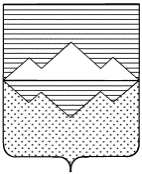 СОВЕТ ДЕПУТАТОВСАТКИНСКОГО ГОРОДСКОГО ПОСЕЛЕНИЯЧЕЛЯБИНСКОЙ ОБЛАСТИРЕШЕНИЕ____________________________________________________________________от 11.08.2023 № 167/53Об утверждении Правил благоустройства территории Саткинского городского поселения в новой редакции  В соответствии с Федеральным законом от 06.10.2003 года № 131-ФЗ "Об общих принципах организации местного самоуправления в Российской Федерации", Приказом Министерства строительства и жилищно-коммунального хозяйства Российской Федерации от 29.12.2021 № 1042/пр «Об утверждении методических рекомендаций по разработке норм и правил по благоустройству территорий муниципальных образований», Уставом Саткинского городского поселения, СОВЕТ ДЕПУТАТОВ САТКИНСКОГО ГОРОДСКОГО ПОСЕЛЕНИЯ РЕШАЕТ:1. Утвердить Правила благоустройства территории Саткинского городского поселения в новой редакции (приложение).2. Признать утратившими силу:1) решение Совета депутатов Саткинского городского поселения от 20.06.2012 г. № 139/31 «Об утверждении Правил благоустройства Саткинского городского поселения»;2) решение Совета депутатов Саткинского городского поселения от 18.02.2015 г. № 298/63 «О внесении изменений в Правила благоустройства Саткинского городского поселения»; 3) решение Совета депутатов Саткинского городского поселения от 26.04.2016 г. № 57/11 «О внесении изменений в Правила благоустройства Саткинского городского поселения»;4) решение Совета депутатов Саткинского городского поселения от 14.12.2016 г. № 94/19 «О внесении изменений в Правила благоустройства Саткинского городского поселения»;5) решение Совета депутатов Саткинского городского поселения от 29.03.2017 г. № 106/23 «О внесении изменений в Правила благоустройства Саткинского городского поселения»;6) решение Совета депутатов Саткинского городского поселения от 25.10.2017 г. № 128/33 «О внесении изменений в Правила благоустройства Саткинского городского поселения»;7) решение Совета депутатов Саткинского городского поселения от 23.06.2020 г. № 284/82 «О внесении изменений в Правила благоустройства Саткинского городского поселения».3. Опубликовать настоящее решение в газете «Саткинский рабочий» и разместить на официальном сайте Саткинского городского поселения в сети «Интернет».4. Контроль исполнения настоящего решения возложить на комиссию по жилищно-коммунальным вопросам (председатель Д.А. Коростелев).5. Настоящее решение вступает в силу со дня его официального опубликования.Глава Саткинского городского поселения                                                        В. В. КамардинаПриложение к решению Совета депутатов Саткинского городского поселения от 11.08.2023 № 167/53ПРАВИЛА БЛАГОУСТРОЙСТВА ТЕРРИТОРИИ САТКИНСКОГО ГОРОДСКОГО ПОСЕЛЕНИЯГЛАВА I. ОБЩИЕ ПОЛОЖЕНИЯ Настоящие Правила благоустройства территории Саткинского городского поселения (далее - Правила) разработаны на основании действующего законодательства Российской Федерации, действующего законодательства Челябинской области, Устава Саткинского городского поселения и иных нормативных правовых актов, утвержденных органами местного самоуправления Саткинского городского поселения и Саткинского муниципального района. Правила устанавливают единые и обязательные к исполнению требования в сфере благоустройства, к обеспечению доступности городской среды, определяют порядок уборки и содержания городских территорий и объектов благоустройства, перечень работ по благоустройству, их периодичность, порядок участия юридических и физических лиц, индивидуальных предпринимателей, являющихся собственниками, пользователями или владельцами земель, застройщиками, собственниками, владельцами и арендаторами зданий (помещений в них), строений и сооружений, объектов благоустройства, в содержании и благоустройстве прилегающих территорий, порядок производства земляных работ и работ, влекущих нарушение благоустройства и (или) природного ландшафта, регулируют порядок планирования и координации сроков проведения указанных работ, устанавливают требования к выдаче, продлению и закрытию разрешений (ордеров) на производство указанных работ в пределах территории Саткинского городского поселения.Содержание территории Саткинского городского поселения регламентируется настоящими Правилами, утвержденными в соответствии с требованиями действующего законодательства, техническими, санитарными, иными нормами и правилами (СНиП, СП, СанПиН, ГОСТ).     Принимаемые органами местного самоуправления Саткинского городского поселения и Саткинского муниципального района правовые акты по организации благоустройства, содержания территорий и объектов благоустройства не должны противоречить настоящим Правилам.Требования, предусмотренные главой VII настоящих Правил, являются обязательными для исполнения всеми органами и должностными лицами органов местного самоуправления Саткинского городского поселения и Саткинского муниципального района, физическими и юридическими лицами, индивидуальными предпринимателями, при осуществлении земляных работ и работ, влекущих нарушение благоустройства и (или) природного ландшафта. ГЛАВА II. ОСНОВНЫЕ ПОНЯТИЯАварийные работы – ремонтно-восстановительные работы на инженерных коммуникациях, иных объектах при их повреждении, требующие безотлагательного производства земляных работ для устранения угрозы безопасности физическим и юридическим лицам, их правам и охраняемым законом интересам.Аварийная ситуация – обстоятельства, которые могут быть определены визуальным способом без использования технических средств, нарушающие жизнеобеспечение населения или создающие угрозу жизни, здоровью людей, животных, причинения вреда имуществу, нарушения элементов благоустройства.Автомобильная дорога – объект транспортной инфраструктуры, предназначенный для движения транспортных средств и включающий в себя земельные участки в границах полосы отвода автомобильной дороги и расположенные на них или под ними конструктивные элементы (дорожное полотно, дорожное покрытие и подобные элементы) и дорожные сооружения, являющиеся ее технологической частью, - защитные дорожные сооружения, искусственные дорожные сооружения, производственные объекты, элементы обустройства автомобильных дорог.Благоустройство территории – деятельность по реализации комплекса мероприятий, установленного правилами благоустройства территории муниципального образования, направленная на обеспечение и повышение комфортности условий проживания граждан, по поддержанию и улучшению санитарного и эстетического состояния территории муниципального образования, по содержанию территорий населенных пунктов и расположенных на таких территориях объектов, в том числе территорий общего пользования, земельных участков, зданий, строений, сооружений, прилегающих территорий.Бункер – мусоросборник, предназначенный для складирования крупногабаритных отходов. Велопарковки – специализированные конструкции для стоянки и хранения велосипедов, размещаемые на пешеходно-велосипедных маршрутах, вблизи объектов торгово-бытового обслуживания, офисных и общественных зданий, спортивных площадок, мест массового отдыха, не создающие препятствий для движения пешеходов, автомобильного и общественного транспорта. Организация велопарковок может осуществляться собственниками и иными правообладателями земельных участков, на которых расположены объекты, указанные в настоящем пункте, а также Администрацией Саткинского муниципального района в лице уполномоченного органа, в том числе по согласованию с собственниками и иными правообладателями земельных участков, на которых расположены объекты, указанные в настоящем пункте, в порядке, установленном законодательством Российской Федерации. Вывоз твердых коммунальных отходов – транспортирование твердых коммунальных отходов от мест (площадок) их накопления до объектов, используемых для обработки, утилизации, обезвреживания, захоронения твердых коммунальных отходов. Газон – травяной покров, создаваемый посевом семян специально подобранных трав, являющийся фоном для посадок и парковых сооружений и самостоятельным элементом ландшафтной композиции. Гостевые маршруты – территории, обладающие повышенной культурно-рекреационной и социальной значимостью, к которым предъявляются особые требования к эстетике городской среды. Граница прилегающей территории – линия, отображенная на схеме границы прилегающей территории на кадастровом плане территории (далее – схема границы прилегающей территории) посредством определения координат ее поворотных точек, либо линия, схематически отображенная на карте-схеме границы прилегающей территории, либо условная линия, образованная путем определения в метрах расстояния от внутренней до внешней границы прилегающей территории, определяющая местоположение прилегающей территории.    Внутренняя граница прилегающей территории – часть границы прилегающей территории, непосредственно примыкающая к контуру здания, строения, сооружения, границе земельного участка, в отношении которых установлена граница прилегающей территории, и являющаяся их общей границей.    Внешняя граница прилегающей территории – часть границы прилегающей территории, не примыкающая непосредственно к контуру здания, строения, сооружения, границе земельного участка, в отношении которых установлена граница прилегающей территории, и не являющаяся их общей границей.Грунт – природная смесь, содержащая разные фракции в различных процентных соотношениях.Дорожная одежда – конструктивный элемент автомобильной дороги, состоящий из покрытия, основания и дополнительных слоев основания (морозозащитные, теплоизоляционные, дренирующие и др.). Воспринимает нагрузку от транспортных средств и передающий ее на земляное полотно. Дворовый проезд – объект благоустройства на придомовой территории, предназначенный для проезда транспортных средств от проезжей части улиц и дорог общественного пользования либо от квартальных проездов к жилым и нежилым помещениям многоквартирного дома или группе многоквартирных домов.Заказчик – юридическое или физическое лицо, индивидуальный предприниматель, уполномоченное владельцем (или само являющееся владельцем) объекта, обеспечивающие производство земляных, строительных или ремонтных работ, связанных с благоустройством территорий.Застройщик – физическое или юридическое лицо, индивидуальный предприниматель, обеспечивающие на принадлежащих им земельных участках или на земельных участках иных правообладателей строительство, реконструкцию, капитальный ремонт, снос объектов капитального строительства, а также выполнение инженерных изысканий, подготовку проектной документации для их строительства, реконструкции, капитального ремонта.Заявитель – физическое или юридическое лицо, индивидуальный предприниматель либо их уполномоченные представители, обратившиеся с целью получения, продления действия и закрытия разрешения (ордера) на производство земляных работ.Зеленые насаждения – совокупность древесных, кустарниковых и травянистых растений на определенной территории.Земляные работы – комплекс механизированных и (или) немеханизированных работ, включающий выемку (разработку) грунта, его перемещение, укладку с разравниванием и уплотнением грунта, а также подготовительные работы, связанные с валкой древесно-кустарниковой растительности и расчисткой территории; сопутствующие работы (в том числе планировка площадей, откосов, полотна выемок и насыпей; отделка земляного полотна; устройство уступов по откосам (в основании) насыпей; бурение ям бурильно-крановыми машинами; рыхление грунтов; засыпка пазух котлованов).Зона производства работ – территория, выделенная для производства работ, а также используемая при производстве работ, в том числе для временного размещения материалов, бытовых городков, оборудования, механизмов.Индивидуальная застройка – группы индивидуальных жилых домов с отведенными территориями (земельными садово-огородными участками и (или) палисадниками, надворными хозяйственными и иными постройками), участки регулярной малоэтажной застройки усадебного типа.Инженерные коммуникации – подземные, наземные и надземные сети, устройства поверхностного водоотвода, трассы открытой и закрытой канализации, электро-, тепло-, газо-, водоснабжения, связи, контактные сети электротранспорта, а также сооружения на них.Карта-схема – схематичное изображение границ прилегающих территорий, подлежащих благоустройству (уборке), и расположенных, на них объектов и элементов благоустройства.Категория улиц – классификация городских магистралей, улиц и проездов в зависимости от интенсивности движения транспорта и особенностей, предъявляемых к их содержанию (приложение № 2 к Правилам).Квартальный проезд – объект благоустройства с усовершенствованным покрытием, предназначенный для движения транспортных средств от проезжей части улиц и дорог общего пользования до придомовых территорий, нежилых зданий, строений и сооружений.Контейнер – мусоросборник, предназначенный для складирования твердых коммунальных отходов, за исключением крупногабаритных отходов.Контейнерная площадка – место (площадка) накопления твердых коммунальных отходов, обустроенное в соответствии с требованиями законодательства Российской Федерации в области охраны окружающей среды и законодательства Российской Федерации в области обеспечения санитарно-эпидемиологического благополучия населения и предназначенное для размещения контейнеров и бункеров.Критерии оценок состояния уборки и санитарного содержания территорий - показатели (средний процент нарушений), на основании которых производится оценка состояния уборки и содержания территории города, районов, микрорайонов и поселков.Крупногабаритные отходы - твердые коммунальные отходы (мебель, бытовая техника, отходы от текущего ремонта жилых помещений, растительные отходы при уходе за газонами, цветниками, древесно-кустарниковыми посадками и другие), размер которых не позволяет осуществить их складирование в контейнерах.Ливневая канализация – инженерное сооружение, включающее систему трубопроводов, коллекторов, каналов и сооружений на них для пропуска (сброса, приема и отведения) сточных вод: производственных вод от полива, мытья улиц и транспортных машин; отвода поверхностных вод с территорий предприятий, учреждений, организаций и из систем внутренних водостоков зданий; приема воды из дренажных систем; приема производственных вод, допускаемых к пропуску без специальной очистки.Малые архитектурные формы (далее – МАФ) – искусственные элементы городской и садово-парковой среды (скамьи, урны, беседки, ограды, уличная мебель, светильники, вазоны для цветов, скульптуры, скульптурно-архитектурные и монументально-декоративные композиции, в том числе с использованием природного камня, цветники и газоны, декоративные водоемы, монументы, устройства для оформления мобильного и вертикального озеленения, водные устройства, площадки для отдыха, игр детей, занятия спортом, хозяйственных нужд), используемые для дополнения художественной композиции и организации открытых пространств.Мемориальные объекты – произведения искусства, являющиеся формами увековечения памяти о выдающихся личностях, значимых и важнейших исторических событиях, их участниках.Место несанкционированного размещения твердых коммунальных отходов – место складирования твердых коммунальных отходов, объем которых превышает 1 куб. метр, на земельном участке, не предназначенном для этих целей.Мусор – все виды отходов, в том числе строительные, образовавшиеся в результате самовольного (несанкционированного) сброса, грунтовые наносы, опавшая листва, ветки, а также иные предметы, нахождение которых на придомовой территории не предусмотрено проектом или архитектурно-планировочным решением.Надлежащее содержание объекта благоустройства – состояние объекта благоустройства, при котором он соответствует установленным техническим, санитарным и иным нормам и правилам.Несанкционированная свалка отходов – место нахождения отходов производства и потребления площадью более двух квадратных метров, не обустроенное в соответствии с требованиями законодательства в области охраны окружающей среды. Общественные туалеты – сооружения (стационарные, передвижные, биотуалеты), отвечающие санитарно- гигиеническим требованиям с соответствующим оборудованием и инвентарем (урны, туалетная бумага, электро- или бумажные полотенца, крючки для верхней одежды и т.д.) и предназначенные для оказания санитарно-гигиенических услуг населению на платной и (или) бесплатной основе.Объекты жанровой городской скульптуры – произведения уличной скульптуры, характерной особенностью которых является демонстративно подчеркнутое отсутствие монументальности, эмоциональность, без привязки к историческим событиям.Объект улично-дорожной сети – элемент транспортной инфраструктуры города, располагающийся на территории общего пользования, определенный "красными линиями", основным назначением которого является движение транспорта и пешеходов.Объекты благоустройства территории – территории различного функционального назначения, на которых осуществляется деятельность по благоустройству, в том числе:- районы, микрорайоны, кварталы и иные элементы планировочной структуры населенного пункта;- территории общего пользования (в том числе площади, улицы, проезды, набережные, береговые полосы водных объектов общего пользования, скверы, бульвары, парки и другие территории, которыми беспрепятственно пользуется неограниченный круг лиц) (далее – общественные территории);- территории, прилегающие к многоквартирным домам, с расположенными на них объектами, предназначенными для обслуживания и эксплуатации таких домов, и элементами благоустройства этих территорий, в том числе парковками (парковочными местами), тротуарами и автомобильными дорогами, включая автомобильные дороги, образующие проезды к территориям, прилегающим к многоквартирным домам (далее – дворовые территории);- детские игровые и детские спортивные площадки;- инклюзивные детские игровые площадки и инклюзивные детские спортивные площадки, предусматривающие возможность для игр, в том числе совместных, детей, у которых отсутствуют ограничения здоровья, препятствующие физической активности, и детей с ограниченными возможностями здоровья (далее - инклюзивные детские площадки);- спортивные площадки, спортивные комплексы для занятий активными видами спорта, площадки, предназначенные для спортивных игр на открытом воздухе, спортивно-общественные кластеры (далее – спортивные площадки);- инклюзивные спортивные площадки, предусматривающие возможность для занятий физкультурой и спортом взрослыми людьми с ограниченными возможностями здоровья (далее - инклюзивные спортивные площадки);- велокоммуникации (в том числе велопешеходные и велосипедные дорожки, тропы, аллеи, полосы для движения велосипедного транспорта);- пешеходные коммуникации (в том числе пешеходные тротуары, дорожки, тропы, аллеи, эспланады, мосты, пешеходные улицы и зоны);- места размещения нестационарных торговых объектов;- проезды, не являющиеся элементами поперечного профиля улиц и дорог (в том числе местные, внутридворовые и внутриквартальные проезды, проезды хозяйственные для посадки и высадки пассажиров, для автомобилей скорой помощи, пожарных, аварийных служб, проезды на площадках, а также проезды, обеспечивающие возможность въезда-съезда транспортных средств на улицу или дорогу с пересекаемых или примыкающих улиц или дорог и с прилегающих территорий);- кладбища и мемориальные зоны;- площадки отстойно-разворотные, остановочные, для отстоя грузовых машин перед ограждением и (или) въездом на территорию, прилегающую к зданиям, строениям, сооружениям и иным объектам;- площадки пикниковые, барбекю, танцевальные, для отдыха и досуга, проведения массовых мероприятий, размещения аттракционов, средств информации;- площадки, предназначенные для хранения транспортных средств (в том числе плоскостные открытые стоянки автомобилей и других мототранспортных средств, коллективные автостоянки (далее – автостоянки), парковки (парковочные места), площадки (места) для хранения (стоянки) велосипедов (велопарковки и велосипедные стоянки), кемпстоянки;- зоны транспортных, инженерных коммуникаций;- водоохранные зоны;- площадки для выгула и дрессировки животных;- контейнерные площадки и площадки для складирования отдельных групп коммунальных отходов;- другие территории муниципального образования.Ордер (разрешение) – документ, содержащий сведения о заявителе, виде, объеме, сроках и зоне производства работ, сроках восстановления нарушенного благоустройства, выданный Администрацией Саткинского муниципального района в лице Муниципального казенного учреждения «Управление по благоустройству Саткинского муниципального района» (далее – МКУ «Управление по благоустройству СМР») в соответствии с правовыми актами Администрации Саткинского муниципального района.Остановочная площадка – благоустроенный участок территории, примыкающий к дорожному полотну, используемый для организации остановки пассажирского транспорта.Отведенная территория – часть земельного участка на территории города, предоставленная в установленном порядке юридическим лицам, индивидуальным предпринимателям и гражданам на праве собственности, аренды, ином праве пользования.Ответственный исполнитель работ – уполномоченное лицо, непосредственно на которое возложены обязанности по организации, обеспечению и контролю хода работ.Отходы производства и потребления (далее – отходы) – вещества или предметы, которые образованы в процессе производства, выполнения работ, оказания услуг или в процессе потребления, которые удаляются, предназначены для удаления или подлежат удалению в соответствии с Федеральным законом от 24.06.1998 г № 89-ФЗ "Об отходах производства и потребления".Охранная зона (зона охраняемого объекта) – территория, в границах которой в соответствии с федеральным законодательством устанавливаются особые условия ее использования.Парковка (парковочное место) – специально обозначенное и при необходимости обустроенное и оборудованное место, являющееся в том числе частью автомобильной дороги и (или) примыкающее к проезжей части и (или) тротуару, обочине, эстакаде или мосту либо являющееся частью подэстакадных или подмостовых пространств, площадей и иных объектов улично-дорожной сети, зданий, строений или сооружений и предназначенное для организованной стоянки транспортных средств на платной основе или без взимания платы по решению собственника или иного владельца автомобильной дороги, собственника земельного участка либо собственника соответствующей части здания, строения или сооружения.Период производства работ – период времени с температурой грунта и наружного воздуха, позволяющей выполнить работы по восстановлению нарушенного благоустройства и зеленых насаждений, а также иные работы, проведение которых в зимний период невозможно.     В Саткинском городском поселении период производства работ устанавливается ежегодно с 15 апреля по 15 октября.      В зависимости от погодных условий продолжительность указанного периода может изменяться муниципальным правовым актом Администрации Саткинского муниципального района. Планировка территории – выравнивание рельефа местности с использованием грунта или плодородной почвы для придания территории формы, необходимой для проведения определенных технических мероприятий.Плодородная почва – вещество, содержащее комплекс органических соединений (гумус, перегной и др.), необходимый для развития растений.Подрядчик – физическое или юридическое лицо, индивидуальный предприниматель, обязавшееся выполнить по заданию заказчика определенную работу и сдать ее результат заказчику.Подтопление - подъем уровня грунтовых вод, вызванный повышением горизонта вод в реках, водохранилищах, затопление водой участка дороги, транспортных тоннелей, части территорий от атмосферных осадков, снеготаяния, некачественно уложенного асфальтобетонного покрытия дорог, тротуаров, сброса или утечки воды из инженерных систем и коммуникаций, неисправности либо нарушения правил обслуживания водоприемных устройств и сооружений поверхностного водоотвода, препятствующее движению пешеходов, автотранспорта, городского пассажирского транспорта.Придомовая территория – примыкающий к дому земельный участок с элементами озеленения и благоустройства, иными предназначенными для обслуживания, эксплуатации и благоустройства данного дома и расположенными на указанном земельном участке объектами благоустройства.Прилегающая территория – территория общего пользования, которая прилегает к зданию, строению, сооружению, земельному участку в случае, если такой земельный участок образован, и границы которой определены правилами благоустройства территории муниципального образования в соответствии с порядком, установленным законом субъекта Российской Федерации.Продление разрешения (ордера) – увеличение сроков производства земляных работ и работ, влекущих нарушение благоустройства и (или) природного ландшафта по обращению заявителя. Проектная документация – документация, содержащая текстовые и графические материалы и определяющая архитектурные, функционально-технологические, конструктивные и инженерно-технические решения для обеспечения строительства, реконструкции и (или) технического перевооружения объектов капитального строительства.Развозная торговля – форма мелкорозничной торговли, осуществляемой вне стационарной торговой сети с использованием специализированных или специально оборудованных для торговли передвижных мобильных сооружений, в том числе транспортных средств, а также мобильного оборудования, применяемого только в комплекте с транспортным средством.      К данному виду торговли относится торговля с использованием автомобиля, автолавки, автомагазина, тонара, автоприцепа, передвижного торгового автомата.Содержание территории – комплекс мероприятий, связанных с уборкой территории, очисткой и восстановлением решеток ливневой канализации, поддержанием в чистоте и проведением своевременного ремонта фасадов зданий, строений, сооружений, малых архитектурных форм, заборов и ограждений; содержанием строительных площадок, инженерных коммуникаций и их конструктивных элементов, зеленых насаждений, объектов транспортной инфраструктуры и иных объектов недвижимости, находящихся на земельном участке и являющихся объектами благоустройства, в соответствии с законодательством.Сточные воды – дождевые, талые, инфильтрационные, поливомоечные, дренажные воды, сточные воды централизованной системы водоотведения и другие воды, отведение (сброс) которых в водные объекты осуществляется после их использования или сток которых осуществляется с водосборной площади.Стоянка автотранспорта (далее – автостоянка) – сооружение или специальная открытая площадка, предназначенные для хранения автомототранспортных средств.Строительство – создание зданий, строений, сооружений (в том числе на месте сносимых объектов капитального строительства).Твердые коммунальные отходы (далее – ТКО) – отходы, образующиеся в жилых помещениях в процессе потребления физическими лицами, а также товары, утратившие свои потребительские свойства в процессе их использования физическими лицами в жилых помещениях в целях удовлетворения личных и бытовых нужд. К твердым коммунальным отходам также относятся отходы, образующиеся в процессе деятельности юридических лиц, индивидуальных предпринимателей и подобные по составу отходам, образующимся в жилых помещениях в процессе потребления физическими лицами.Территории общего пользования – территории, которыми беспрепятственно пользуется неограниченный круг лиц (в том числе площади, улицы, проезды, набережные, береговые полосы водных объектов общего пользования, скверы, бульвары).Технические средства организации дорожного движения - сооружения и устройства, являющиеся элементами обустройства дорог и предназначенные для обеспечения организации дорожного движения (дорожные знаки, дорожная разметка, дорожные светофоры, боковые дорожные ограждения, направляющие устройства на автомобильных дорогах общего пользования, улицах и дорогах городов и сельских поселений).Разработка грунта – выемка (полувыемка), насыпь (полунасыпь), устройство выравнивающего слоя, противофильтрационной подушки, обратного фильтра, дренаж. Разработка грунта может выполняться механизированным способом, с использованием средств гидромеханизации или вручную.Уборка территорий – вид деятельности, связанный с удалением грязи, отходов, мусора, снега, наледи, их вывозом в места накопления, на объекты размещения, хранения, захоронения, обезвреживания отходов и направленный на обеспечение экологического и санитарно-эпидемиологического благополучия населения и охрану окружающей среды.Улично-дорожная сеть – система объектов капитального строительства, включая улицы и дороги различных категорий и входящие в их состав объекты дорожно-мостового строительства (путепроводы, мосты, туннели, эстакады и другие подобные сооружения), предназначенные для движения транспортных средств и пешеходов, проектируемые с учетом перспективного роста интенсивности движения транспорта и обеспечения возможности прокладки инженерных коммуникаций. Границы УДС закрепляются красными линиями. Территория, занимаемая УДС, относится к землям общего пользования транспортного назначения.Усовершенствованное покрытие – покрытие цементобетонное, асфальтобетонное, из щебня и гравия, обработанных вяжущими материалами, а также уложенное искусственной тротуарной плиткой либо натуральным камнем.Художественные композиции – объекты, обладающие эстетической и концептуальной значимостью, выходящие за рамки традиционной типологии произведений искусства. Художественные композиции могут не выполнять функции увековечения памяти о значимых и важнейших исторических событиях, их участниках, выдающихся личностях, сохраняя при этом эстетическую функцию.Элементы благоустройства – декоративные, технические, планировочные, конструктивные устройства, элементы озеленения, различные виды оборудования и оформления, в том числе фасадов зданий, строений, сооружений, малые архитектурные формы, некапитальные нестационарные строения и сооружения, информационные щиты и указатели, применяемые как составные части благоустройства территории.  В целях настоящих Правил к конструктивным устройствам относятся, в том числе устройства, предназначенные для обустройства контейнерных площадок и площадок для складирования отдельных групп коммунальных отходов.   Понятия, значения которых не определены Правилами, используются в значениях, определенных законодательством.ГЛАВА III. ТРЕБОВАНИЯ К СОДЕРЖАНИЮ И БЛАГОУСТРОЙСТВУ ТЕРРИТОРИИ САТКИНСКОГО ГОРОДСКОГО ПОСЕЛЕНИЯФизические и юридические лица, индивидуальные предприниматели должны соблюдать чистоту, поддерживать порядок и принимать меры для сохранения объектов благоустройства на всей территории поселения, в том числе и на территориях жилых домов индивидуальной застройки.Благоустройство территории поселения заключается в проведении мероприятий, обеспечивающих:размещение контейнерных площадок, контейнеров, бункеров, урн в местах общего пользования для временного накопления отходов и мусора, соблюдение режимов уборки, мытья и дезинфекции данных объектов, своевременный вывоз отходов и мусора на объекты обработки, утилизации, обезвреживания, размещения отходов, закрепленных схемой обращения с отходами, участие в организации раздельного накопления твердых коммунальных отходов физическими и юридическими лицами всех организационно-правовых форм;благоустройство объектов улично-дорожной сети, инженерных сооружений (мостов, дамб, путепроводов, объектов ливневой канализации, не относящихся к централизованной системе водоотведения и т.д.), объектов уличного освещения, малых архитектурных форм и других объектов благоустройства;поддержание в чистоте и исправном состоянии зданий, строений, сооружений и их элементов;выполнение работ по содержанию территории в пределах нормативных санитарно-защитных зон, соблюдению установленных санитарных норм в местах захоронения (кладбищах), парках, пляжах, рынках, лечебно-профилактических учреждениях, единичных работ во время проведения массовых мероприятий на территории поселения;уборку, полив, подметание территории поселения, в зимнее время года - уборку и вывоз снега, обработку объектов улично-дорожной сети противогололедными препаратами, очистку от мусора родников, ручьев, канав, лотков, ливневой канализации и других водопроводных устройств;озеленение территорий поселения, а также содержание зеленых насаждений, в том числе кошение травы, обрезку деревьев и кустарников;предотвращение загрязнения территории поселения жидкими, сыпучими и иными веществами при их транспортировке, выноса грязи на улицы города машинами, механизмами, иной техникой с территории производства работ и грунтовых дорог, организацию мойки транспортных средств в специально оборудованных местах;Физические и юридические лица, индивидуальные предприниматели обязаны: обеспечивать содержание своими силами и средствами либо путем заключения договора со специализированными организациями, элементов и (или) объектов благоустройства на отведенной и прилегающей территории, а также путем заключения договора с организациями, осуществляющими управление/эксплуатацию многоквартирных домов, элементов и (или) объектов благоустройства на придомовой территории с учетом требований настоящих Правил;содержать здания, включая жилые дома, сооружения в соответствии с требованиями законодательства Российской Федерации, в том числе в области обеспечения санитарно-эпидемиологического благополучия населения, технического регулирования, пожарной безопасности, защиты прав потребителей;не допускать небрежного отношения к объектам всех форм собственности, расположенным на территории поселения;информировать соответствующие органы о случаях причинения ущерба объектам благоустройства; производить отделку и (или) окраску фасада здания, строения, сооружения в соответствии с паспортом фасада, согласованным с Управлением строительства и архитектуры Администрации Саткинского муниципального района (далее – УСиА). Разработка паспорта фасада, порядок составления, изменения и согласование является обязанностью собственников зданий и сооружений;ответственные за эксплуатацию здания, строения, сооружения (за исключением собственников и (или) иных законных владельцев помещений в многоквартирных домах, земельные участки под которыми не образованы или образованы по границам таких домов) обязаны принимать участие, в том числе финансовое, в содержании прилегающих территорий в случаях и порядке, которые определяются настоящими Правилами;обеспечивать содержание придомовых территорий с расположенными на них элементами озеленения, благоустройства и иными предназначенными для обслуживания, эксплуатации многоквартирных домов объектами;размещать на фасадах зданий, домов адресные таблицы (указатели наименования улиц, а на угловых домах - наименования пересекающихся улиц, номеров домов) установленного образца и содержат их в исправном состоянии и чистоте;производить в весенний и осенний периоды очистку существующих водоотводных кюветов, перепусков с последующим вывозом мусора;обеспечивать выполнение иных обязанностей, установленных законодательством Российской Федерации.Физические и юридические лица, индивидуальные предприниматели имеют право:производить в соответствии с проектной документацией ремонтные и строительные работы на территории поселения по согласованию с уполномоченными органами;участвовать в социально значимых работах, выполняемых в рамках решения органами местного самоуправления вопросов организации благоустройства, объединяться для проведения работ по содержанию территорий;получать информацию уполномоченных органов по вопросам содержания и благоустройства территории поселения;участвовать в смотрах, конкурсах, иных массовых мероприятиях по содержанию территории поселения;делать добровольные пожертвования на благоустройство территории поселения.На территории поселения запрещается:сброс снега и мусора, иных отходов производства и потребления в дождеприемные колодцы ливневой канализации, в том числе вне специально отведенных для этого мест, захламление, загрязнение отведенной территории и территорий общего пользования;сжигание листвы, травы, частей деревьев, кустарников и других остатков растительности, за исключением случаев, предусмотренных федеральным законодательством;сжигание мусора, иных отходов, за исключением термической переработки отходов, осуществляемой в установленном законодательством порядке;организация несанкционированной свалки отходов, свалки снега, собранного при уборке улично-дорожной сети;сброс неочищенных сточных вод промышленных предприятий в водоемы и ливневую канализацию;перевозка грунта, мусора, сыпучих строительных материалов, легкой тары, листвы, спила деревьев без покрытия их брезентом или другим материалом, исключающим загрязнение дорог и причинение транспортируемыми отходами вреда здоровью людей и окружающей среде;оставление без цели выполнения аварийных или ремонтных работ механических транспортных средств на газонах, озелененных территориях, детских и спортивных площадках;размещение автотранспорта, препятствующее вывозу коммунальных отходов;торговля, в том числе развозная, в неустановленных для этого местах, на обочинах автомобильных дорог общего пользования, газонах, тротуарах, остановках общественного транспорта и других неустановленных местах;самовольная установка (без оформленных в установленном порядке документов, подтверждающих право на размещение) временных нестационарных объектов, в том числе объектов развозной торговли;мойка загрязненных транспортных средств вне специально отведенных для этого мест;размещение разукомплектованных транспортных средств независимо от места их расположения, кроме специально отведенных для стоянки мест;использование для размещения транспортных средств проезжей части улиц, проездов, тротуаров и других территорий, препятствующее механизированной уборке территории;производство работ по ремонту транспортных средств, механизмов во дворах многоквартирных домов, а также любых ремонтных работ, сопряженных с шумом, выделением и сбросом вредных веществ, превышающих установленные нормы (отработанные газы, горюче-смазочные материалы и пр.) вне специально отведенных для этого мест;разлив (слив) жидких бытовых и промышленных отходов, технических жидкостей (нефтепродуктов, химических веществ и т.п.) на рельеф местности, в сети ливневой канализации, а также в сети фекальной канализации в неустановленных местах;складирование на срок более 15 дней на землях общего пользования строительных материалов (плиты перекрытия, песок, дресва, щебень, поддоны, кирпич и др.), угля, дров и иных материалов;возведение и установка блоков и иных ограждений территорий, препятствующих проезду специального транспорта;повреждение (в том числе выразившееся в несвоевременном восстановлении) и уничтожение объектов благоустройства;установка и размещение рекламы, афиш, объявлений и указателей в неустановленных местах;раскапывание участков под огороды, строительство погребов без соответствующего разрешения.выпас скота;повреждение, незаконный снос (спил), в том числе выразившиеся в несвоевременном восстановлении и уничтожении зеленых насаждений Саткинского городского поселения;размещение на придомовых территориях, земельных участках в надлежащем порядке не образованных (не определены размер участка и его границы) и в отношении которых не проведен государственный кадастровый учет:- нестационарных объектов мелкорозничной торговой сети и (или) объектов оказания услуг населению;- нестационарных торговых объектов для осуществления сезонной торговли, сезонных площадок объектов организации общественного питания;- стоянок автотранспорта;- автомобильных моек контейнерного типа;- пунктов приема вторичного сырья;- пунктов проката велосипедов, роликов, самокатов и другого спортивного инвентаря;- платежных терминалов для оплаты услуг и штрафов;- водоматов;- пунктов весового контроля для автомобилей;- нестационарных объектов для организации обслуживания зон отдыха населения, в том числе на пляжных территориях в прибрежных защитных полосах водных объектов (теневые навесы, аэрарии, солярии, кабинки для переодевания, душевые кабинки, временные павильоны и киоски, туалеты, питьевые фонтанчики и другое оборудование, в том числе для санитарной очистки территории, пункты проката инвентаря, оборудование площадок для пикников;В случае, если это наносит ущерб окружающей среде и (или) нарушает права и законные интересы иных лиц, а также установленные требования законодательства о градостроительной деятельности, законодательства о защите прав потребителей, законодательства в области обеспечения санитарно-эпидемиологического благополучия населения, законодательства о пожарной безопасности, законодательства о безопасности дорожного движения, законодательства в области охраны окружающей среды, жилищного и земельного законодательства, настоящих Правил.При разработке проектов планировки и застройки территории поселения, формировании жилых и рекреационных зон, проектов реконструкции и строительства дорог, и других объектов транспортной инфраструктуры, зданий, сооружений и других объектов социальной инфраструктуры (лечебно-профилактических, торговых, культурно-зрелищных, транспортного обслуживания и других учреждений), земельных участков учитываются потребности инвалидов и других маломобильных категорий граждан (людей пожилого возраста, инвалидов с нарушениями опорно-двигательного аппарата, слуха, дефектами зрения и т.д.).  Объекты социальной и транспортной инфраструктуры, многоквартирные дома оснащаются техническими средствами для обеспечения доступа в них маломобильных категорий граждан (нормативные пандусы, поручни, подъемники и другие приспособления, информационное оборудование для людей с ограничениями слуха, зрения и др.), а земельные участки, проезжие части, тротуары приспосабливаются для беспрепятственного передвижения по ним маломобильных групп, в том числе за счет изменения параметров проходов и проездов, качества поверхности путей передвижения и т.д.Основные пешеходные направления по пути движения школьников, инвалидов и пожилых людей освещаются.Проектирование, строительство, установка технических средств и оборудования, способствующих передвижению маломобильных групп населения, осуществляются при новом строительстве в соответствии с утвержденной проектной документацией либо в рамках выполнения мероприятий целевых программ поддержки инвалидов и маломобильных групп населения.РАЗДЕЛ 1. ГОСТЕВЫЕ МАРШРУТЫК гостевым маршрутам относятся улицы, автомобильные дороги, площади, а также иные элементы, предназначенные для осуществления транспортных, пешеходных и иных коммуникаций внутри поселения. При этом гостевые маршруты включают территорию улично-дорожной сети на глубину главных и боковых фасадов объектов, формирующих передний фронт застройки.      Перечень гостевых маршрутов и требования к содержанию фасадов, размещению рекламных, информационных конструкций, временных нестационарных объектов на гостевых маршрутах устанавливаются на основании муниципальных правовых актов Саткинского городского поселения.     Администрация Саткинского муниципального района разрабатывает и принимает концепции комплексного решения архитектурного облика гостевых маршрутов, которые утверждаются правовым актом Администрации Саткинского муниципального района. Разработку концепций комплексного решения архитектурного облика гостевых маршрутов обеспечивает уполномоченный орган Администрации Саткинского муниципального района.     Установленные в вышеуказанной концепции нормы являются обязательными для применения собственниками зданий и сооружений, расположенных на территории, утвержденных гостевых маршрутов.Концепция по созданию дизайн-кода Саткинского городского поселения, в том числе требования по содержанию и поддержанию привлекательного визуального облика внешних поверхностей зданий, строений, сооружений, в том числе в отношении элементов объектов капитального строительства (крыш, фасадов, архитектурно-декоративных деталей (элементов) фасадов, оконных и дверных проемов, витражей, витрин, навесов, балконов, входных групп, цоколей, террас, дымоходов, водосточных труб и других элементов), а также правила размещения на них оборудования (антенн, наружных кондиционеров и другого оборудования) и конструкций, в том числе средств размещения информации, рекламы, вывесок утверждается нормативным правовым актом Администрации Саткинского муниципального района.ГЛАВА IV. ОРГАНИЗАЦИЯ СОДЕРЖАНИЯ И БЛАГОУСТРОЙСТВА ТЕРРИТОРИИ ПОСЕЛЕНИЯ, ВИДЫ РАБОТ ПО БЛАГОУСТРОЙСТВУЗакрепление территорий поселения в целях содержания и благоустройства за физическими, юридическими лицами и индивидуальными предпринимателями осуществляется в соответствии с настоящими Правилами.Субъектами отношений по благоустройству территории являются:органы и должностные лица местного самоуправления Саткинского городского поселения в пределах их компетенции;органы и должностные лица местного самоуправления Саткинского муниципального района в пределах их компетенции;предприятия, организации, учреждения (далее - юридические лица);физические лица, в том числе собственники индивидуальных жилых домов, индивидуальные предприниматели, проживающие или пребывающие на территории Саткинского городского поселения; специализированные организации, осуществляющие свои функции в соответствии с нормативными правовыми актами органов местного самоуправления, в том числе оказывающие потребителям жилищно-коммунальные услуги в соответствии с законодательством Российской Федерации;представители профессионального сообщества (эксперты в сфере градостроительства, архитектуры, урбанистики, экономики города, истории, культуры, археологии, инженерных изысканий, экологии, ландшафтной архитектуры, специалистов по благоустройству и озеленению, дизайнеров, разрабатывающих проекты благоустройства территории на стадиях концепции, проектной и рабочей документации, с целью повышения эффективности проектных решений);исполнители работ по разработке и реализации проектов благоустройства, специалистов по благоустройству и озеленению, в том числе возведению МАФ;региональные центры компетенций;иные лица.Органы и должностные лица местного самоуправления Саткинского городского поселения и Саткинского муниципального района обеспечивают содержание и благоустройство территорий поселения, посредством:принятия и исполнения муниципальных правовых актов, в том числе планов и программ по благоустройству территории поселения;создания муниципальных учреждений;заключения с юридическими и физическими лицами, индивидуальными предпринимателями контрактов (договоров);развития информационных систем и просвещения населения по вопросам благоустройства территории.Юридические и физические лица, в том числе собственники индивидуальных жилых домов, индивидуальные предприниматели, проживающие или пребывающие на территории поселения, обеспечивают содержание отведенной и прилегающей территории, объектов и элементов благоустройства в соответствии с настоящими Правилами.Специализированные организации осуществляют содержание отведенной и прилегающей территории в соответствии с технологическими регламентами работ по комплексной уборке территорий, разрабатываемыми в соответствии с настоящими Правилами.Границы прилегающих территорий определяются настоящими Правилами в отношении территорий общего пользования по периметру от границ отведенной территории или ограждения территорий, либо от границ объектов, земельный участок под которыми не образован, в случае если иное не установлено настоящими Правилами, исходя из следующих параметров:для отдельно стоящих временных нестационарных объектов мелкорозничной торговли, бытового обслуживания и услуг (киосков, торговых остановочных комплексов, павильонов, автомоек и других объектов), объектов развозной торговли, гаражей, расположенных:а)	на жилых территориях - 25 метров по периметру;б)	на территории общего пользования - 25 метров по периметру;в)	на производственных территориях -10 метров по периметру;г)	на остановочных площадках общественного транспорта - 25 метров по периметру, а также 0,5 метра лотка дороги, при этом запрещается смет мусора на проезжую часть дороги;д)	на прочих территориях -10 метров по периметру;для индивидуальных жилых домов 10 метров по периметру усадьбы, а со стороны въезда (входа) - до проезжей части дороги;3) для многоквартирных домов (за исключением нежилых помещений в многоквартирных домах) - в пределах придомовой территории. В том случае, если придомовая территория, поставленная на кадастровый учет, менее расчетной площади определяемой в соответствии с "Методическими указаниями по расчету нормативных размеров земельных участков в кондоминиумах", утвержденных приказом Минземстроя РФ от 26.08.1998 N 59, Сводом правил СП 42.13330.2016 "Градостроительство. Планировка и застройка городских и сельских поселений", утвержденных приказом Министерства строительства и жилищно-коммунального хозяйства РФ от 30 декабря 2016 г. N 1034/пр), содержание территории производится в пределах земельного участка, равного нормативному размеру.В случае наложения придомовых, прилегающих территорий многоквартирных домов друг на друга граница благоустройства территории определяется пропорционально общей площади помещений многоквартирных жилых домов. При наличии в этой зоне дороги, за исключением дворовых проездов, границы прилегающей территории определяется до края проезжей части дороги;4) для нежилых помещений многоквартирного дома, не относящихся к общему имуществу, в том числе встроенных и пристроенных нежилых помещений:- в длину: по длине занимаемых нежилых помещений;- по ширине:- в случае размещения нежилого помещения с фасадной стороны здания - до края проезжей части дороги;- в иных случаях - с учетом закрепленной за многоквартирным домом прилегающей территории в соответствии с подпунктом 3 настоящего пункта.При определении ширины прилегающей территории учитывается необходимость содержания и благоустройства территорий и объектов благоустройства, используемых пользователями нежилых помещений при осуществлении хозяйственной и иной деятельности (дорожки, тротуары для входа в нежилое помещение, МАФы, парковки и другие объекты).5) для капитальных нежилых зданий (комплекса зданий) и сооружений - 25 метров,а в случаях:- наличия местного проезда, сопровождающего основную проезжую часть улицы, - до ближайшего к зданию бордюра местного проезда;- устройства на магистралях бульваров - до ближайшего бордюра ближнего к зданию тротуара;- устройства вокруг здания противопожарного проезда с техническим тротуаром - до дальнего бордюра противопожарного проезда;6) для автостоянок и мест мойки автотранспорта - 25 метров;7) для производственных объектов - 50 метров от ограждения;8) для строительных объектов - 15 метров от ограждения;9) для отдельно стоящих тепловых, трансформаторных подстанций, зданий и сооружений инженерно-технического назначения - в пределах охранной зоны на расстоянии не менее 3 м в каждую сторону от границ таких инженерных сооружений (в случае, если в этой охранной зоне земельный участок не предоставлен на каком-либо вещном праве третьим лицам);10) для территорий гаражно-строительных кооперативов и садоводческих объединений - от границ отведенной территории на расстоянии 15 метров;11) для автозаправочных станций (далее - АЗС), автогазозаправочных станций (далее –АГЗС) - 50 метров по периметру и подъезды к объектам;12) для незастроенных земельных участков, предназначенных для размещения капитальных объектов, временных сооружений и благоустройства, находящихся в собственности или аренде у юридических и физических лиц - 25 метров;13) для незастроенных земельных участков, предназначенных для благоустройства, предоставленных во временное пользование юридическим и физическим лицам - 10 метров;14) для объектов (или территорий объектов) муниципальной собственности, свободных от прав третьих лиц - 10 метров;15) для объектов (или территорий объектов) федеральной, региональной собственности, свободных от прав третьих лиц - 25 метров;16) для иных территорий:а) автомобильных дорог, в случае если территория не отведена - 10 метров от края проезжей части;б) территорий, прилегающих к наземным, надземным инженерным коммуникациям и сооружениям, - по 5 метров в каждую сторону, если иное не предусмотрено договором; для подземных инженерных коммуникаций, их составных частей и элементов (коллекторов, колодцев и люков) - границы прилегающей территории не устанавливаются;в) территорий, прилегающих к рекламным конструкциям - 5 метров по периметру земельного участка либо по периметру (радиусу) основания конструкции;г) территорий, прилегающих к организованным пляжам - 25 метров от границы пляжа.Определенные согласно данному подпункту территории могут включать в себя тротуары, зеленые насаждения, другие территории, но ограничиваются дорожным бордюром, полотном дороги общего пользования, линией пересечения с прилегающей территорией другого юридического, физического лица, индивидуального предпринимателя.Границы прилегающих территорий могут быть отражены на схеме границ (карте-схеме) прилегающих территорий Саткинского муниципального района, подготовленной Администрацией Саткинского муниципального района, с учетом положений п. 94 настоящих Правил и в соответствии с требованиями к схеме, устанавливаемыми органом исполнительной власти Челябинской области, уполномоченным на реализацию в Челябинской области единой государственной политики в сфере жилищно-коммунального хозяйства. В случае наложения прилегающих территорий друг на друга (кроме многоквартирных домов), при определении границ прилегающих территорий в соответствии с пунктом 94 настоящих Правил, граница территории благоустройства определяется пропорционально общей площади прилегающих территорий исходя из установленных настоящими Правилами параметров.По инициативе собственников и (или) иных законных владельцев зданий, строений, сооружений, земельных участков, а также в случае возникновения спорной ситуации по определению границ прилегающей территории в соответствии с пунктом 94 настоящих Правил, а также в случае наложения прилегающих территорий друг на друга (кроме многоквартирных домов), Уполномоченным органом Администрации Саткинского муниципального района осуществляется подготовка схемы границы прилегающей территории или карты-схемы границы прилегающей территории. В случаях, когда расстояние между земельными участками не позволяет произвести закрепление территорий (расстояние между участками меньше суммы расстояний, установленных для каждого объекта в отдельности) уборка производится каждой из сторон на равновеликие расстояния.Благоустройство территорий, не закрепленных за юридическими, физическими лицами и индивидуальными предпринимателями, осуществляется Администрацией Саткинского городского поселения в соответствии с установленными полномочиями и в пределах средств, предусмотренных на эти цели бюджетом Саткинского городского поселения.  Работы по благоустройству и содержанию осуществляют: на земельных участках, находящихся в собственности, постоянном (бессрочном) и безвозмездном пользовании, аренде физических и юридических лиц, индивидуальных предпринимателей, и прилегающих к ним территориях - данные физические и юридические лица, индивидуальные предприниматели;на участках индивидуальной застройки, принадлежащих физическим лицам, и прилегающих к ним территориях - собственники и (или) пользователи индивидуальных жилых домов;на территориях, отведенных под проектирование и застройку (до начала работ), и прилегающих к ним территориях - юридические и физические лица, с момента оформления распоряжения о предоставлении земельного участка для строительства (за исключением участков, где расположены жилые дома, планируемые под снос);на неиспользуемых и не осваиваемых длительное время территориях - администрация Саткинского муниципального района;на территориях, где ведется строительство или производятся планировочные, подготовительные работы, и прилегающих к ним территориях (на все время строительства или проведения работ) - организации, ведущие строительство, производящие работы;на территориях, прилегающих к временным нестационарным объектам, - собственники (пользователи) данных объектов;на участках теплотрасс, воздушных линий электропередачи, газопроводов и других инженерных коммуникаций - пользователи, а в случае их отсутствия - собственники;на территориях жилищно-строительных и гаражно-строительных кооперативов - соответствующие кооперативы;на территориях садоводческих и огороднических объединений граждан - соответствующие объединения;на тротуарах:а) примыкающих к проезжей части улиц или к проездам, отделенных от проезжей части газоном шириной не более трех метров и не имеющих непосредственных выходов из подъездов жилых зданий; прилегающих к ограждениям набережных, - организации, отвечающие за уборку и содержание проезжей части;б) имеющих непосредственные выходы из подъездов жилых зданий, тротуарах придомовых территорий, въездах во дворы, пешеходных дорожках, расположенных на придомовых территориях, - организации, осуществляющие управление/эксплуатацию многоквартирными домами, либо собственники помещений в многоквартирных домах;в)	находящихся на мостах, путепроводах, эстакадах, а также технических тротуарах, примыкающих к инженерным сооружениям и лестничным сходам, - организации, в собственности (пользовании) которых находятся данные инженерные сооружения, либо организации, эксплуатирующие их;на проезжей части по всей ширине дорог, площадей, набережных, мостов, путепроводов, эстакад, улиц и проездов улично-дорожной сети, включая прилотковую зону, расположенных в одном уровне с проезжей частью, - организации, отвечающие за уборку и содержание проезжей части;на территориях парковок автотранспорта - физические и юридические лица, индивидуальные предприниматели, во временном пользовании или собственности которых находится обслуживаемое данной парковкой помещение или здание; при отсутствии собственников или пользователей - организации, отвечающие за уборку и содержание проезжей части.При смене владельцев или пользователей зданий, земельных участков, помещений, для которых была предусмотрена парковка автотранспорта, обязанности по ее содержанию возлагаются на их преемников;на объектах озеленения (газонные части разделительных полос, ограждений проезжей части, тротуаров и другие элементы озеленения, парки, скверы, бульвары, газоны), в том числе расположенных на них тротуарах, пешеходных зонах, лестничных сходах - организации, в эксплуатации которых находятся данные объекты озеленения;на газонной части и тротуарах, расположенных в пределах придомовой территории вдоль многоквартирных домов, - организации, осуществляющие управление/эксплуатацию многоквартирными домами в пределах границ прилегающей территории;на объектах благоустройства остановочных площадок общественного транспорта, имеющих торгово-остановочные комплексы (далее - ТОК) и (или) места для рекламных конструкций - пользователи (собственники) ТОК и рекламных конструкций;на конечных разворотных пунктах и диспетчерских, территориях остановочных площадок, конечных остановок маршрутных такси и общественного транспорта, включая очистку урн от мусора, - предприятия городского пассажирского транспорта;на прилегающих территориях, въездах и выездах с АЗС, АЗГС - пользователи (собственники) указанных объектов;на территориях вокруг опор установок наружного освещения (далее - УНО) и контактной сети, расположенных на тротуарах, - организации, отвечающие за уборку данной территории;на территориях, прилегающих к трансформаторным и распределительным подстанциям, другим инженерным сооружениям, работающим в автоматическом режиме (без обслуживающего персонала), а также к опорам линий электропередачи, мачтам, байпасам - пользователи (собственники) объектов;на территориях (внутризаводских, внутридворовых) организаций, подъездов к ним - администрации организаций, являющихся собственниками (пользователями) объектов недвижимости, расположенных на указанных территориях;пешеходных мостиков, лестниц - специализированные организации, в ведении которых находятся данные объекты;на территориях, прилегающих к водоемам, находящимся в собственности (пользовании), - собственники и пользователи объектов;на объектах городской системы ливневой канализации (за исключением дренажных систем, входящих в стоимость здания (объекта)) - уполномоченный орган Администрации Саткинского городского поселения;  на территориях, не закрепленных за юридическими, физическими лицами и индивидуальными предпринимателями, - Администрация Саткинского городского поселения в соответствии с установленными полномочиями.на контейнерных площадках - Администрация Саткинского муниципального района.Муниципальное казенное учреждение «Управление по благоустройству Саткинского муниципального района» обеспечивает: выполнение работ по ремонту и текущему содержанию, в том числе в зимний период, объектов благоустройства (дороги, тротуары, пешеходные дорожки, газоны и иные объекты) улично-дорожной сети, дворовых территорий на земельных участках, собственность на которые не разграничена.организацию работ по текущему содержанию парковок (карманов) вдоль проезжих частей;организацию работ по санитарной уборке территорий остановок, конечных остановок маршрутных такси и общественного транспорта, включая очистку урн от мусора;организацию содержания объектов благоустройства (навесы, скамейки, урны) остановочных площадок общественного транспорта в части ремонта и эстетического состояния, за исключением имеющих ТОК;предоставляет услуги по закладке, обработке и содержанию скверов, парков и других зеленых насаждений;содержание городской системы ливневой канализации (за исключением дренажных систем, входящих в стоимость здания (объекта));организацию ритуальных услуг и текущее содержание мест захоронений;участие в организации деятельности по сбору (в том числе раздельному) и транспортированию твердых коммунальных отходов;организацию работ по санитарной уборке территорий городских пляжей и благоустроенных набережных;организация мест благоустройства и озеленение территории Саткинского городского поселения; выполнение мероприятий, направленных на недопущение образования несанкционированных свалок на территории поселения, их ликвидацию при выявлении;выдачу акта на снос зеленых насаждений;согласование и выдача разрешения (ордера) на право производства подготовительных, земляных работ и работ, влекущих нарушение благоустройства и (или) природного ландшафта;согласование и выдача специального разрешения на движение по автомобильным дорогам тяжеловесных и (или) крупногабаритных транспортных средств.Уборка городских территорий на проспектах и улицах с интенсивным движением транспорта проводится в ночное время с 23 часов до 7 часов, а в случае обстоятельств непреодолимой силы (чрезвычайные ситуации, стихийные бедствия) - круглосуточно.Уборка придомовых территорий, мест массового пребывания людей (территории рынков, торговые зоны и др.) производится в течение всего рабочего дня.Уборка крылец, пандусов и тротуаров входных групп (узлов) помещений организаций производится до начала рабочего дня организаций.При уборке в ночное время суток должны приниматься меры, предупреждающие шум. Применяемая при уборке дорожная техника должна соответствовать по шуму техническим регламентам.Вывоз скола асфальта при проведении дорожно-ремонтных работ производится организациями, проводящими работы: на главных магистралях города - незамедлительно (в ходе работ), на остальных улицах и во дворах - в течение суток.Уборка отходов от сноса (обрезки) зеленых насаждений осуществляется организациями, производящими работы по сносу (обрезке) данных зеленых насаждений.   Уборка и вывоз отходов от сноса (обрезки) зеленых насаждений, удаление пней после сноса зеленых насаждений в границах земельного участка под многоквартирным домом, объектов для обслуживания, эксплуатации, благоустройства данного дома, оформленных в соответствии с требованиями жилищного, земельного, градостроительного законодательства, осуществляется собственниками помещений в данном многоквартирном доме либо организациями, с которыми собственники помещений заключили договор на управление/эксплуатацию многоквартирным домом. Вывоз отходов от сноса (обрезки) зеленых насаждений производится в течение рабочего дня - с территорий вдоль основных улиц и магистралей, и в течение суток с момента начала работ - с улиц второстепенного значения и иных территорий.Пни, оставшиеся после сноса зеленых насаждений, удаляются в течение суток с момента начала работ на основных улицах Саткинского городского поселения и в течение трех суток - на улицах второстепенного значения и придомовых территориях. Упавшие деревья удаляются собственником (пользователем) земельного участка либо обслуживающей организацией немедленно с проезжей части дорог, тротуаров, от токонесущих проводов, фасадов жилых и производственных зданий, а с других территорий - в течение суток с момента обнаружения упавшего дерева или получения информации Муниципального казенного учреждения "Управление гражданской защиты Саткинского муниципального района" (далее - МКУ «УГЗСМР»).Не допускается складирование спила, упавших деревьев, веток, опавшей листвы и смёта на площадках для сбора и временного хранения твердых коммунальных отходов (контейнерные площадки и отсеки для крупногабаритного мусора). Указанные отходы подлежат вывозу в соответствии с договором, заключенным с лицами (организациями), обладающими соответствующей разрешительной документацией.РАЗДЕЛ 1. ВИДЫ РАБОТ ПО БЛАГОУСТРОЙСТВУ И ИХ ПЕРИОДИЧНОСТЬРаботы по содержанию объектов благоустройства включают:ежедневный осмотр всех элементов благоустройства (ограждений, зеленых насаждений, бордюров, пешеходных дорожек, малых архитектурных форм, устройств наружного освещения и подсветки и т.д.), расположенных на соответствующей территории, для своевременного выявления неисправностей и иных несоответствий требованиям нормативных актов;исправление повреждений отдельных элементов благоустройства при необходимости;мероприятия по уходу за деревьями и кустарникам, газонами, цветниками (полив, стрижка газонов и т.д.) по установленным нормативам;проведение санитарной очистки канав, труб, дренажей, предназначенных для отвода ливневых и грунтовых вод, от отходов и мусора один раз весной и далее по мере накопления (от двух до четырех раз в сезон);очистку, окраску и (или) побелку малых архитектурных форм и элементов внешнего благоустройства (оград, заборов, газонных ограждений, информационных, рекламных конструкций и т.п.) по мере необходимости с учетом технического и эстетического состояния данных объектов, но не реже одного раза в год;очистку мусоросборников, урн по мере накопления мусора, их мойку и дезинфекцию один раз в месяц (в теплое время года), окраску и побелку - не реже одного раза в год, а металлических мусоросборников и урн - не менее двух раз в год (весной и осенью);ежедневную уборку территории (мойка, полив, подметание, удаление мусора, снега, наледи, проведение иных технологических операций для поддержания объектов благоустройства в чистоте). Собранный мусор вывозится на объекты обработки, утилизации, обезвреживания, размещения отходов в течение суток. В зимний период работы по уборке территорий с усовершенствованным покрытием, включающие уборку от снега и наледи до твердого покрытия и обработку противогололедными материалами, проводятся до 8 часов утра;накопление и вывоз отходов по планово-регулярной системе.Работы по ремонту (текущему, капитальному) объектов благоустройства включают:восстановление и замену покрытий дорог, проездов, тротуаров и их конструктивных элементов по мере необходимости;установку, замену, восстановление малых архитектурных форм и их отдельных элементов по мере необходимости;установку мусоросборников, урн, с дальнейшей заменой с учетом износа, оборудование и восстановление контейнерных площадок в соответствии с санитарными правилами и нормами;текущее содержание и восстановление зеленых насаждений;ремонт и восстановление разрушенных ограждений и оборудования детских, спортивных, хозяйственных площадок и площадок для отдыха граждан по мере необходимости;ремонт и текущее содержание информационных и рекламных конструкций;восстановление объектов наружного освещения, окраску опор наружного освещения, но не реже одного раза в два года;снос сухих, аварийных и потерявших декоративный вид деревьев и кустарников с корчевкой пней, посадку деревьев и кустарников, подсев газонов, санитарную обрезку деревьев и кустарников, удаление поросли, стрижку и кронирование живой изгороди, лечение ран деревьев.Установление характера вида работ по благоустройству (текущий, капитальный) производится на основании нормативных документов, действующих в соответствующих сферах благоустройства.Работы по созданию новых объектов благоустройства включают:ландшафтные работы: устройство покрытий поверхности (в том числе с использованием тротуарной плитки), дорожек, автостоянок, площадок, установку малых архитектурных форм (скульптурно-архитектурных и монументально-декоративных композиций, в том числе с использованием природного камня, устройство цветников и газонов, декоративных водоемов, монументов, устройств для оформления мобильного и вертикального озеленения, водных устройств и т.п.) и элементов внешнего благоустройства (оград, заборов, газонных ограждений, информационных и рекламных конструкций и т.п.);работы по созданию озелененных территорий: посадку деревьев и кустарников, создание живых изгородей, газонов и иные работы в соответствии с проектной документацией, разработанной, согласованной и утвержденной в установленном порядке;мероприятия по созданию объектов наружного освещения и художественно-светового оформления города. Работы, связанные с разработкой грунта, временным нарушением благоустройства территории города, производятся в соответствии с требованиями главы VII настоящих Правил, а также нормативными правовыми актами, регламентирующими выполнение строительных и ремонтных работ.Работы по благоустройству, предметом которых являются зеленые насаждения, производятся в соответствии с требованиями Положения о зеленом фонде Саткинского городского поселения, утвержденного решением Совета Депутатов Саткинского городского поселения и иных нормативных правовых актов, регламентирующих выполнение указанных работ. Работы по содержанию и уборке придомовых территорий проводятся в объеме не менее установленного законодательством Российской Федерации минимального перечня необходимых для обеспечения надлежащего содержания общего имущества в многоквартирном доме услуг и работ и с учетом утвержденных собственниками помещений в многоквартирных домах перечня работ/услуг по содержанию и ремонту общего имущества в многоквартирном доме и периодичности их выполнения/оказания.Виды работ по капитальному ремонту, ремонту, содержанию объектов благоустройства, относящихся к составу объектов улично-дорожной сети, определены Классификацией работ по капитальному ремонту, ремонту и содержанию автомобильных дорог, утвержденной Министерством транспорта Российской Федерации.Вид, сроки и состав дорожных работ по каждому объекту улично-дорожной сети устанавливаются на основании ведомостей дефектов, диагностики, инженерных изысканий, проектной документации и других документов, содержащих оценку фактического состояния объектов.Установленный перечень видов работ по благоустройству и их периодичность не являются исчерпывающими, при утверждении правил благоустройства, а также планов благоустройства допускается применение иных видов работ и периодичности их выполнения, соответствующих требованиям нормативных правовых актов, не ухудшающих существующее благоустройство территории.РАЗДЕЛ 2. СОДЕРЖАНИЕ ТЕРРИТОРИИ ОБЩЕГО ПОЛЬЗОВАНИЯ ПОДРАЗДЕЛ 1. СОДЕРЖАНИЕ УЛИЧНО-ДОРОЖНОЙ СЕТИПри содержании улично-дорожной сети улицы подразделяют на группы по их значению в соответствии с приложением № 1 и приложением № 2. Проезжая часть дорог и улиц, тротуары, пешеходные и велосипедные дорожки, посадочные площадки остановочных пунктов, разделительные полосы и обочины должны быть без посторонних предметов, в том числе предметов, не относящихся к элементам обустройства (рекламные конструкции любого вида, массивные предметы и т.п.). За исключением киосков, расположенных на площадях, не включаемых в ширину пешеходной части тротуаров и дорожек.Посторонние предметы должны быть удалены:- с проезжей части дорог и улиц, краевых полос у обочины и полос безопасности у разделительной полосы, тротуаров, с пешеходных и велосипедных дорожек, посадочных площадок остановочных пунктов в течение трех часов с момента обнаружения;- с разделительных полос и обочин в течение трех суток с момента обнаружения.Предметы, не относящиеся к элементам обустройства, должны быть удалены в течение двух часов с момента обнаружения.Покрытие проезжей части дорог и улиц, укрепительных полос и полос безопасности не должно иметь загрязнений (розлив горюче-смазочных материалов, россыпь грунта, торфа и т.п.) площадью 1 м 2 и более.Загрязнения должны быть удалены на дорогах категорий IА - IВ, II с четырьмя полосами движения и группах улиц А - Г в течение одних суток, на остальных дорогах и улицах - в течение 3-х суток.Покрытие тротуаров, пешеходных дорожек, посадочных площадок остановочных пунктов и наземные тактильные указатели по ГОСТ Р 52875-2018 "Указатели наземные тактильные для инвалидов по зрению. Технические требования" не должны иметь загрязнений (мусор, грязь) и отдельных разрушений площадью более 0,2 м 2, покрытие велосипедных дорожек - площадью более 0,06 м 2.Загрязнения должны быть удалены в течение 3-х суток, отдельные разрушения - в течение 7 суток.Покрытие проезжей части:1) Продольная ровность покрытия по полосам движения проезжей части должна соответствовать значениям, указанным в приложении № 3.2) Коэффициент сцепления колеса автомобиля с покрытием должен быть не менее 0,3 при его измерении измерительным колесом стандартным с покрышкой с протектором без рисунка по ГОСТ 33078-2014 "Дороги автомобильные общего пользования. Методы измерения сцепления колеса автомобиля с покрытием".Продольную ровность покрытия приводят в соответствие нормативным требованиям по п. 116 при проведении работ по реконструкции, капитальному ремонту и ремонту дорог и улиц, коэффициент сцепления по п. 117 - при проведении работ по ремонту и содержанию дорог и улиц. Сроки проведения работ по ремонту и содержанию определяют при их планировании в установленном порядке.До проведения соответствующих работ перед участками дорог и улиц, ровность и сцепные качества которых не соответствуют требованиям настоящего стандарта, устанавливают дорожные знаки по ГОСТ Р 52289-2019 "Технические средства организации дорожного движения. Правила применения дорожных знаков, разметки, светофоров, дорожных ограждений и направляющих устройств".Покрытие проезжей части не должно иметь дефектов в виде выбоин, просадок, проломов, колей и иных повреждений (приложение № 4), устранение которых осуществляют в сроки, приведенные в приложении № 5.Не допускаются отдельные выступы или углубления в зоне деформационных швов высотой или глубиной более 3 см, их устранение на всех категориях дорог и группах улиц осуществляют в течение 7 суток с момента обнаружения.Люки смотровых колодцев и дождеприемники ливнесточных колодцев должны соответствовать требованиям ГОСТ 3634-19 "Люки смотровых колодцев и дождеприемники ливнесточных колодцев. Технические условия".Не допускается разрушение крышек люков и решеток дождеприемников. Разрушенные крышки и решетки должны быть заменены в течение 3-х часов с момента обнаружения.Обочины и разделительные полосы:1) Обочины и разделительные полосы не должны иметь дефектов (приложение № 6), влияющих на безопасность дорожного движения, устранение которых осуществляют в сроки, приведенные в приложении № 7.2) Возвышение обочины и разделительной полосы над проезжей частью при отсутствии бордюра не допускается на всех категориях дорог и группах улиц. Срок устранения возвышения обочины и разделительной полосы одни сутки.Дорожные знаки:1) дороги и улицы должны быть обустроены дорожными знаками по ГОСТ 32945-2014 "Дороги автомобильные общего пользования. Знаки дорожные. Технические требования", изображения, символы и надписи, фотометрические и колометрические характеристики которых должны соответствовать ГОСТ Р 52290-2004 "Технические средства организации дорожного движения. Знаки дорожные. Общие технические требования", знаками переменной информации (далее - ЗПИ) - по ГОСТ 32865-2014 "Дороги автомобильные общего пользования. Знаки переменной информации. Технические требования". Знаки должны быть установлены по ГОСТ Р 52289-2019 "Технические средства организации дорожного движения. Правила применения дорожных знаков, разметки, светофоров, дорожных ограждений и направляющих устройств" в соответствии с утвержденным проектом (схемой) организации дорожного движения.2) Опоры дорожных знаков на дорогах должны соответствовать требованиям ГОСТ 32948-2014 "Дороги автомобильные общего пользования. Опоры дорожных знаков. Технические требования".3) Лицевая поверхность дорожного знака не должна иметь загрязнений и снежно-ледяных отложений, затрудняющих распознавание его символов или надписей, которые должны быть удалены в течение одних суток с момента обнаружения.Утраченные знаки должны быть установлены в сроки по приложению № 8.Дорожные знаки и знаки переменной информации не должны иметь дефектов, указанных в приложении № 9. Устранение дефектов осуществляют в сроки, приведенные в приложении № 8.Дорожная разметка:1) Дороги и улицы должны иметь дорожную разметку по ГОСТ 32953-2014 "Дороги автомобильные общего пользования. Разметка дорожная. Технические требования", форма, размеры и цвет которой должны соответствовать ГОСТ Р 51256-2018 "Технические средства организации дорожного движения. Разметка дорожная. Классификация. Технические требования". Разметка должна быть нанесена по ГОСТ Р 52289-2019 "Технические средства организации дорожного движения. Правила применения дорожных знаков, разметки, светофоров, дорожных ограждений и направляющих устройств" в соответствии с утвержденным проектом (схемой) организации дорожного движения.2) Дорожная разметка не должна иметь дефектов, указанных в приложении № 10. Устранение дефектов осуществляют в сроки, приведенные в приложении № 11.Дорожные светофоры и звуковые устройства:1) Дорожные светофоры должны соответствовать требованиям ГОСТ 33385-2015 "Дороги автомобильные общего пользования. Светофоры дорожные. Технические требования", их типы и исполнение – ГОСТ Р 52282-2004 "Технические средства организации дорожного движения. Светофоры дорожные. Типы и основные параметры. Общие технические требования. Методы испытаний", размещение и режим работы – ГОСТ Р 52289-2019 "Технические средства организации дорожного движения. Правила применения дорожных знаков, разметки, светофоров, дорожных ограждений и направляющих устройств", сигнал звукового устройства, дублирующий разрешающий сигнал светофора для пешеходов – ГОСТ Р ИСО 23600-2013 "Вспомогательные технические средства для лиц с нарушением функции зрения и лиц с нарушением функций зрения и слуха. Звуковые и тактильные сигналы дорожных светофоров".2) Дорожные светофоры и звуковые устройства не должны иметь дефектов, указанных в приложении № 12. Дефекты устраняют в сроки, приведенные в приложении № 13.Дорожные ограждения и бортовой камень:1) Дорожные ограждения должны соответствовать требованиям ГОСТ 33128-2014 "Дороги автомобильные общего пользования. Ограждения дорожные. Технические требования" и ГОСТ Р 52607-2006 "Технические средства организации дорожного движения. Ограждения дорожные удерживающие боковые для автомобилей. Общие технические требования", длины начального и концевого участков ограждений - требованиям ГОСТ Р 52607-2006 "Технические средства организации дорожного движения. Ограждения дорожные удерживающие боковые для автомобилей. Общие технические требования" и быть установлены по ГОСТ Р 52289-2019 "Технические средства организации дорожного движения. Правила применения дорожных знаков, разметки, светофоров, дорожных ограждений и направляющих устройств".2) Дорожные ограждения и бортовой камень не должны иметь дефектов, указанных в приложении № 14. Дефекты устраняют в сроки, приведенные в приложении № 15.Дорожные сигнальные столбики и тумбы:1) Сигнальные столбики должны соответствовать требованиям ГОСТ 32843-2014 "Дороги автомобильные общего пользования. Столбики сигнальные дорожные. Технические требования", дорожные тумбы – ГОСТ 32759-2014 "Дороги автомобильные общего пользования. Дорожные тумбы. Технические требования" и быть установлены по ГОСТ Р 52289-2019 "Технические средства организации дорожного движения. Правила применения дорожных знаков, разметки, светофоров, дорожных ограждений и направляющих устройств", ГОСТ Р 52766-2007 "Дороги автомобильные общего пользования. Элементы обустройства. Общие требования" и ГОСТ 33151-2014 "Дороги автомобильные общего пользования. Элементы обустройства. Технические требования. Правила применения".2) Дорожные сигнальные столбики и тумбы не должны иметь дефектов, указанных в приложении № 16. Дефекты устраняют в сроки, приведенные в приложении № 17. Дорожные световозвращатели:1) Дорожные световозвращатели должны соответствовать требованиям ГОСТ 32866-2014 "Дороги автомобильные общего пользования. Дорожные световозвращатели. Технические требования" и быть установлены по ГОСТ Р 52289-2019 "Технические средства организации дорожного движения. Правила применения дорожных знаков, разметки, светофоров, дорожных ограждений и направляющих устройств" и ГОСТ 33151-2014 "Дороги автомобильные общего пользования. Элементы обустройства. Технические требования. Правила применения.2) Дорожные световозвращатели не должны иметь дефектов, указанных в приложении № 18. Дефекты устраняют в сроки, приведенные в приложении № 19.Искусственные неровности:1) Сборно-разборные искусственные неровности должны соответствовать требованиям ГОСТ 32964-2014 "Дороги автомобильные общего пользования. Искусственные неровности сборные. Технические требования. Методы контроля", быть устроены в соответствии с требованиями ГОСТ Р 52605-2006 "Технические средства организации дорожного движения. Искусственные неровности. Общие технические требования. Правила применения" и ГОСТ 33151-2014 "Дороги автомобильные общего пользования. Элементы обустройства. Технические требования. Правила применения. Монолитные искусственные неровности должны быть устроены в соответствии с требованиями ГОСТ Р 52605-2006 "Технические средства организации дорожного движения. Искусственные неровности. Общие технические требования. Правила применения".2) Сборно-разборные искусственные неровности не должны иметь дефектов, указанных в приложении № 20. Дефекты устраняют в сроки, приведенные в приложении № 21.3) Монолитные искусственные неровности не должны иметь дефектов в виде выбоин, проломов, просадок, колей (приложение № 4), устранение которых осуществляют в сроки, приведенные в приложении № 5.Требования к видимости:1) Для обеспечения видимости не допускается устройство земляных валов, посадка деревьев и кустарников, установка наружной рекламы и других сооружений (кроме технических средств, устанавливаемых по ГОСТ Р 52289-2019 "Технические средства организации дорожного движения. Правила применения дорожных знаков, разметки, светофоров, дорожных ограждений и направляющих устройств") высотой более 0,5 м в зонах:- треугольников видимости на нерегулируемых пересечениях и примыканиях дорог и улиц в одном уровне, а также на пешеходных переходах;Треугольник видимости:- для условий "транспорт-транспорт" размеры сторон равнобедренного треугольника для дорог при скорости движения 60 и 90 км/ч должны быть, соответственно, не менее 85 и 175 м, для улиц при скорости движения 40 и 60 км/ч - не менее 25 и 40 м;- для условий "пешеход-транспорт" размеры сторон прямоугольного треугольника для дорог должны быть при скорости движения транспортных средств 60 и 90 км/ч, соответственно, 7 x 85 и 10 x 175 м. для улиц при скорости движения транспортных средств 25 и 40 км/ч - не менее 8 x 40 и 10 x 50 м.- срезки видимости на внутренней стороне кривых в плане дорог и улиц.2) Для обеспечения видимости устройство снежных валов осуществляют по п. 167 (Во время снегопада и (или) метели и до окончания снегоочистки на проезжей части дорог категорий IА - III допускается наличие рыхлого (талого) снега толщиной не более 1(2) см, на дорогах категории IV - не более 2 (4) см, на всех группах улиц - 5 см.)Срок устранения причин, повлекших ухудшение видимости для всех категорий дорог и групп улиц, должен составлять не более 2 суток.ПОДРАЗДЕЛ 2. ТРЕБОВАНИЯ К ЭКСПЛУАТАЦИОННОМУ СОСТОЯНИЮ В ЗИМНИЙ ПЕРИОДЗимняя уборка проезжей части улиц и проездов осуществляется в соответствии с настоящими Правилами, ГОСТ 33181-2014 "Дороги автомобильные общего пользования. Требования к уровню зимнего содержания", Сводами Правил (далее – СП), устанавливающими требования к эксплуатационному состоянию автомобильных дорог, и правовыми актами Администрации Саткинского муниципального района, определяющими технологию работ, технические средства и применяемые противогололедные препараты.Период зимней уборки устанавливается ежегодно с 15 октября по 15 апреля. В случае резкого изменения погодных условий (снег, мороз) сроки начала и окончания зимней уборки корректируются правовым актом Администрации Саткинского муниципального района.Организации, отвечающие за уборку городских территорий, ежегодно в срок до 15 октября обеспечивают готовность уборочной техники, заготовку и складирование необходимого количества противогололедных препаратов.Вывоз снега с улиц и проездов должен осуществляться на специальные площадки (снегосвалки, снегоплавильные камеры и т.п.), подготовка которых должна быть завершена до 15 октября. Запрещается вывоз снега на несогласованные в установленном порядке места.Порядок определения мест, пригодных для временного складирования снега, их последующая очистка и рекультивация возлагаются на муниципального заказчика по осуществлению дорожной деятельности (осуществляющего уборку снега с улично-дорожной сети).На покрытии проезжей части дорог и улиц не допускаются наличие снега и зимней скользкости (приложении № 22) после окончания работ по их устранению, осуществляемых в сроки по приложению № 23.На покрытии проезжей части возможно устройство уплотненного снежного покрова (далее - УСП) в соответствии с п.п. 174-176.Во время снегопада и (или) метели и до окончания снегоочистки на проезжей части дорог категорий IА - III допускается наличие рыхлого (талого) снега толщиной не более 1(2) см, на дорогах категории IV - не более 2 (4) см, на всех группах улиц - 5 см.Обочины дорог категорий IА, IБ и IВ должны быть очищены от снега по всей их ширине, обочины остальных дорог - на 50% их ширины.Состояние обочин, тротуаров и пешеходных дорожек к остановочным пунктам маршрутных транспортных средств на дорогах после окончания работ по их снегоочистке должно соответствовать требованиям приложения № 24.На улицах очистку обочин осуществляют в течение 24 часов с момента окончания снегопада.Состояние элементов обустройства дорог (заездных карманов, посадочных площадок, площадок отдыха и стоянок транспортных средств) после окончания работ по их снегоочистке должно соответствовать требованиям приложения № 25.На покрытии тротуаров, служебных проходов мостовых сооружений, пешеходных, велосипедных дорожек и на остановочных пунктах маршрутных транспортных средств в городах и сельских поселениях не допускается наличие снега и зимней скользкости после окончания работ по их устранению, выполняемых в сроки по приложению № 26.В регионах, относящихся к III дорожно-климатической зоне (Саткинский муниципальный район) ("СП 34.13330.2021 "СНиП 2.05.02-85* Автомобильные дороги"), после окончания работ по устранению снега и зимней скользкости допускается наличие уплотненного снега толщиной не более 6,0 см без отдельных неровностей высотой/глубиной более 4 см, который должен обрабатываться фрикционными материалами в течение 3 ч после окончания снегопада или метели.Удаление уплотненного снега в весенний период при наступлении среднесуточной положительной температуры воздуха должно быть осуществлено в срок не более одних суток.Снежные валы на обочинах дорог категорий II–IV рекомендуется устраивать высотой не более 1,0 м.На улицах:- снег с проезжей части для временного складирования убирают в лотковую часть, на разделительную полосу или обочину и формируют в виде валов шириной не более 1,5 м с разрывами длиной 2,0 - 2,5 м;- устройство разрывов и очистку водосточных решеток осуществляют в течение 16 часов после окончания снегопада;- в лотковой части снежный вал формируют на расстоянии 0,5 м от бортового камня или барьерного ограждения для пропуска талых вод;- перемещение снега на бортовой камень, тротуары, газоны при формировании вала не допускается;- вывоз сформированных снежных валов с улиц групп А – Д осуществляют в течение 9 дней, групп Е – в течение 12 дней с момента окончания снегопада;Формирование снежных валов на дорогах не допускается:- на обочинах дорог категорий IА, IБ и IВ;- перед железнодорожным переездом в зоне треугольника видимости с размерами сторон по 7.2 вне обочины высотой более 0,5 м;- перед пересечениями в одном уровне в зоне треугольника видимости с размерами сторон по 7.1 вне обочины высотой более 0,5 м;- перед пересечениями в одном уровне, железнодорожными переездами, пешеходными переходами и остановочными пунктами маршрутных транспортных средств по условиям приложения № 27 – высотой более 0,5 м;- на разделительной полосе шириной менее 5 м;- на разделительной полосе шириной 5 м и более при отсутствии ограждений – высотой более 1 м;- на тротуарах.Формирование снежных валов на улицах не допускается:- на пересечениях улиц в одном уровне и вблизи железнодорожных переездов в пределах треугольника видимости;- ближе 10 м от пешеходного перехода;- ближе 20 м от остановочного пункта маршрутных транспортных средств;- на тротуарах.Формирование снежных валов не допускается на мостовых сооружениях дорог и улиц.При формировании снежных валов в лотках не допускается перемещение снега на тротуары и газоны, а также на посадочные площадки остановок общественного транспорта и парковки, расположенные вдоль проезжей части: на улицах и проездах с односторонним движением транспорта, в том числе на дорогах с разделительной полосой в виде газонов и бетонных блоков, прилотковые зоны, со стороны которых начинается подметание проезжей части, очищаются в течение всего зимнего периода от снега и наледи до бортового камня организациями, осуществляющими механизированную уборку; в период временного хранения снежного вала и возможной оттепели (для пропуска талых вод), а также во время работ по вывозу снега на двухметровой прилотковой полосе проезжей части расчищается лоток шириной не менее 0,5 метра между валом и бортовым камнем.Выполнение разрывов в валах снега:в валах снега на остановках городского пассажирского транспорта и в местах пешеходных переходов делаются разрывы:а) на остановках: на дорогах 1 и 2 категорий – 50 метров; на дорогах 3-4 категорий – 30 метров;б) на переходах, имеющих разметку, – на ширину разметки; не имеющих разметки, - 5,0 метров;устройство разрывов в валах снега в указанных местах и перед въездами во дворы, квартальные проезды выполняется в первую очередь после выполнения механизированного подметания проезжей части по окончании очередного снегопада организациями, осуществляющими механизированную уборку.Допускается наличие уплотненного снежного покрова (далее - УСП) толщиной от 3 до 8 см в период зимнего содержания дорог с интенсивностью движения не более 1500 авт/сут.На дорогах с УСП должно быть установлено ограничение максимальной скорости до 60 км/ч с помощью дорожных знаков 3.24 по ГОСТ Р 52289-2019 "Технические средства организации дорожного движения. Правила применения дорожных знаков, разметки, светофоров, дорожных ограждений и направляющих устройств", также рекомендуется устанавливать знаки 1.15 "Скользкая дорога".Показатель ровности УСП должен быть не более 5,5 м/км по показателю IRI, число просветов под 3-х метровой рейкой – не более 22% по примечанию к таблице 5.2. Срок устранения несоответствия не должен превышать 2 сут.УСП не должен иметь дефектов и рыхлого снега, влияющих на безопасность дорожного движения, устранение которых осуществляют в сроки, приведенные в приложения № 28.В случае если невозможно обеспечить соответствие участка дороги с УСП требованиям п. 71 и п. 142, его эксплуатационное состояние должно соответствовать требованиям п. 132 и 133. Удаление УСП при наступлении среднесуточной положительной температуры воздуха должно быть осуществлено в срок не более 2 сут.Запрещается:выдвигать или перемещать на проезжую часть улиц и проездов снег, счищаемый с квартальных проездов, придомовых территорий, территорий предприятий, организаций, строительных площадок, торговых объектов;применять техническую соль и жидкий хлористый кальций в чистом виде в качестве противогололедного препарата на тротуарах, посадочных площадках, остановках городского пассажирского транспорта, в парках, скверах, дворах и прочих пешеходных и озелененных зонах;выдвигать снег, счищаемый с полотна дорог, на территории придорожных парковок автотранспорта, к остановочным комплексам, столбам уличного освещения, временным нестационарным объектам мелкорозничной торговли;роторная переброска и перемещение загрязненного и засоленного снега, а также скола льда на газоны, цветники, кустарники и другие зеленые насаждения;при мойке проезжей части выбивание струей воды смета и мусора на тротуары, газоны, посадочные площадки, павильоны остановок городского пассажирского транспорта, близко расположенные фасады зданий, объекты торговли и т.д.;выполнение работ, не связанных со строительством, реконструкцией, капитальным ремонтом, ремонтом и содержанием автомобильной дороги, а также с размещением объектов дорожного сервиса, без согласования с Администрацией Саткинского муниципального района в сфере дорожной деятельности; размещение зданий, строений, сооружений и других объектов, не предназначенных для обслуживания автомобильной дороги, её строительства, реконструкции, капитального ремонта, ремонта и содержания и не относящихся к объектам дорожного сервиса, в границах "красных линий" автомобильных дорог без согласования с Администрацией Саткинского муниципального района в сфере дорожной деятельности; установка информационных щитов и указателей, не имеющих отношения к обеспечению безопасности дорожного движения или осуществлению дорожной деятельности, без согласования с Администрацией Саткинского муниципального района в сфере дорожной деятельности; выполнять на проезжей части автомобильных дорог работы, связанные с применением горючих веществ, а также веществ, которые могут оказать воздействие на уменьшение сцепления колес транспортных средств с дорожным покрытием;создавать условия, препятствующие обеспечению безопасности дорожного движения.При уборке дорог в парках, лесопарках, садах, скверах и других зеленых зонах допускается временное складирование снега, не содержащего химических реагентов, на заранее подготовленные для этих целей площадки, при условии сохранения зеленых насаждений и обеспечения оттока талых вод.В зимний период дорожки, садовые диваны, контейнерные площадки, урны и прочие элементы (малые архитектурные формы), подходы к ним, а также пространство вокруг них очищаются от снега и наледи.В период листопада, лица, ответственные за уборку отведенных и прилегающих (закрепленных) территорий, производят сгребание и вывоз опавшей листвы на газонах на полосе шириной: вдоль городских улиц и магистралей – до 10 метров; вдоль дворовых проездов и проездов в парковых зонах – до 5 метров; а также на дворовых территориях с искусственным покрытием, в том числе детских и спортивных площадках. При этом запрещается сгребание листвы к комлевой части зелёных насаждений и её складирование в местах (площадках) накопления твердых коммунальных отходов. На газонах остальных территорий, в том числе лесопарков, парков, скверов, бульваров лист не убирается. Категорически запрещается сжигать лист. В местах сильного загрязнения воздуха и почвы выбросами промышленности лист следует сгребать и вывозить (не сжигать).С целью сохранения дорожных покрытий на территории города запрещается:1) выполнение работ, не связанных со строительством, реконструкцией, капитальным ремонтом, ремонтом и содержанием автомобильной дороги, а также с размещением объектов дорожного сервиса, без согласования с уполномоченным органом местного самоуправления в сфере дорожной деятельности;2) размещение зданий, строений, сооружений и других объектов, не предназначенных для обслуживания автомобильной дороги, её строительства, реконструкции, капитального ремонта, ремонта и содержания и не относящихся к объектам дорожного сервиса, в границах "красных линий" автомобильных дорог без согласования с уполномоченным органом местного самоуправления в сфере дорожной деятельности;3) установка информационных щитов и указателей, не имеющих отношения к обеспечению безопасности дорожного движения или осуществлению дорожной деятельности, без согласования с уполномоченным органом местного самоуправления в сфере дорожной деятельности;4) выполнять на проезжей части автомобильных дорог работы, связанные с применением горючих веществ, а также веществ, которые могут оказать воздействие на уменьшение сцепления колес транспортных средств с дорожным покрытием;5) создавать условия, препятствующие обеспечению безопасности дорожного движения.Технология и режимы производства уборочных работ на проезжей части дорог и проездов, тротуаров и придомовых территорий должны обеспечить беспрепятственное движение транспортных средств и пешеходов независимо от погодных условий.    Зимняя уборка улиц и дорог:к первоочередным операциям зимней уборки относятся:а)	обработка проезжей части дороги противогололедными препаратами;б)	сгребание и подметание снега;в)	формирование снежного вала для последующего вывоза;г)	выполнение разрывов в валах снега на перекрестках, у остановок городского пассажирского транспорта, подъездов к административным и общественным зданиям, выездов из дворов и прочее;к операциям второй очереди относятся:а) удаление снега (вывоз);б) зачистка дорожных лотков после удаления снега;в)	скалывание льда и удаление снежно-ледяных образований.Требования к зимней уборке дорог по отдельным технологическим операциям:обработка проезжей части дорог Саткинского городского поселения противогололедными препаратами начинается сразу с началом снегопада и (или) появления гололеда; в случае получения от метеорологической службы поселения заблаговременного предупреждения об угрозе возникновения массового гололеда обработка проезжей части дорог, эстакад, мостовых сооружений производится заблаговременно до начала выпадения осадков. Указанная технологическая операция и время ее выполнения определяются временными инструкциями организации уборочных работ в экстремальных погодных условиях;машины-распределители твердых реагентов и поливомоечные машины, имеющие навесное оборудование для розлива жидких реагентов, должны быть постоянно загружены противогололедными препаратами. В случае их неиспользования принимаются меры по предотвращению слёживания твердых реагентов в кузовах машин- распределителей;все машины для распределения противогололедных материалов, находящиеся в круглосуточном дежурстве, закрепляются для работы за определенными улицами и проездами (маршрутные графики работы). Копия маршрутного графика выдается водителю вместе с путевым листом;с началом снегопада, в первую очередь, обрабатываются противогололедными препаратами наиболее опасные для движения транспорта участки дорог и улиц - крутые спуски и подъемы, мосты, эстакады, тоннели, тормозные площадки на перекрестках улиц и остановках общественного транспорта, площадь железнодорожного вокзала и прочее;по окончании обработки наиболее опасных для движения транспорта мест производится сплошная обработка проезжей части противогололедными препаратами. Данная операция начинается с первой от бортового камня полосы движения транспорта, по которой проходят маршруты движения городского пассажирского транспорта;время, необходимое на сплошную обработку противогололедными препаратами, наиболее опасные для движения транспорта участки дорог и улиц - крутые спуски и подъемы, мосты, эстакады, тоннели, тормозные площадки на перекрестках улиц и остановках общественного транспорта, площадь железнодорожного вокзала и т.д., устанавливаются правовым актом Администрации Саткинского муниципального района.На каждом дорожно-эксплуатационном участке (далее – ДЭУ) должен быть перечень участков улиц, требующих первоочередной обработки противогололедными препаратами. Подметание снега:в технологическом цикле "посыпка – подметание" доли той и другой операции должны быть равными (количество обработанных реагентами площадей должно соответствовать количеству подметенных);механизированное подметание проезжей части начинается при высоте рыхлой массы на дорожном полотне 2,5 – 3,0 сантиметра, что соответствует 5,0 сантиметрам свежевыпавшего неуплотненного снега.При длительном снегопаде циклы механизированного подметания проезжей части осуществляются после каждых 5 сантиметров свежевыпавшего снега;время, необходимое на подметание всех улиц и проездов, обслуживаемых одним ДЭУ, – от трех часов до одних суток;при интенсивных длительных снегопадах время технологического цикла "посыпка – подметание" не должно превышать 6 часов.При непрекращающемся снегопаде, каждым ДЭУ, в течение суток выполняется не менее трех полных технологических циклов "посыпка – подметание", то есть практически обеспечивается постоянная работа уборочных машин на улицах города с кратковременными (не более одного часа) перерывами для заправки машин горючесмазочными материалами и принятия пищи водителями;при выполнении второго и последующих циклов обработки проезжей части противогололедными препаратами машины-распределители реагентов следуют непосредственно за колонной плужно-щеточных снегоочистителей, обрабатывая проезжую часть сразу на всю ширину подметания.По мере расхода реагентов часть машин-распределителей сходят с линии и следуют на базы для загрузки, а на смену им вступают в работу машины, следовавшие за колонной, но не участвовавшие в операции по антигололедной обработке.В случаях полного расхода реагентов в машинах-распределителях, следующих за колонной плужно-щеточных снегоочистителей, процесс подметания приостанавливается до возвращения на линию загруженных реагентами машин-распределителей;по окончании очередного цикла подметания выполняются работы по формированию снежных валов в лотках улиц и проездов, расчистке проходов в валах снега на остановках городского пассажирского транспорта и в местах наземных пешеходных переходов;после завершения механизированного подметания проезжая часть очищается от снежных накатов и наледей. Вывоз снега и зачистка лотков с улиц и проездов осуществляется в два этапа: первоочередной (выборочный) вывоз снега от остановок городского пассажирского транспорта, пешеходных переходов, с мостов и путепроводов, мест массового посещения населения (крупных универмагов, рынков, гостиниц, вокзала и т.д.), въездов на территорию больниц и других социально важных объектов осуществляется в течение 24 часов после окончания снегопада.Время для вывоза снега и зачистки лотков не может превышать с:1) площадей, дорог, улиц и проездов 1, 2, 4 категорий при снегопаде до 6,0 сантиметров – более 5 дней, до 10 сантиметров – более 9 дней;2) улиц и проездов 3 категорий при снегопаде до 6,0 сантиметров – более 7 дней, до 10 сантиметров – более 12 дней.При уборке дорог снегоуборочной техникой уборку снежного вала с территории автомобильной стоянки осуществляют организации, отвечающие за уборку и содержание проезжей части.Уборка обочин на дорогах 1 и 2 категорий:1) снег, сдвигаемый в процессе снегоуборочных работ с проезжей части дорог на обочины, перемещается с обочин на откосы насыпи либо перекидывается ротором в полосу отвода, а при невозможности выполнения названных операций – вывозится на снегосвалки.Время, необходимое для очистки обочин от снега, – не более 24 часов после окончания снегопада;2) разделительные бетонные стенки, металлический криволинейный брус, барьерные ограждения, дорожные знаки и указатели очищаются от снега, наледи для обеспечения безопасного движения транспорта.Уборка тротуаров, посадочных площадок на остановках пассажирского транспорта, пешеходных дорожек:1) в период снегопадов и гололеда для 1–4 категорий дорог: тротуары и другие пешеходные зоны обрабатываются противогололедными препаратами. Время на обработку всей площади тротуаров, закрепленной за ДЭУ, не должно превышать двух часов с начала снегопада;2) снегоуборочные работы (механизированное подметание и ручная зачистка) на тротуарах, пешеходных дорожках и посадочных площадках начинаются сразу по окончании снегопада. При интенсивных длительных снегопадах циклы снегоочистки и обработки противогололедными препаратами повторяются после каждых 5,0 сантиметров выпавшего снега.Для 1–2 категорий дорог: время, необходимое для выполнения снегоуборочных работ, не должно превышать двух часов после окончания снегопада.Для 3–4 категорий дорог: время, необходимое для проведения снегоуборочных работ, не должно превышать 4 часов после окончания снегопада.Уборка тротуаров и лестничных сходов на мостовых сооружениях:тротуары и лестничные сходы мостов очищаются на всю ширину до покрытия от свежевыпавшего или уплотненного снега (снежно-ледяных образований) в течение 6 часов.в период интенсивного снегопада (более 1,0 сантиметра/час) тротуары и лестничные сходы мостовых сооружений обрабатываются противогололедными препаратами с расчисткой проходов для движения пешеходов;при оповещении о гололеде или его возникновении мостовые сооружения, в первую очередь, лестничные сходы, а затем тротуары обрабатываются противогололедными препаратами: на сооружениях 1 и 2 группы - в течение 2 часов, на сооружениях 3 группы - в течение 4 часов в полосе движения пешеходов.ПОДРАЗДЕЛ 2. ТРЕБОВАНИЯ К ЭКСПЛУАТАЦИОННОМУ СОСТОЯНИЮ В ЛЕТНИЙ ПЕРИОДПериод летней уборки устанавливается с 16 апреля по 14 октября. В случае резкого изменения погодных условий, в соответствии с правовым актом Администрации Саткинского муниципального района, сроки проведения летней уборки могут изменяться. Мероприятия по подготовке уборочной техники к работе в летний период проводятся в сроки, определенные правовым актом Администрации Саткинского муниципального района. Подметание дорожных покрытий, осевых и резервных полос, лотковых зон дорог, улиц и проездов осуществляется с предварительным увлажнением дорожных покрытий согласно графику, утвержденному МКУ «Управление по благоустройству СМР».Мойка дорожных покрытий проезжей части площадей, дорог, улиц и проездов, производится в ночное (с 23 часов до 7 часов) и дневное время в соответствии с технологическими рекомендациями.При мойке проезжей части не допускается выбивание струей воды смёта и мусора на тротуары, газоны, посадочные площадки, павильоны остановок городского пассажирского транспорта, близко расположенные фасады зданий, объекты торговли и т.д.В жаркие дни (при температуре воздуха выше +25 градусов Цельсия) поливка дорожных покрытий производится в период с 12 часов до 16 часов (с интервалом в два часа).В период листопада лица, ответственные за уборку закрепленных территорий, производят сгребание и вывоз опавшей листвы с газонов вдоль улиц, дорог и придомовых территорий. При этом запрещается сгребание листвы к комлевой части зеленых насаждений и ее складирование на площадках для сбора и временного хранения ТКО.Требования к летней уборке дорог:проезжая часть полностью очищается от всякого вида загрязнений и промывается. Осевые, резервные полосы, обозначенные линиями регулирования, постоянно очищаются от щебня и различного мелкого мусора;лотковые зоны не должны иметь грунтово-песчаных наносов и загрязнений различным мусором;тротуары и расположенные на них посадочные площадки остановок пассажирского транспорта, полностью очищаются от грунтово-песчаных наносов, различного мусора, промываются.Обочины дорог очищаются от крупногабаритного и другого мусора;разделительные полосы, выполненные из железобетонных блоков, постоянно очищаются от щебня, грязи и мелкого мусора по всей поверхности (верхняя полка, боковые стенки, нижние полки). Шумозащитные стенки, металлические ограждения, дорожные знаки и указатели промываются;в полосе отвода городских дорог, имеющих поперечный профиль шоссейных дорог, высота травяного покрова не должна превышать 15–20 сантиметров. Не допускается засорение полосы мусором.Разделительные полосы, выполненные в виде газонов, очищаются от мусора, высота травяного покрова не должна превышать 15 сантиметров.В летний период юридическими лицами и индивидуальными предпринимателями помимо уборки в границах, принадлежащих им на праве собственности или ином вещном праве земельных участков, целесообразно осуществлять выкос сорной травы.РАЗДЕЛ 3. СОДЕРЖАНИЕ ПРИДОМОВЫХ ТЕРРИТОРИЙ МНОГОКВАРТИРНЫХ ДОМОВСодержание придомовых территорий осуществляется в соответствии с Правилами содержания общего имущества в многоквартирном доме, минимальным перечнем необходимых для обеспечения надлежащего содержания общего имущества в многоквартирном доме услуг и работ, принятыми собственниками помещений решениями о перечне, объемах услуг и работ по содержанию и ремонту общего имущества в многоквартирном доме.Для многоквартирных домов, земельные участки под которыми не образованы, или образованы по границе таких домов содержание территории производится в пределах земельного участка, равного нормативному размеру, определяемому в соответствии с "Методическими указаниями по расчету нормативных размеров земельных участков в кондоминиумах", утвержденных Приказом Минземстроя РФ от 26.08.1998 N 59, Сводом правил СП 42.13330.2016 "Градостроительство. Планировка и застройка городских и сельских поселений", утвержденных приказом Министерства строительства и жилищно-коммунального хозяйства РФ от 30 декабря 2016 г. N 1034/пр).Организация работ по содержанию и благоустройству придомовой территории производится собственниками помещений в многоквартирных домах либо лицами, осуществляющими по договору управление/эксплуатацию многоквартирными домами.Парковка для временного размещения личного автотранспорта на придомовых и внутриквартальных территориях допускается в один ряд и должна обеспечивать беспрепятственное продвижение уборочной и специальной техники.Запрещается парковка, длительное хранение разукомплектованных, грузовых транспортных средств на придомовых территориях, квартальных проездах, перед контейнерными площадками. Хранение данных автотранспортных средств, в том числе частных, допускается только в гаражах, на автостоянках или автобазах.Запрещается стоянка автомобилей, препятствующая вывозу коммунальных отходов.Запрещается парковка автомобилей на колодцах, тепловых камерах и т.п. Парковка автотранспорта может быть организована на земельном участке, входящем в состав общего имущества собственников помещений в многоквартирных домах, на основании решения общего собрания собственников помещений в данных домах.Организация стоянки и парковки автотранспорта на земельных участках, не входящих в состав общего имущества собственников помещений в многоквартирных домах, осуществляется в порядке, установленном земельным законодательством и нормативными правовыми актами органов местного самоуправления Саткинского городского поселения и Саткинского муниципального района. При организации парковки автотранспорта в случаях, предусмотренных настоящим пунктом, выделяется не менее десяти процентов мест (но не менее одного места) для бесплатной парковки транспортных средств, управляемых инвалидами I, II групп, а также инвалидами III группы в порядке, установленном Правительством Российской Федерации, и транспортных средств, перевозящих таких инвалидов и (или) детей-инвалидов. На указанных транспортных средствах должен быть установлен опознавательный знак "Инвалид". Порядок выдачи опознавательного знака "Инвалид" для индивидуального использования устанавливается уполномоченным Правительством Российской Федерации федеральным органом исполнительной власти. Указанные места для парковки не должны занимать иные транспортные средства.Организаторы парковки соблюдают санитарные нормы и правила и обеспечивают санитарное содержание и благоустройство зоны, отведенной для парковки автотранспорта, и прилегающей к ней территории, вывоз твердых коммунальных отходов в соответствии с заключенными соглашениями (договорами).При организации парковки автотранспорта запрещаются снос и (или) повреждение зеленых насаждений, ограждающих конструкций, малых архитектурных форм.Парковки автотранспорта и автотранспорт не должны:размещаться на детских и спортивных площадках, в местах отдыха, на газонах, других озелененных территориях или элементах озеленения; препятствовать пешеходному движению, проезду автотранспорта и специальных машин (пожарных, машин скорой помощи, аварийных, уборочных и др.).в охранных зонах тепловых сетей, на колодцах, камерах инженерных сетей и т.д.Требования, предъявляемые к организации парковок автотранспорта, определяются правовым актом Администрации Саткинского муниципального района.Собственники помещений в многоквартирных домах или лица, осуществляющие по договору управление/ эксплуатацию многоквартирными домами, обеспечивают в темное время суток наружное освещение фасадов, подъездов, строений и адресных таблиц (указателей наименования улицы, номера дома, подъездов, квартир) на домах.Режим работы домовых фонарей должен обеспечивать благоприятные и безопасные условия проживания граждан.Многоквартирные жилые дома, не имеющие канализации, должны быть оборудованы выгребными ямами для совместного сбора туалетных и помойных нечистот с непроницаемым дном, стенками и крышками с решетками, препятствующими попаданию крупных предметов в яму.Оборудование и содержание выгребных ям осуществляют собственники помещений или лица, осуществляющие по договору управление/эксплуатацию многоквартирными домами. Жидкие нечистоты вывозятся по договорам или разовым заявкам организациями, имеющими специальный транспорт и заключенный договор с ресурсоснабжающей организацией.ПОДРАЗДЕЛ 1. УБОРКА ПРИДОМОВЫХ ТЕРРИТОРИЙ МНОГОКВАРТИРНЫХ ДОМОВ В ЗИМНИЙ ПЕРИОДТротуары, придомовые территории и проезды очищаются от снега и наледи до асфальта, посыпаются песком, щебнем или другими противогололедными материалами.Счищаемый снег с придомовых территорий разрешается складировать на территориях дворов в местах, не препятствующих свободному вывозу отходов, проезду автотранспорта, специальных машин и движению пешеходов. Не допускается повреждение зеленых насаждений при складировании снега.При складировании снега на придомовых территориях должен предусматриваться отвод талых вод. Запрещается складирование снега на колодцах и камерах коммунальной инфраструктурыПОДРАЗДЕЛ 2. УБОРКА ПРИДОМОВЫХ ТЕРРИТОРИЙ МНОГОКВАРТИРНЫХ ДОМОВ В ЛЕТНИЙ ПЕРИОДВ летний период придомовые территории, внутридворовые проезды и тротуары должны быть очищены от пыли и мусора. Чистота на территории должна поддерживаться в течение рабочего дня.Краны для полива из шлангов придомовых территорий оборудуются во всех многоквартирных домах и содержатся в исправном состоянии. Ответственность за их оборудование и эксплуатацию возлагается на собственников помещений в многоквартирных домах или лиц, осуществляющих по договору управление/эксплуатацию многоквартирными домами.РАЗДЕЛ 4. СОДЕРЖАНИЕ ТЕРРИТОРИЙ ИНДИВИДУАЛЬНОЙ ЗАСТРОЙКИПри осуществлении нового строительства либо реконструкции жилых домов индивидуальной и другой малоэтажной застройки ответственность за санитарное состояние прилегающей территории несут застройщики, землевладельцы. При завершении строительства жилого дома индивидуальной застройки его собственник восстанавливает нарушенные в процессе строительства подъездные пути и озеленение территории за свой счет.Собственники жилых домов на территориях индивидуальной застройки: содержат в надлежащем состоянии фасад жилого дома, надворные постройки, ограждения, а также территорию, определенную в соответствии с настоящими Правилами с учетом положений подпункта 2 пункта 90 настоящих Правил;обеспечивают сохранность имеющихся перед жилым домом зеленых насаждений, их полив в сухую погоду;обустраивают выгреб для сбора жидких бытовых отходов в соответствии с требованиями законодательства, путем устройства подземной водонепроницаемой емкостной части, а также принимают меры для предотвращения переполнения выгреба;устанавливают адресные таблицы (указатели наименования улицы, номера дома) расположения жилых домов; обеспечивают наружное освещение фасадов и адресных таблиц жилых домов в темное время суток;очищают канавы, трубы для стока воды для обеспечения отвода талых вод в весенний период;осуществляют накопление мусора и ТКО в контейнеры и бункеры, расположенные на контейнерных площадках, в соответствии с договором на оказание услуг по обращению с ТКО, заключенным с региональным оператором по обращению с ТКО на территории Горного кластера по Челябинской области;обустраивают и содержат ливневые канализации, не допуская розлива (слива) сточных и фекальных вод;производят земляные работы на землях общего пользования после согласования с уполномоченными органами.Собственникам жилых домов на территориях индивидуальной застройки запрещается:1) осуществлять сброс, накопление отходов и мусора в местах, не отведенных для этих целей;2) осуществлять слив жидких бытовых отходов в места, не предназначенные для приема и (или) очистки жидких бытовых отходов, в том числе на почву, в ливневую канализацию, водные объекты; 3) складировать мусор и отходы на прилегающей территории и прилотковой части, засыпать и засорять ливневую канализацию, ливнестоки, дренажные стоки;самовольно использовать земли за пределами отведенных собственнику жилого дома территорий под личные хозяйственные и иные нужды (складирование мусора, горючих материалов, удобрений, возведение построек, пристроев, гаражей, погребов и др.);самовольно устанавливать объекты (шлагбаумы, "лежачие полицейские" и др.) на территориях и дорогах общего пользования, препятствующие передвижению пешеходов, автотранспорта, в том числе машин скорой помощи, пожарных, аварийных служб, специализированной техники по вывозу отходов и др.;загрязнять питьевые колодцы, нарушать правила пользования водопроводными колонками;изменять уровень рельефа путем отсыпки площадей для застройки индивидуальных жилых домов и прилегающей территории для исключения подтопления соседних территорий;размещать и устанавливать рекламные и информационные конструкции.РАЗДЕЛ 5. СОДЕРЖАНИЕ ТЕРРИТОРИЙ РЕКРЕАЦИОННОГО НАЗНАЧЕНИЯОбъектами нормирования благоустройства на территориях рекреационного назначения являются объекты рекреации - части территорий зон особо охраняемых природных территорий: зоны отдыха, парки, лесопарковые зоны, городские леса, сады, бульвары, скверы и иные подобные элементы планировочной структуры Саткинского городского поселения. При проектировании и благоустройстве объектов рекреации предусматривается:а)	для лесопарковых зон: сохранение природной среды, создание экосистем, способных к устойчивому функционированию, проведение функционального зонирования территории в зависимости от ценности ландшафтов и насаждений с установлением режимов использования и разрешенных мероприятий по благоустройству для различных зон лесопарка;б)	для парков и садов: разреживание участков с повышенной плотностью насаждений, удаление больных, старых, недекоративных, потерявших декоративность деревьев и растений малоценных видов, их замену на декоративно-лиственные и красивоцветущие формы деревьев и кустарников, применение различных видов и приемов озеленения, благоустройство ландшафта, создание пешеходных коммуникаций, организацию площадок отдыха, детских игровых, детских спортивных и детских инклюзивных площадок, спортивных площадок для всех категорий населения, установку парковых сооружений;в)	для бульваров и скверов: удаление больных, старых, недекоративных, потерявших декоративность деревьев и растений малоценных видов, их замену на декоративно-лиственные и красивоцветущие формы деревьев и кустарников, создание и увеличение расстояний между краем проезжей части и ближайшим рядом деревьев, посадку за пределами зоны риска преимущественно крупномерного посадочного материала с использованием специальных технологий посадки и содержания, создание пешеходных коммуникаций;г)	для городских лесов: реализацию мероприятий по благоустройству, использование и уход в соответствии с положениями лесного законодательства Российской Федерации и правовых актов Министерства природных ресурсов и экологии Российской Федерации.185. Планировочная структура объектов рекреации должна соответствовать градостроительным, функциональным и природным особенностям территории. При проектировании благоустройства рекомендуется обеспечивать приоритет природоохранных факторов: для крупных объектов рекреации – не нарушение природного, естественного характера ландшафта; для малых объектов рекреации (скверы, бульвары, сады) - активный уход за насаждениями; для всех объектов рекреации - защита от высоких техногенных и рекреационных нагрузок Саткинского городского поселения. 186. Проектирование инженерных коммуникаций на территориях рекреационного назначения рекомендуется вести с учетом экологических особенностей территории, преимущественно в проходных коллекторах или в обход объекта рекреации. 187. При благоустройстве объектов рекреации рекомендуется предусматривать колористическое решение покрытия, элементов декоративно-прикладного оформления, оборудования архитектурно-декоративного освещения, формирование пейзажного характера озеленения, а также размещение водных устройств, установку туалетных кабин, питьевых фонтанчиков, скамеек, урн, малых контейнеров для мусора.188. Объекты мелкорозничной торговли и питания, размещаемые на территории объектов рекреации, рекомендуется проектировать некапитальными и оборудовать туалетом, доступным для посетителей объекта, также рекомендуется установка передвижных тележек для торговли напитками, мороженым и иными готовыми пищевыми продуктами.189. В целях обеспечения безопасности нахождения посетителей объекта рекреации вблизи водных объектов в зависимости от ландшафтных условий и характера береговой линии возможна установка просматриваемого ограждения водных объектов.190. При проектировании озеленения на территории объектов рекреации рекомендуется:дать оценку существующей древесно-кустарниковой, цветочно-декоративной растительности и газонных трав, их жизнеспособности и устойчивости;произвести выявление и учет сорняков, вредителей и болезней древесно-кустарниковой, цветочно-декоративной растительности и газонных трав, разработать мероприятия по их удалению с объекта рекреации;произвести почвенную диагностику условий питания растений;обеспечивать сохранение травяного покрова, древесно-кустарниковой и прибрежной растительности не менее, чем на 80% общей площади зоны отдыха;обеспечивать озеленение и формирование берегов водоема.ПОДРАЗДЕЛ 1. ЗОНЫ ОТДЫХА191. Зоны отдыха - территории, предназначенные и обустроенные для организации активного массового отдыха, купания и рекреации. При проектировании зон отдыха в прибрежной части водоемов площадь пляжа и протяженность береговой линии пляжей принимаются по расчету количества посетителей. На территории зоны отдыха размещается: пункт медицинского обслуживания с проездом, спасательная станция, пешеходные дорожки, инженерное оборудование (питьевое водоснабжение и водоотведение, защита от попадания загрязненного поверхностного стока в водоем). Медицинский пункт обычно располагают рядом со спасательной станцией и оснащают надписью "Медпункт" или изображением красного креста на белом фоне, а также - местом парковки санитарного транспорта с возможностью беспрепятственного подъезда машины скорой помощи. Помещение медпункта устанавливается площадью не менее 12 кв. м, имеющим естественное и искусственное освещение, водопровод и туалет. Обязательный перечень элементов благоустройства на территории зоны отдыха включает: твердые виды покрытия проезда, комбинированные - дорожек (плитка, утопленная в газон), озеленение, питьевые фонтанчики, скамьи, урны, малые контейнеры для мусора, оборудование пляжа (навесы от солнца, лежаки, кабинки для переодевания), туалетные кабины. ПОДРАЗДЕЛ 2. ПАРКИНа территории Саткинского городского поселения проектируются следующие виды парков: многофункциональные, специализированные, парки жилых районов. Проектирование благоустройства парка зависит от его функционального назначения. При проектировании парков рекомендуется учитывать ландшафтно-климатические условия и организовывать парки на пересеченном рельефе, по берегам водоемов, рек, парки на территориях, занятых лесными насаждениями.При проектировании озеленения парков рекомендуется использование типов насаждений и видов растений, характерных для данной климатической зоны.При благоустройстве парков, являющихся памятниками садово-паркового искусства, истории и архитектуры, рекомендуется мероприятия по благоустройству такого парка синхронизировать с мероприятиями по реконструкции и (или) реставрации строений и сооружений, расположенных на территории парка, а также проводить мероприятия по сохранению и восстановлению их исторического облика, парка, планировки, озеленения, включая воссоздание ассортимента растений. Оборудование и оснащение территории такого парка элементами благоустройства рекомендуется проектировать в соответствии с историко-культурным регламентом территории, на которой он расположен (при его наличии). В указанном случае необходимо учитывать требования ГОСТ Р 55935-2013 «Национальный стандарт Российской Федерации. Состав и порядок разработки научно-проектной документации на выполнение работ по сохранению объектов культурного наследия – произведений ландшафтной архитектуры и садово-паркового искусства».Парки должны соответствовать требованиям «СП 475.1325800.2020 Свод правил. Парки. Правила градостроительного проектирования и благоустройства».Многофункциональный парк Многофункциональный парк обычно предназначен для периодического массового отдыха, развлечения, активного и тихого отдыха, устройства аттракционов для взрослых и детей. На территории многофункционального парка рекомендуется предусматривать: систему аллей, дорожек и площадок, парковые сооружения (аттракционы, беседки, павильоны, туалеты и др.). Обязательный перечень элементов благоустройства на территории многофункционального парка включает: твердые виды покрытия (плиточное мощение) основных дорожек и площадок (кроме спортивных и детских), элементы сопряжения поверхностей, озеленение, элементы декоративно-прикладного оформления, водные устройства (водоемы, фонтаны), скамьи, урны и малые контейнеры для мусора, ограждение (парка в целом, зон аттракционов, отдельных площадок или насаждений), оборудование площадок, уличное техническое оборудование (тележки "вода", "мороженое"), осветительное оборудование, оборудование архитектурно-декоративного освещения, носители информации о зоне парка или о парке в целом. Применяются различные виды и приемы озеленения: мобильного (контейнеры, вазоны), создание декоративных композиций из деревьев, кустарников, цветочного оформления, экзотических видов растений. Возможно размещение некапитальных нестационарных сооружений мелкорозничной торговли и питания, туалетных кабин. Специализированные парки Специализированные парки Саткинского городского поселения предназначены для организации специализированных видов отдыха. Состав и количество парковых сооружений, элементы благоустройства зависят от тематической направленности парка, определяются заданием на проектирование и проектным решением. Обязательный перечень элементов благоустройства на территории специализированных парков включает: твердые виды покрытия основных дорожек, элементы сопряжения поверхностей, скамьи, урны, информационное оборудование (схема парка). Допускается размещение ограждения, туалетных кабин. Парк жилого района Парк жилого района обычно предназначен для организации активного и тихого отдыха населения жилого района. На территории парка следует предусматривать: систему аллей и дорожек, площадки (детские, тихого и активного отдыха, спортивные). Рядом с территорией парка или в его составе может быть расположен спортивный комплекс жилого района, детские спортивно-игровые комплексы, места для катания на роликах. Обязательный перечень элементов благоустройства на территории парка жилого района включает: твердые виды покрытия основных дорожек, элементы сопряжения поверхностей, озеленение, скамьи, урны и малые контейнеры для мусора, оборудование площадок, осветительное оборудование. При озеленении парка жилого предусматривается цветочное оформление с использованием видов растений, характерных для данной климатической зоны. Возможно предусматривать ограждение территории парка, размещение уличного технического оборудования (торговые тележки "вода", "мороженое") и некапитальных нестационарных сооружений питания (летние кафе). ПОДРАЗДЕЛ 3. САДЫ На территории Саткинского городского поселения рекомендуется формировать следующие виды садов: сады отдыха и прогулок, сады при зданиях и сооружениях социально значимых объектов (учреждений культуры и спорта), сады-выставки, сады на крышах. Сад отдыха и прогулок Сад отдыха и прогулок предназначен для организации кратковременного отдыха населения. Допускается транзитное пешеходное движение по территории сада. Обязательный перечень элементов благоустройства на территории сада отдыха и прогулок включает: твердые виды покрытия дорожек в виде плиточного мощения, элементы сопряжения поверхностей, озеленение, скамьи, урны, уличное техническое оборудование (тележки "вода", "мороженое"), осветительное оборудование. Рекомендуется предусматривать колористическое решение покрытия, размещение водных устройств, элементов декоративно-прикладного оформления, оборудования архитектурно-декоративного освещения, формирование пейзажного характера озеленения. Возможно предусматривать размещение ограждения, некапитальных нестационарных сооружений питания (летние кафе). Сады при зданиях и сооружениях Сады при зданиях и сооружениях формируются у зданий общественных организаций, зрелищных учреждений и других зданий и сооружений общественного назначения, а также социально значимых объектов учреждений культуры и спорта. Планировочная структура сада должна обеспечивать рациональные подходы к объекту и быструю эвакуацию посетителей. Обязательный, рекомендуемый и допускаемый перечень элементов благоустройства сада принимается согласно пункту 212 настоящих Правил. Приемы озеленения и цветочного оформления применяются, в зависимости от функционального назначения зданий и сооружений: партерные (репрезентативный, парадный сад), интерьерные - с площадками отдыха, кулисами, беседками, ландшафтными цветниками (сад при зрелищных учреждениях). Сад-выставка Сад-выставка (скульптуры, цветов, произведений декоративно-прикладного искусства и др.) - экспозиционная территория, действующая как самостоятельный объект или как часть городского парка. Планировочная организация сада-выставки обычно должна быть направлена на выгодное представление экспозиции и создание удобного движения при ее осмотре. Обязательный, рекомендуемый и допускаемый перечень элементов благоустройства сада при сооружениях принимается согласно пункту 212 настоящих Правил. Кроме того, рекомендуется размещать информационное оборудование со схемой организации и наименованиями экспозиции. Приемы озеленения рекомендуется ориентировать на создание хороших условий для осмотра экспозиции: газонные партеры, зеленые кулисы и боскеты. ПОДРАЗДЕЛ 4: БУЛЬВАРЫ, СКВЕРЫБульвары и скверы предназначены для организации кратковременного отдыха, прогулок, транзитных пешеходных передвижений. Обязательный перечень элементов благоустройства на территории бульваров и скверов включает: твердые виды покрытия дорожек и площадок, элементы сопряжения поверхностей, озеленение, скамьи, урны или малые контейнеры для мусора, осветительное оборудование, оборудование архитектурно-декоративного освещения. Покрытие дорожек осуществляется преимущественно в виде плиточного мощения, предусматривается колористическое решение покрытия, размещение элементов декоративно-прикладного оформления, низких декоративных ограждений. При озеленении бульваров предусматриваются полосы насаждений, изолирующих внутренние территории бульвара от улиц, перед крупными общественными зданиями - широкие видовые разрывы с установкой фонтанов и разбивкой цветников, на бульварах вдоль набережных рекомендуется устраивать площадки отдыха, обращенные к водному зеркалу. При озеленении скверов рекомендуется использовать приемы зрительного расширения озеленяемого пространства. Возможно размещение технического оборудования (тележки "вода", "мороженое"). РАЗДЕЛ 6. ОСНОВНЫЕ ТРЕБОВАНИЯ К ОБРАЩЕНИЮ С ОТХОДАМИОрганизация деятельности по накоплению (в том числе раздельному накоплению), сбору, транспортированию, обработке, утилизации, обезвреживанию и захоронению ТКО на территории Саткинского городского поселения осуществляется в соответствии с Федеральным законом от 24 июня 1998 г. N 89-ФЗ "Об отходах производства и потребления" и «Положением об участии органов местного самоуправления в организации деятельности по накоплению (в том числе раздельному накоплению), сбору, транспортированию, обработке, утилизации, обезвреживанию, захоронению твердых коммунальных отходов и взаимодействию с региональным оператором по обращению с твердыми коммунальными отходами на территории  Саткинского муниципального района», утвержденным решением Собранием депутатов Саткинского муниципального района от 30.10.2019 года № 518/66. Накопление, сбор, транспортирование, обработка, утилизация, обезвреживание, захоронение ТКО осуществляются в соответствии с правилами обращения с ТКО, утвержденными Правительством Российской Федерации.Накопление отходов путем их раздельного складирования по видам отходов, группам отходов, группам однородных отходов (раздельное накопление) осуществляется в порядке, утвержденном органом государственной власти Челябинской области.  На территории Саткинского городского поселения сбор, транспортирование, обработка, утилизация, обезвреживание, захоронение твердых коммунальных отходов обеспечиваются региональным оператором Горного кластера Челябинской области по обращению с ТКО (далее - региональный оператор ТКО) в соответствии с региональной программой в области обращения с отходами и Территориальной схемой обращения с отходами, в том числе с ТКО, Челябинской области на основании договора на оказание услуг по обращению с ТКО, заключенного с собственником ТКО или уполномоченным им лицом.Региональный оператор ТКО несет ответственность за обращение с ТКО с момента погрузки таких отходов в мусоровоз.Уборку оброненных (просыпавшихся и др.) при погрузке ТКО и перемещение их в мусоровоз, а также ТКО, просыпавшихся из мусоровоза при движении по маршруту транспортирования ТКО, осуществляет региональный оператор ТКО.Вывоз (транспортирование) отходов от источников их образования осуществляется на объекты обработки, утилизации, обезвреживания, размещения отходов в соответствии со схемой потоков ТКО, закрепленной в Территориальной схеме обращения с отходами, в том числе с ТКО, Челябинской области.Физические и юридические лица, индивидуальные предприниматели, принявшие на себя обязательства содержать территории, здания, строения, сооружения:заключают договор на оказание услуг по обращению с ТКО с региональным оператором ТКО в соответствии с законодательством;обеспечивают создание контейнерных площадок, соответствующих требованиям законодательства в области санитарно-эпидемиологического благополучия населения и иного законодательства Российской Федерации в местах, согласованных с уполномоченным органом местного самоуправления в порядке, установленном нормативным правовым актом Администрации Саткинского муниципального района, либо заключают договор на использование контейнерной площадки с собственником контейнерной площадки в соответствии с законодательством;обеспечивают внесение в реестр мест (площадок) накопления ТКО Саткинского муниципального района (далее - реестр) сведений о созданных ими контейнерных площадках в порядке, установленном нормативным правовым актом Администрации Саткинского муниципального района, сообщают в уполномоченный на ведение реестра орган Администрации Саткинского муниципального района о любых изменениях сведений, содержащихся в данном реестре, в срок не позднее 5 рабочих дней со дня наступления таких изменений путем направления соответствующего извещения на бумажном носителе; обеспечивают оборудование контейнерных площадок контейнерами, бункерами для накопления ТКО, крупногабаритных отходов либо заключают договор на использование контейнеров, бункеров с собственником контейнеров, бункеров в соответствии с законодательством; обеспечивают накопление отходов в местах накопления ТКО, определенных договором на оказание услуг по обращению с отходами, заключенным с региональным оператором Горного кластера Челябинской области по обращению с ТКО:а) ТКО:- в металлические или пластиковые контейнеры, расположенные в мусороприемных камерах (при наличии соответствующей внутридомовой инженерной системы);- в металлические или пластиковые контейнеры, оборудованные крышкой (за исключением контейнеров, расположенных на площадках, имеющих крышу), металлические бункеры, заглубленные контейнеры с крышкой, расположенные на контейнерных площадках;в пакеты или другие емкости, предоставленные региональным оператором ТКО, в случаях, предусмотренных договором с региональным оператором;б)	крупногабаритные отходы:в металлические бункеры, расположенные на контейнерных площадках;на специальных площадках для складирования крупногабаритных отходов;содержат контейнерные площадки и прилегающую к ним территорию в чистоте и порядке, очищают их от мусора ежедневно в соответствии с графиком уборки. Работы по уборке контейнерных площадок включают:уборку (подборку) ТКО на территории контейнерной площадки и вокруг нее;ручную погрузку подобранных ТКО в контейнеры, бункеры, установленные на контейнерной площадке;подметание территории контейнерной площадки и прилегающей к ней территории;не допускают переполнение ТКО контейнеров (бункеров) выше кромки контейнера (бункера), пакетов и других емкостей выше нормы, установленной региональным оператором ТКО, прессование и уплотнение ТКО в контейнерах (бункерах), затрудняющее их высыпание при погрузке в мусоровоз;не допускают повреждения контейнеров (бункеров), сжигания отходов в контейнерах (бункерах), на контейнерных площадках, складирования в контейнерах (бункерах) запрещенных отходов и предметов;при возгорании отходов в контейнерах (бункерах) своевременно принимают меры по тушению возгорания в соответствии с законодательством;в случаях, установленных законодательством Челябинской области, осуществляют разделение ТКО по видам отходов и складирование сортированных ТКО в отдельных контейнерах для соответствующих видов ТКО;принимают меры для недопущения образования несанкционированных свалок отходов, мест несанкционированного размещения ТКО, а в случае их образования принимают меры по ликвидации в соответствии с законодательством.Для установки контейнеров (бункеров), складирования крупногабаритных отходов должна быть оборудована контейнерная площадка, соответствующая требованиям законодательства Российской Федерации в области санитарно-эпидемиологического благополучия населения и иного законодательства Российской Федерации, устанавливающего требования к местам (площадкам) накопления твердых коммунальных отходов, настоящих Правил. Удаление контейнерной площадки от жилых домов, детских учреждений, мест отдыха, иных объектов должно соответствовать санитарным нормам и правилам. Площадка для ТКО и крупногабаритных отходов должна иметь ровное бетонное или асфальтовое покрытие с уклоном в сторону проезжей части 0,2 %, сетчатое или сплошное ограждение высотой 1,5 - 2,0 м, ограничена бордюром, подъездные пути для беспрепятственного проезда мусоровоза и погрузки ТКО и крупногабаритных отходов, примыкающие к сквозному проезду или позволяющие осуществить свободный разворот мусоровоза. При использовании контейнеров на колесах площадка должна иметь ограждение (бордюр) высотой 7 - 10 см, исключающий возможность скатывания контейнеров на проезжую часть, а при наличии основания площадки выше уровня земли - пандус от проезжей части, позволяющий осуществлять выкатывание контейнеров на колесах к месту разгрузки.Допускается изготовление контейнерных площадок закрытого типа по индивидуальным проектам (эскизам), разработанным и согласованным в установленном порядке.Размеры контейнерной площадки должны позволять установку контейнеров (бункеров) на расстоянии 1 м от ограждения и 0,35 м друг от друга.Площадки для накопления ТКО могут быть совмещены с площадками для складирования крупногабаритных отходов и площадками для накопления отходов, запрещенных к совместному складированию с ТКО (батареи, аккумуляторы и др.).На территории многоквартирных домовладений контейнерные площадки обустраиваются из расчета 0,03 кв. м на 1 жителя или 1 площадка на 6 - 8 подъездов жилых домов, при меньшем количестве подъездов - одна площадка при каждом доме.На территории многоквартирных домовладений со сложившейся застройкой, в отсутствие возможности соблюдения санитарных разрывов до контейнерной площадки допустимо размещение одной контейнерной площадки на несколько жилых домов при соблюдении нормы накопления ТКО и ее долевое создание, использование и содержание. Юридические лица и индивидуальные предприниматели - собственники отходов от использования потребительских товаров и упаковки, утративших свои потребительские свойства, входящих в состав ТКО, не получившие разрешение регионального оператора ТКО на складирование отходов на контейнерных площадках и площадках для складирования крупногабаритных отходов, обязаны оборудовать отдельную контейнерную площадку для своих отходов либо заключить договор на использование контейнерной площадки, не относящейся к многоквартирному домовладению, с собственником такой контейнерной площадки в соответствии с законодательством. Накопление ТКО с территорий объектов торговли, общественного питания и бытового обслуживания населения, дошкольных образовательных организаций и общеобразовательных организаций, медицинских учреждений осуществляется с соблюдением санитарных норм и правил, регулирующих соответствующую сферу деятельности.Накопление ТКО от объектов нестационарной торговой сети производится в контейнеры для отходов, оборудованные плотно закрывающейся крышкой.Допускается накопление ТКО от объектов нестационарной торговой сети (за исключением опасных ТКО) в находящиеся рядом контейнеры для ТКО по договору с собственниками контейнерных площадок при соблюдении норм накопления.Создание и содержание контейнерных площадок для накопления ТКО, образуемых юридическими лицами и индивидуальными предпринимателями, занимающими отдельно стоящие здания (земельные участки), осуществляют собственники таких отходов либо собственники зданий (земельных участков) по договору с собственниками ТКО (организации, осуществляющие управление зданиями (земельными участками), если собственниками помещений в здании (землевладельцами) заключен договор на управление/эксплуатацию здания (земельного участка)).Создание и содержание контейнерных площадок для накопления ТКО, образующихся в многоквартирных домовладениях, осуществляют собственники помещений в многоквартирном доме (организации, обслуживающие жилищный фонд, если собственниками заключен договор на управление/эксплуатацию многоквартирным домом):на придомовых территориях, вне зависимости от постановки данного земельного участка на кадастровый учет;на земельных участках, входящих в состав общего имущества собственников помещений в многоквартирном доме;на земельных участках, находящихся в муниципальной собственности, и земельных участках, государственная собственность на которые не разграничена, на основании разрешения на использование земель или земельных участков, находящихся в муниципальной собственности Саткинского городского поселения, без предоставления земельных участков и установления сервитута, публичного сервитута в порядке, установленном правовым актом Администрации Саткинского муниципального района.Создание и содержание контейнерных площадок на территории индивидуальной жилой застройки организует МКУ «Управление по благоустройству СМР».Создание и содержание контейнерных площадок для накопления ТКО, образующихся в зданиях, строениях, сооружениях, на земельных участках, находящихся в государственной либо муниципальной собственности, осуществляют правообладатели зданий, строений, сооружений, земельных участков либо организации, отвечающие за управление/эксплуатацию таких зданий, строений, сооружений, земельных участков по договору с правообладателями.На территории Саткинского городского поселения запрещается:эксплуатация контейнерных площадок, площадок для складирования крупногабаритных отходов, контейнеров, бункеров в технически неисправном состоянии или состоянии, не соответствующем санитарным нормам и правилам;переполнение ТКО контейнеров, бункеров, пакетов и других емкостей, прессование и уплотнение ТКО в контейнерах, бункерах;выгрузка отходов из контейнеров, бункеров в специально непредназначенные и необорудованные для этих целей транспортные средства;размещение контейнеров, бункеров вне специально оборудованных контейнерных площадок;размещение новых контейнерных площадок в местах, не согласованных с уполномоченным органом местного самоуправления;транспортирование отходов способом, допускающим загрязнение территорий по пути следования транспортного средства, перевозящего отходы;складирование ТКО на контейнерных площадках, не указанных в договоре на оказание услуг по обращению с ТКО, заключенном с региональным оператором ТКО;складирование ТКО вне контейнеров или в контейнеры, не предназначенные для таких видов отходов, за исключением случаев, установленных законодательством Российской Федерации;складирование в контейнерах для ТКО горящих, раскаленных или горячих отходов, крупногабаритных отходов, снега и льда, осветительных приборов и электрических ламп, содержащих ртуть, батарей и аккумуляторов, медицинских отходов, а также иных отходов, которые могут причинить вред жизни и здоровью лиц, осуществляющих погрузку (разгрузку) контейнеров, повредить контейнеры, мусоровозы или нарушить режим работы объектов по обработке, обезвреживанию, утилизации, захоронению ТКО;организация мест (площадок) накопления отходов от использования потребительских товаров и упаковки, утративших свои потребительские свойства, входящих в состав ТКО, на контейнерных площадках и специальных площадках для складирования крупногабаритных отходов без письменного согласия регионального оператора ТКО;складирование мусора, грунта, отходов строительного производства вне специально отведенных мест (площадок) накопления таких отходов, а также на контейнерных площадках для накопления ТКО.Сбор, транспортирование, обработка, утилизация, обезвреживание, размещение отходов производства и потребления осуществляется специализированными организациями, уполномоченными на проведение указанных работ, в установленном законодательством порядке.На вокзалах, рынках, парках, садах, зонах отдыха, учреждениях образования, здравоохранения и других местах массового посещения населением, на улицах, у подъездов многоквартирных домов, на остановках городского пассажирского транспорта, у входов в торговые объекты устанавливаются урны. Урны устанавливают на расстоянии 60 метров одна от другой на улицах первой категории, рынках, вокзалах и других местах массового посещения населением, на остальных улицах и других территориях - на расстоянии до 100 метров. На остановках городского пассажирского транспорта и у входов в торговые объекты - в количестве не менее двух.Установка урн осуществляется с учетом обеспечения беспрепятственного передвижения пешеходов, проезда инвалидных и детских колясок.Очистка урн производится собственниками объектов или лицами, осуществляющими по договору содержание отведенных и прилегающих территорий, по мере их заполнения.При организации мелкорозничной торговли книгами, печатной продукцией, товарами в фабричной упаковке допускается использование емкостей для сбора мусора, удаляемых по окончании торговли вместе с объектом торговли. Конструкция и внешний вид урн, превышающий объем более 0,10 куб. м, согласовываются в установленном порядке с МКУ «Управление по благоустройству СМР».В дни проведения культурных, публичных, массовых мероприятий их организаторы обеспечивают установку временных контейнеров (бункеров) для накопления отходов в соответствии с законодательством.Обращение с отработанными ртутьсодержащими отходами (отработанные люминесцентные лампы и ртутьсодержащие трубки, приборы с ртутным наполнением и т.д.)  осуществляется в соответствии с требованиями, установленными нормативными правовыми актами Российской Федерации и Челябинской области.Уполномоченный орган Администрации Саткинского муниципального района организует создание мест накопления отработанных ртутьсодержащих ламп, в том числе в случаях, когда организация таких мест накопления не представляется возможной в силу отсутствия в многоквартирных домах помещений для организации мест накопления, а также информирование потребителей о расположении таких мест.РАЗДЕЛ 7. СОДЕРЖАНИЕ ИНЖЕНЕРНЫХ СООРУЖЕНИЙ И КОММУНИКАЦИЙ, ВОЗДУШНЫХ ЛИНИЙ СВЯЗИПользователи (собственники) подземных инженерных коммуникаций:содержат и ремонтируют подземные коммуникации, обеспечивают содержание территорий в границах охранных зон коммуникаций, в том числе расположенных в пределах санитарно-защитных зон промышленных объектов, своевременно производят очистку колодцев и коллекторов;обеспечивают ремонт колодцев, люков, а также покрытий тротуаров и проезжих частей, примыкающих к колодцам и люкам, в случае их повреждений, возникших в результате эксплуатации либо вследствие неудовлетворительного состояния коммуникаций.При строительстве (ремонте) подземных коммуникаций обязаны устанавливать люки смотровых колодцев в одном уровне с покрытием тротуаров, проезжих частей.При выявлении недостатков в размещении крышки люка или решетки дождеприемника обеспечивают их устранение и приведение в соответствие с ГОСТ.При выполнении ремонта усовершенствованного покрытия тротуаров и проезжих частей расположение люков и колодцев в одном уровне с существующим покрытием обеспечивает уполномоченный орган, ответственный за содержание тротуаров и проезжих частей.осуществляют контроль за наличием и исправным состоянием люков на колодцах, их замену при неисправности и восстановление в случае утраты - незамедлительно с момента обнаружения неисправности (утраты) или поступления информации о неисправности/отсутствии люка;в течение суток после ликвидации аварии обеспечивают устранение последствий, связанных с функционированием коммуникаций (снежные валы, наледь, грязь и иные), в том числе в период отрицательных температур на элементах автомобильных дорог, улиц (проезжая часть, тротуары, пешеходные дорожки). Ликвидация зимней скользкости и снегоочистка осуществляются в сроки, установленные ГОСТ Р 50597-2017 «Национальный стандарт Российской Федерации. Дороги автомобильные и улицы. Требования к эксплуатационному состоянию, допустимому по условиям обеспечения безопасности дорожного движения. Методы контроля»;обеспечивают безопасность движения транспортных средств и пешеходов в период ремонта и ликвидации аварий подземных коммуникаций, колодцев, установки люков, в том числе осуществляют, в необходимых случаях, установку ограждений и соответствующих дорожных знаков, обеспечивают освещение мест аварий в темное время суток, оповещают население через средства массовой информации; обеспечивают предотвращение аварийных и плановых сливов воды в ливневую канализацию, на проезжую часть дорог и улиц Саткинского городского поселения. Уведомляют организации, осуществляющие содержание улично-дорожной сети поселения, и организации, обслуживающие ливневую канализацию, о возникновении указанных ситуаций. При проведении плановых и аварийных работ возможно использование ливневой канализации для слива водопроводной, теплосетевой воды из сетей водоснабжения, теплоснабжения;  имеют право производить ремонт и реконструкцию подземных коммуникаций на дорогах, в отношении которых в текущем календарном году запланированы работы по ремонту или реконструкции, только до проведения соответствующих работ. Исключением из данного правила являются аварийные работы;уведомляют собственников помещений в многоквартирных домах или лиц, осуществляющих по договору управление/эксплуатацию многоквартирными домами, о плановых работах.Организации, осуществляющие работы, связанные с пересечением инженерными сетями, в том числе трубопроводами, проезжих частей улиц и тротуаров, обеспечивают бестраншейный способ прокладки. В исключительных случаях, при невозможности использования бестраншейного способа прокладки коммуникаций, выполняют работы способом, согласованным с Администрацией Саткинского муниципального района.Размещение инженерных сетей под проезжей частью улиц и дорог осуществляется в тоннелях и проходных каналах.Профилактическое обследование смотровых и дождеприемных колодцев ливневой канализации города и их очистка производятся специализированными организациями, обслуживающими эти сооружения, по утвержденным графикам.Решетки дождеприемных колодцев должны постоянно находиться в рабочем состоянии.Не допускается засорение, заиливание решеток и колодцев, ограничивающее их пропускную способность.В случаях обильных осадков при возникновении подтоплений проезжей части дорог, тоннелей (из-за нарушений работы ливневой канализации) ликвидация подтоплений проводится организацией, обслуживающей ливневую канализацию. При возникновении подтоплений, а в зимний период - при образовании наледи ответственность за их ликвидацию возлагается на лиц, допустивших нарушения.Запрещается самовольное присоединение к системам ливневой канализации.Запрещается сброс сточных вод, не соответствующих установленным нормативам качества, а также сброс в систему ливневой канализации поселения:сточных вод, содержащих вещества, ухудшающие техническое состояние ливневой канализации, вызывающие разрушающее действие на материал труб и элементы сооружений, представляющие угрозу для обслуживающего сооружения персонала;кислот, горючих примесей, токсичных и растворимых газообразных веществ, способных образовывать в сетях и сооружениях токсичные газы (сероводород, сероуглерод, цианистый водород и прочие);веществ, способных засорять трубы, колодцы, решетки, производственных и хозяйственных отходов (окалина, известь, песок, гипс, металлическая стружка, волокна, шлам, зола, грунт, строительный и бытовой мусор, нерастворимые масла, смолы, мазут и прочее).Присоединение к системе ливневой канализации регламентируется Порядком, установленным правовым актом Администрации Саткинского муниципального района.Собственники проводных линий связи, операторы связи, интернет-провайдеры и другие собственники информационно-телекоммуникационных сетей и оборудования на территории поселения без согласования ссобственниками объектов благоустройства не должны:1) использовать для крепления кабелей связи элементы фасадов, крыш, стен зданий, а также иных сооружений и конструкций (дымоходы, вентиляционные конструкции, фронтоны, козырьки, двери, окна, антенны коллективного теле- и радиоприема, антенны систем связи, мачты для установки антенн, размещенные на зданиях);2) использовать для крепления кабелей связи опоры и элементы подвеса линий электропередачи, опоры уличного освещения и конструкции, относящиеся к системам уличного освещения, рекламных щитов и иных рекламных конструкций;использовать для крепления кабелей связи сооружения и конструкции, предназначенные для обеспечения и регулирования дорожного движения, опоры и конструкции, предназначенные для размещения дорожных знаков, светофоров, информационных панелей.Собственники проводных линий связи, операторы связи, интернет-провайдеры и другие собственники информационно-телекоммуникационных сетей и оборудования на территории поселения должны размещать линии связи и другие информационно-телекоммуникационные сети и оборудование в увязке с архитектурным решением фасада, комплексным оборудованием и оформлением здания, по согласованию с УСиА.Собственники проводных линий связи, операторы связи, интернет-провайдеры и другие собственники информационно-телекоммуникационных сетей и оборудования:1) осуществляют монтаж, реконструкцию сетей и оборудования с внешней и внутренней стороны зданий, многоквартирных домов по решению собственников и после согласования технических условий на производство работ с собственниками помещений с учетом выбранного способа управления многоквартирным домом;2) при имеющейся технической возможности размещают на взаимовыгодных условиях в собственных тоннелях и проходных каналах кабели связи других операторов связи и собственников;осуществляют эксплуатацию существующих сетей и оборудования, размещенных с внешней стороны зданий, многоквартирных домов, при наличии акта обследования, утвержденного лицами или организациями, ответственными за управление/эксплуатацию зданий, многоквартирных домов, на соответствие нормам и правилам эксплуатации зданий, сооружений, сетей и оборудования.Самовольно проложенные воздушные, подземные, наземные линии и сети электроснабжения, связи и иные инженерные коммуникации с использованием конструкций зданий и сооружений, иных естественных и искусственных опор подлежат демонтажу за счет нарушителей. РАЗДЕЛ 8. СОДЕРЖАНИЕ СТРОИТЕЛЬНЫХ ОБЪЕКТОВБлагоустройство и содержание строительных площадок и прилегающих территорий, восстановление благоустройства после окончания строительных и ремонтных работ регламентируется правовыми актами Администрации Саткинского муниципального района и Саткинского городского поселения, утвержденными проектами организации производства земляных и строительных работ в Саткинском городском поселении.Строительные площадки, объекты промышленности строительных материалов (заводы железобетонных изделий, растворные узлы и др.) в обязательном порядке оборудуются пунктами очистки (мойки) колес автотранспорта. Запрещается вынос грунта и грязи колесами автотранспорта на территорию города.При архитектурно-строительном проектировании, строительстве, реконструкции, капитальном ремонте зданий, сооружений и иных объектов, в процессе эксплуатации которых образуются отходы, необходимо предусматривать места (площадки) накопления таких отходов в соответствии с законодательством.При осуществлении ремонтных, строительных, земляных работ на территории города организации, ответственные за производство работ, обязаны обеспечить наличие аншлагов, освещаемых в темное время суток, содержащих сведения относительно реквизитов, контактных телефонов организаций, производящих работы, сроков производства работ.При въезде на строительную площадку или на участок по ремонту инженерных коммуникаций должны быть установлены информационные щиты с указанием наименования объекта, схемы движения и места разворота транспорта, объектов пожарного водоснабжения, названия застройщика, исполнителя работ (подрядчика), фамилии, должности и номеров телефонов ответственного производителя работ, сроков начала и окончания работ. Строительная площадка и информационные щиты должны быть освещены в темное время суток.При оформлении информационных конструкций (щитов, стендов) в отношении объектов строительства и благоустройства, реализуемых в рамках национальных и федеральных проектов, рекомендуется применять единый визуальный стиль соответствующих национальных и федеральных проектов.Строительные площадки на территории поселения в обязательном порядке должны иметь ограждение в соответствии с установленными требованиями.В местах движения пешеходов ограждающая конструкция должна иметь козырек и тротуар с ограждением от проезжей части улиц.Содержание ограждений, козырьков, тротуаров, включая удаление мусора, осуществляется организациями, производящими строительные работы.Запрещается размещение несанкционированной рекламы и объявлений на ограждениях строительных площадок. Ограждения строительных площадок должны содержаться в чистоте, своевременно очищаться и окрашиваться.Запрещается загрязнение окружающей среды (почв, водных объектов), расположенных на строительных объектах и возле них, отработанными маслами и нефтепродуктами, а также слив в канализационные сети общего пользования. В случае установки ограждений строительных площадок с занятием под эти цели тротуаров, объектов озеленения, дорог обязательно согласовать данные действия с организациями, выполняющими функции заказчика по содержанию улично-дорожной сети поселения, а также согласовать схемы организации движения и (или) проект организации дорожного движения на период производства работ в ОГИБДД ОМВД России по Саткинскому району Челябинской области.Работы по благоустройству при приемке объектов капитального строительства, выполненные в объеме и границах согласно утвержденной проектной документации и увязанные с благоустройством прилегающей территории, принимаются комиссионно, с оформлением акта на приемку работ по благоустройству и озеленению, утверждаемого первым заместителем Главы Саткинского муниципального района и Начальником УСиА.ГЛАВА V. ТРЕБОВАНИЯ К СОДЕРЖАНИЮ И ВНЕШНЕМУ ВИДУ ЗДАНИЙ, СТРОЕНИЙ, СООРУЖЕНИЙ И ОБЪЕКТОВ БЛАГОУСТРОЙСТВАРАЗДЕЛ 1. ФАСАДЫ, ИНФОРМАЦИОННЫЕ И РЕКЛАМНЫЕ КОНСТРУКЦИИКолористическое решение внешних поверхностей зданий, строений и сооружений рекомендуется проектировать с учетом концепции общего цветового решения застройки улиц и территорий Саткинского городского поселения.Содержание, ремонт и реставрация фасадов зданий, сооружений физическими и юридическими лицами, индивидуальными предпринимателями осуществляются в соответствии с нормативным правовым актом, утвержденными Администрацией Саткинского муниципального района либо Администрацией Саткинского городского поселения, и обеспечивают сохранение архитектурного облика поселения.  Правила размещения и содержания информационных, рекламных конструкций устанавливаются Федеральным законом и муниципальными правовыми актами Саткинского городского поселения и Саткинского муниципального района. Средства размещения информации, рекламы, в том числе информационные указатели и вывески, размещаемые на одной улице, на одном здании, сооружении рекомендуется оформлять в едином концептуальном и стилевом решении и декоративно-художественном дизайнерском стиле для данной улицы, здания, сооружения, в соответствии с положениями дизайн-кода города (при его наличии). Входные группы зданий жилого и общественного назначения (участки входов в здания) рекомендуется оборудовать осветительным оборудованием, навесом (козырьком), элементами сопряжения поверхностей, устройствами и приспособлениями для перемещения инвалидов и других маломобильных групп населения (пандусами, перилами и другими устройствами с учетом особенностей и потребностей маломобильных групп населения). Возможность остекления лоджий и балконов, замены рам, окраски внешних поверхностей зданий, строений и сооружений, расположенных в исторических центрах поселения, рекомендуется предусматривать в составе градостроительного регламента и дизайн-кода поселения (при его наличии).Антенны, дымоходы, наружные кондиционеры, размещаемые на зданиях, расположенных вдоль центральных улиц поселения, рекомендуется устанавливать со стороны дворовых фасадов.Физические и юридические лица, индивидуальные предприниматели обеспечивают своевременное производство работ по реставрации, ремонту и покраске фасадов зданий и их отдельных элементов (балконов, лоджий, водосточных труб и др.), а также поддерживают в чистоте и исправном состоянии расположенные на фасадах адресные таблицы, памятные доски и т.п.При сдаче объекта в эксплуатацию оформляется паспорт фасада для последующего производства работ по ремонту и покраске в процессе эксплуатации.Витрины магазинов, офисов и других объектов, выходящих фасадами на улицы поселения, должны иметь световое оформление. Режим работы освещения витрин должен соответствовать режиму работы наружного освещения.Запрещается самовольное переоборудование фасадов зданий и их конструктивных элементов.Здания, строения, сооружения, находящиеся в разрушенном (частично разрушенном) состоянии, объекты незавершенного строительства, в том числе в отношении которых принято решение о консервации (далее - объекты незавершенного строительства, разрушенные объекты), должны отвечать требованиям безопасности, градостроительным, санитарным, экологическим нормам и правилам.В период подготовки и проведения международных, государственных, городских праздников и официальных мероприятий на территории Саткинского городского поселения уполномоченный орган Администрации Саткинского муниципального района осуществляет размещение (монтаж) и демонтаж элементов благоустройства в виде навесного декоративно-сетчатого ограждения (баннер, сетка) на зданиях, строениях, сооружениях и объектах, указанных в пункте 269 Правил, расположенных на гостевых маршрутах Саткинского городского поселения.Внешний вид размещаемых элементов благоустройства, предусмотренных настоящим пунктом, должен быть согласован с УСиА. Требования к внешнему виду и порядок согласования устанавливаются правовым актом руководителя УСиА. Размещение (монтаж) и демонтаж элементов благоустройства, указанных в настоящем пункте, осуществляется с согласия собственников зданий, строений, сооружений и объектов, указанных в пункте 269 Правил, в порядке, предусмотренном законодательством Российской Федерации.Жилые, административные, производственные и общественные здания оборудуются адресными таблицами (указателями наименования улиц, номеров домов) с подсветкой в темное время суток, а многоквартирные дома - дополнительно указателями номеров подъездов и квартир.Адресные таблицы (указатели наименования улиц, номеров домов) должны содержаться собственниками зданий в чистоте и технически исправном состоянии.Запрещается размещать на зданиях информационные конструкции и рекламу, перекрывающие архитектурные элементы зданий, такие как оконные проемы, колонные, орнамент и прочие.Для торговых комплексов возможна разработка собственных архитектурно-художественных концепций, определяющих размещение и информационных конструкций.Расклейка газет, афиш, плакатов, различного рода объявлений и рекламы производится только на специально установленных стендах.В зимнее время собственниками (в многоквартирных домах - лицами, осуществляющими по договору управление/эксплуатацию домами), владельцами и арендаторами зданий организуется своевременная очистка кровель и козырьков от снега, наледи и сосулек.Очистка от наледеобразований кровель зданий на сторонах, выходящих на пешеходные зоны, производится немедленно по мере их образования с предварительной установкой ограждения опасных участков. Крыши с наружным водоотводом периодически очищаются от снега, не допуская его накопления более 30 сантиметров.Очистка крыш зданий от снега и наледи со сбросом на тротуары допускается только в светлое время суток с поверхности ската кровли, обращенного в сторону улицы. Сброс снега с остальных скатов кровли, а также плоских кровель производится на внутренние придомовые территории. Перед сбросом снега проводятся охранные мероприятия, обеспечивающие безопасность движения граждан. Сброшенный с кровель зданий снег и ледяные сосульки размещаются вдоль лотка проезжей части для последующего вывоза (по договору) организацией, убирающей проезжую часть улицы.Запрещается сбрасывать снег, лед и мусор в воронки водосточных труб. При сбрасывании снега с крыш принимаются меры, обеспечивающие полную сохранность деревьев, кустарников, воздушных линий уличного электроосвещения, растяжек, рекламных конструкций, светофорных объектов, дорожных знаков, линий связи, таксофонов и др.Пользователи нежилых помещений на основании полученного письменного уведомления от организации, осуществляющей очистку кровли, обеспечивают безопасность конструкций, выступающих за границы карнизного свеса, путем установки защитных экранов, настилов, навесов с целью предотвращения повреждения данных конструкций от сбрасываемого снега, наледи, сосулек с кровли многоквартирных домов.Пользователи нежилых помещений обеспечивают очистку козырьков входных групп от мусора, а в зимний период - снега, наледи и сосулек способами, гарантирующими безопасность окружающих и исключающими повреждение имущества третьих лиц.При создании, содержании, реконструкции и иных работах на внешних поверхностях зданий, строений, сооружений рекомендуется избегать образования «визуального мусора» (эксплуатационных деформаций внешних поверхностей зданий, строений, сооружений, а также размещения на них конструкций и элементов конструкций, в том числе средств размещения информации, и оборудования) в нарушение настоящих правил благоустройства и иных нормативных правовых актов Саткинского городского поселения.РАЗДЕЛ 2. НАРУЖНОЕ ОСВЕЩЕНИЕОрганизации, эксплуатирующие линии и оборудование уличного и дворового освещения на территории поселения, обеспечивают бесперебойную работу наружного освещения в вечернее и ночное время суток. Доля действующих светильников, работающих в вечернем и ночном режимах, должна составлять не менее 95 процентов. Организации, эксплуатирующие осветительное оборудование, световую рекламу, установки архитектурно-художественного освещения и праздничной подсветки, обязаны ежедневно включать их при снижении уровня естественной освещенности в вечерние сумерки до 20 лк и отключать в утренние сумерки при ее повышении до 10 лк в соответствии с установленным графиком включения и отключения наружного освещения поселения.Эксплуатацию дворового освещения, козырькового освещения и освещения адресных таблиц (указателей наименования улиц, номеров домов) домов обеспечивают собственники помещений в многоквартирных домах либо лица, осуществляющие по договору управление/эксплуатацию многоквартирными домами.Осветительное оборудование должно соответствовать требованиям пожарной безопасности и не представлять опасности для жизни и здоровья населения.Металлические опоры, кронштейны и другие элементы устройств уличного освещения и контактной сети должны содержаться в чистоте, не иметь очагов коррозии и окрашиваться (цвет окраски согласовывается с УСиА) собственниками либо эксплуатирующими организациями.Вывоз поврежденных (сбитых) опор уличного освещения осуществляется собственниками либо эксплуатирующими опоры организациями:на основных улицах - незамедлительно;на остальных территориях, а также демонтируемые опоры - в течение суток с момента обнаружения (демонтажа).Не допускается самовольный снос или перенос элементов наружного освещения.С целью художественно-светового оформления территории поселения устанавливаются следующие виды наружного освещения:уличное (утилитарное) освещение - освещение проезжей части проспектов, эстакад, мостов, улиц, площадей, автостоянок, территорий спортивных сооружений, а также пешеходных путей городской территории с целью обеспечения безопасного движения автотранспорта и пешеходов и для общей ориентации в городском пространстве;архитектурно-художественное освещение - освещение фасадов зданий, сооружений, произведений монументального искусства для выявления их архитектурно-художественных особенностей и эстетической выразительности;ландшафтное освещение - декоративное освещение зеленых насаждений, других элементов ландшафта и благоустройства в парках, скверах, пешеходных зонах с целью проявления их декоративно-художественных качеств;рекламное и информационное освещение - конструкции с внутренним или внешним освещением: щитовые и объемно-пространственные конструкции, стенды, тумбы, панели-кронштейны, настенные панно, перетяжки, электронные табло, проекционные, лазерные средства, арки, порталы, рамы и иные технические средства стабильного территориального размещения, монтируемые и располагаемые на внешних стенах, крышах и иных конструктивных элементах зданий, строений и сооружений или вне их, а также витражи (витрины) в оконных, дверных проемах и арках зданий, функционально предназначенные для распространения рекламы или социальной рекламы; конструкции с элементами ориентирующей информации (информирующие о маршрутах движения и находящихся на них транспортных объектах), места остановок, стоянок, переходов и т.д.; световые сигналы, указывающие транспорту и пешеходам направления движения.Освещение главных улиц, проспектов и площадей поселения, а также расположенных на них отдельных зданий, сооружений и монументов, выполняется в соответствии с основными направлениями архитектурного, дизайнерского и цветового оформления поселения по согласованию с УСиА.Установки архитектурно-художественного освещения должны иметь два режима работы: повседневный и праздничный.При разработке проекта наружного освещения для всех строящихся и реконструируемых (реставрируемых) зданий, сооружений и комплексов, вне зависимости от места их размещения, учитываются требования к архитектурно-художественному освещению и праздничной подсветке Саткинского городского поселения. Проект наружного освещения согласовывается с УСиА.Проект наружного освещения разрабатывается с учетом места размещения объекта, а также количества и дислокации собственников (арендаторов) отдельных встроенных или встроенно-пристроенных помещений. В проекте закладываются общие принципы и способы архитектурно-художественного освещения, праздничной подсветки, размещения элементов рекламы и декоративно-художественного оформления с учетом членений фасадов, пропорций отдельных элементов, а также вида, цвета и рисунка материалов отделки (в соответствии с паспортами фасадов).Отдельные элементы рекламы и дизайн-оформления (как световые, так и не световые), размещаемые на фасадах зданий и сооружений, выполняются в соответствии с общими принципиальными решениями, заложенными в проекте. В случае желаемого или вынужденного отклонения отдельных элементов от общих решений проект подлежит корректировке, которая также согласовывается всеми собственниками здания или сооружения.Монтаж и эксплуатация линий уличного освещения и элементов праздничной подсветки (иллюминации) улиц, проспектов и площадей поселения осуществляются специализированной энергетической организацией в соответствии с требованиями законодательства.Монтаж и эксплуатация установок архитектурно-художественного освещения и праздничной подсветки отдельных зданий и сооружений осуществляется собственником (арендатором) здания либо специализированной организацией, привлекаемой собственником (арендатором) по договору.Эксплуатация наружного освещения осуществляется в соответствии с техническими требованиями, установленными законодательством. Каждый объект наружного освещения должен иметь рабочий проект и исполнительную документацию. Проектирование объектов наружного освещения, а также контроль за их состоянием в процессе эксплуатации осуществляются в соответствии с требованиями Свода правил СП 52.13330.2016 "Свод правил. Естественное и искусственное освещение. Актуализированная редакция СНиП 23-05-95*" и с учетом обеспечения:экономичности и энергоэффективности применяемых установок, рационального распределения и использования электроэнергии;эстетики элементов осветительных установок, их дизайна, качества материалов и изделий при их восприятии в дневное и ночное время.Архитектурно-художественное освещение фасадов зданий, сооружений регламентируется Правилами содержания, ремонта и реставрации фасадов зданий и сооружений на территории Саткинского городского поселения, утвержденными Советом Депутатов Саткинского городского поселения.Наружное освещение в Саткинском городском поселении должно соответствовать требованиям:- ГОСТ 24940-2016 «Межгосударственный стандарт. Здания и сооружения. Методы измерения освещенности»;- ГОСТ Р 55706-2013 «Национальный стандарт Российской Федерации. Освещение наружное утилитарное. Классификация и нормы»;- ГОСТ Р 55844-2013 «Национальный стандарт Российской Федерации. Освещение наружное утилитарное дорог и пешеходных зон. Нормы».РАЗДЕЛ 3. МАЛЫЕ АРХИТЕКТУРНЫЕ ФОРМЫ И УЛИЧНАЯ МЕБЕЛЬТерритории жилой застройки, общественно-деловые, рекреационные и другие зоны оборудуются МАФ. Места размещения, архитектурное и цветовое решение МАФ (в том числе декоративные ограждения) должны быть согласованы с УСиА в части соответствия архитектурно-художественному оформлению городской среды. При размещении МАФ в непосредственной близости к проезжей части должно быть уведомлено ОГИБДД ОМВД России по Саткинскому району Челябинской области для обеспечения безопасности дорожного движения.Размещение малых архитектурных форм при новом строительстве осуществляется в границах застраиваемого земельного участка в соответствии с проектно-сметной документацией.В условиях сложившейся застройки проектирование, изготовление, установка малых архитектурных форм осуществляются собственниками, арендаторами земельных участков либо иными лицами по согласованию с УСиА и по согласованию со всеми ресурсоснабжающими организациями (запрещено размещать МАФ на подземных коммуникациях в пределах охранных зон коммунальных инженерных сетей).Согласование размещения малых архитектурных форм на земельных участках физических и юридических лиц с ограниченным режимом использования и недоступных для общественного обозрения с УСиА не требуется.В случае если выполнение земляных работ повлекло повреждение или перемещение малых архитектурных форм, нарушившие благоустройство физические и юридические лица, индивидуальные предприниматели обеспечивают восстановление малых архитектурных форм.  Надлежащее восстановление малых архитектурных форм (качество, объем) подтверждается актом, подписанным с участием собственников малых архитектурных форм (или их представителя). В случае если малые архитектурные формы расположены на придомовой территории, акт подписывается с участием представителей собственников помещений в многоквартирном доме.Ответственность за состояние МАФ несут их собственники (пользователи). На придомовой территории (прилегающей к многоквартирным домам) - собственники помещений в многоквартирных домах, либо собственники помещений в многоквартирных домах в рамках договора на содержание общего имущества дома. Указанные субъекты обязаны:обеспечить техническую исправность малых архитектурных форм и безопасность их использования (отсутствие трещин, ржавчины, сколов и других повреждений, наличие сертификатов соответствия для детских игровых и спортивных форм, проверка устойчивости и др.);выполнять работы по своевременному ремонту, замене, очистке от грязи малых архитектурных форм, их окраске до наступления летнего периода, ежегодно выполнять замену песка в песочницах;выполнять работы по очистке подходов к малым архитектурным формам (скамейкам, урнам, качелям и др.) и территорий вокруг них от снега и наледи.Запрещается:разрушение и повреждение малых архитектурных форм, нанесение надписей различного содержания, размещение информационных материалов на малых архитектурных формах;использование малых архитектурных форм не по назначению (детских и спортивных сооружений для хозяйственных целей, отдыха взрослым населением и т.д.).При установке МАФ и уличной мебели рекомендуется предусматривать обеспечение:а)	расположения МАФ, не создающего препятствий для пешеходов;б)	приоритета компактной установки МАФ на минимальной площади в местах большого скопления людей;в)	устойчивости конструкции;г)	надежной фиксации или возможности перемещения элементов в зависимости от типа МАФ и условий расположения;д)	наличия в каждой конкретной зоне благоустраиваемой территории рекомендуемых типов МАФ для такой зоны.При размещении уличной мебели рекомендуется:а)	осуществлять установку скамеек на твердые виды покрытия или фундамент. При наличии фундамента его части рекомендуется выполнять не выступающими над поверхностью земли;б)	выбирать скамьи со спинками при оборудовании территорий рекреационного назначения, скамьи со спинками и поручнями - при оборудовании дворовых территорий, скамьи без спинок и поручней - при оборудовании транзитных зон;в)	обеспечивать отсутствие сколов и острых углов на деталях уличной мебели, в том числе в случае установки скамеек и столов, выполненных из древесных пней- срубов, бревен и плах.На тротуарах автомобильных дорог устанавливаются следующие типы МАФ:а)	установки освещения;б)	скамьи без спинок, оборудованные местом для сумок;в)	опоры у скамеек, предназначенных для людей с ограниченными возможностями;г)	ограждения (в местах необходимости обеспечения защиты пешеходов от наезда автомобилей);д)	кадки, цветочницы, вазоны, кашпо, в том числе подвесные;е)	урны.Для пешеходных зон и коммуникаций устанавливаются следующие типы МАФ:а)	установки освещения;б)	скамьи, предполагающие длительное, комфортное сидение;в)	цветочницы, вазоны, кашпо;г)	информационные стенды;д)	ограждения (в местах необходимости обеспечения защиты пешеходов от наезда автомобилей);е)	столы для настольных игр;ж)	урны.При размещении урн рекомендуется выбирать урны достаточной высоты и объема, с рельефным текстурированием или перфорированием для защиты от графического вандализма и козырьком для защиты от осадков. Рекомендуетсяприменение вставных ведер и мусорных мешков.В целях защиты МАФ от графического вандализма рекомендуется:а)	минимизировать площадь поверхностей МАФ, при этом свободные поверхности рекомендуется делать с рельефным текстурированием или перфорированием, препятствующим графическому вандализму или облегчающим его устранение;б)	использовать озеленение, стрит-арт, афиши, рекламные конструкции, информационные конструкции с общественно полезной информацией (например, размещать на поверхностях МАФ исторические планы местности, навигационные схемы и других элементы).в)	выбирать детское игровое, спортивно-развивающее, спортивное оборудование, а также инклюзивное спортивно-развивающее оборудование и инклюзивное спортивное оборудование площадок, оборудование для отдыха взрослого населения, выполненное из легко очищающихся и устойчивых к абразивным и растворяющим веществам материалов, отдавая предпочтение темным тонам окраски плоских поверхностей;г)	выбирать или проектировать рельефные поверхности опор освещения, в том числе с использованием краски, содержащей рельефные частицы.На территории особо охраняемых природных территорий возможно выполнять скамьи и столы из древесных пней-срубов, бревен и плах, не имеющих сколов и острых углов. РАЗДЕЛ 4. ЗЕЛЕНЫЕ НАСАЖДЕНИЯОрганизация озеленения территории Саткинского городского поселения (включая порядок создания, содержания, восстановления и охраны зеленых насаждений) осуществляются в соответствии с Положением о зеленом фонде Саткинского городского поселения, утвержденным решением Совета Депутатов Саткинского городского поселения, и Правилами создания, охраны и содержания зеленых насаждений в городах Российской Федерации (МДС 13-5.2000), утвержденными приказом Госстроя РФ от 15 декабря 1999 г. N 153.Охране подлежат все зеленые насаждения на территории Саткинского городского поселения, независимо от форм собственности на земельные участки, на которых эти насаждения расположены, за исключением в пределах охранных зон инженерных сетей.В условиях высокого уровня загрязнения воздуха рекомендуется формировать многорядные древесно-кустарниковые посадки: при хорошем режиме проветривания - закрытого типа (смыкание крон), при плохом режиме проветривания - открытого, фильтрующего типа (несмыкание крон).В шаговой доступности от многоквартирных домов организуются озелененные территории, предназначенные для прогулок жителей квартала, микрорайона, занятий физкультурой и спортом, общения, прогулок и игр с детьми на свежем воздухе, комфортного отдыха старшего поколения.Работы по созданию элементов озеленения рекомендуется проводить по предварительно разработанному и утвержденному ответственными органами Саткинского городского поселения/Саткинского муниципального района проекту благоустройства.Проект благоустройства территории, определяющий основные планировочные решения, рекомендуется разрабатывать на основании геоподосновы и инвентаризационного плана зеленых насаждений. При этом на стадии разработки проекта благоустройства рекомендуется определить количество деревьев и кустарников, попадающих в зону строительства, определить объемы вырубок и пересадок зеленых насаждений, осуществить расчет компенсационной стоимости данного вида работ, без разработки топографического плана территории, отображающего размещение деревьев и кустарников и полученного в результате геодезической съемки в сопровождении перечетной ведомостью (далее - дендроплан).При разработке проектной документации на строительство, капитальный ремонт и (или) реконструкцию объектов благоустройства, в том числе объектов озеленения, рекомендуется составлять дендроплан.Составление дендроплана рекомендуется осуществлять на основании геоподосновы с инвентаризационным планом зеленых насаждений на весь участок, планируемый к благоустройству с выделением зоны работ, нанесением условных обозначений древесных и кустарниковых растений, подлежащих сохранению, вырубке и пересадке.При разработке дендроплана рекомендуется сохранять нумерацию растений в соответствии с инвентаризационным планом.При организации озеленения рекомендуется сохранять существующие ландшафты.Для озеленения рекомендуется использовать преимущественно многолетние виды и сорта растений, произрастающие на территории данного региона и не нуждающиеся в специальном укрытии в зимний период.Содержание озелененных территорий Саткинского городского поселения осуществляется путем привлечения специализированных подрядных организаций, а также жителей поселения, в том числе добровольцев (волонтеров), и других заинтересованных лиц.В рамках мероприятий по содержанию озелененных территорий может осуществляться:- своевременное проведение всех необходимых агротехнических мероприятий (полив, рыхление, обрезка, сушка, борьба с вредителями и болезнями растений, скашивание травы); - осуществление обрезки и вырубки сухостоя и аварийных деревьев, вырезку сухих и поломанных сучьев и вырезку веток, ограничивающих видимость технических средств регулирования дорожного движения;- принятие мер в случаях массового появления вредителей и болезней, производить замазку ран и дупел на деревьях;- осуществление комплексного ухода за газонами, систематического окоса газонов и иной травянистой растительности;- осуществление своевременного ремонта ограждений зеленых насаждений. Луговые газоны в парках и лесопарках, созданные на базе естественной луговой высокотравной многовидовой растительности, остаются в виде цветущего разнотравья, вдоль объектов пешеходных коммуникаций и по периметру площадок осуществляется окос травы.На газонах парков и лесопарков, в массивах и группах, удаленных от дорог, рекомендуется не сгребать опавшую листву во избежание выноса органики и обеднения почв. Сжигание травы и опавшей листвы запрещается.Подсев газонных трав на газонах производится по мере необходимости. Рекомендуется использовать устойчивые к вытаптыванию сорта трав. Погибшие и потерявшие декоративный вид цветы в цветниках и вазонах удаляются сразу с одновременной подсадкой новых растений либо иным декоративным оформлением.Градостроительная деятельность проводится, основываясь на принципе максимального сохранения зеленых насаждений в поселении.Граждане, должностные и юридические лица, индивидуальные предприниматели обязаны принимать меры для сохранения зеленых насаждений, не допускать незаконные действия или бездействие, способные привести к повреждению или уничтожению зеленых насаждений.Физические и юридические лица, индивидуальные предприниматели обязаны выполнять мероприятия по компенсации зеленых насаждений в случае сноса, уничтожения или повреждения зеленых насаждений в соответствии с установленными правилами.При производстве работ по строительству, реконструкции, ремонту объектов капитального строительства лицо, их осуществляющее, обязано:1) принимать меры по обеспечению сохранности зеленых насаждений, не попадающих под снос;2) установить временные приствольные ограждения сохраняемых деревьев в виде сплошных щитов высотой 2 метра;для сохранения корневой системы деревьев, расположенных ближе 3 метров от объектов строительства, реконструкции, капитального ремонта, устраивать вокруг ограждения деревьев настил из досок радиусом не менее 1,6 метра;при прокладке подземных коммуникаций обеспечивать расстояние между краем траншеи и корневой системой дерева не менее 3 метров, а корневой системой кустарника - не менее 1,5 метра;при производстве работ методом горизонтального бурения в зоне корней деревьев и кустарников работы производить ниже расположения скелетных корней, но не менее 1,5 метра от поверхности почвы;при асфальтировании, мощении дорог и тротуаров соблюдать размеры приствольной грунтовой зоны: вокруг деревьев -2x2 метра, вокруг кустарников -1,5 х 1,5 метра.Снос (пересадка) зеленых насаждений, омолаживающая обрезка деревьев (кустарников), в том числе попадающих на территорию застройки, прокладки подземных коммуникаций, дорог, установки линий электропередачи и других сооружений, производится только после получения ордера (разрешения) на снос (пересадку) зеленых насаждений либо омолаживающую обрезку деревьев (кустарников) в МКУ «Управление по благоустройству СМР». Порядок получения ордера (разрешения) на снос (пересадку) зеленых насаждений и омолаживающую обрезку деревьев (кустарников) определяется правовым актом Администрации Саткинского муниципального района.Места посадки зеленых насаждений определяются с учетом размещения инженерных коммуникаций и утверждаются УСиА. При озеленении территорий, прилегающих к проезжей части улично-дорожной сети, места посадки зеленых насаждений дополнительно согласовываются с МКУ «Управление по благоустройству СМР».Стрижка газонов, выкос сорной растительности производятся на высоту до 3 - 5 сантиметров периодически при достижении травяным покровом высоты 10-15 сантиметров. Скошенная трава должна быть убрана в течение суток. Полив зеленых насаждений на объектах озеленения производится в утреннее время не позднее 8-9 часов или в вечернее время после 18-19 часов.На территории поселения запрещается:1) повреждать и уничтожать зеленые насаждения;2) загрязнять газоны, а также складировать на них строительные и другие материалы, тару, отходы и мусор, снег, скол асфальта, льда с очищаемых территорий;сбрасывать снег с крыш на участки, занятые зелеными насаждениями, без принятия мер, обеспечивающих сохранность деревьев и кустарников;допускать касание ветвями деревьев токонесущих проводов, закрытие ветвями деревьев и кустарников адресных таблиц домов, дорожных знаков, светофоров;сжигать опавшую листву и сухую траву, совершать иные действия, создающие пожароопасную обстановку;подвешивать на деревьях (кустарниках) посторонние предметы, забивать в стволы деревьев гвозди, прикреплять рекламные изделия, электропровода, колючую проволоку и другие ограждения, которые могут повредить деревья (кустарники);устанавливать информационные и рекламные щиты, опоры освещения на расстоянии менее 3 метров от стволов деревьев;размещать рекламную или иную информацию на зеленых насаждениях;оставлять пни после проведения работ по сносу деревьев (кустарников);добывать из деревьев сок, смолу, делать надрезы и надписи на стволах и ветвях деревьев;производить иные действия, способные нанести вред зеленым насаждениям, в том числе запрещенные настоящими Правилами и иными правовыми актами.Владельцы линий электропередачи обеспечивают своевременную обрезку веток под линиями электропередачи.Ветви, закрывающие адресные таблицы (указатели наименования улиц и номеров домов), дорожные знаки, светофоры, треугольники видимости перекрестков, обрезаются ответственными за содержание территорий лицами.Высота омолаживающей обрезки деревьев (кустарников) указывается в соответствующем разрешении, выдаваемом МКУ «Управление по благоустройству СМР».Порядок, регулирующий вопросы борьбы с вредными и ядовитыми самосевными растениями, устанавливается нормативным актом, утвержденным Решением Совета депутатов Саткинского городского поселения. Организация озеленения территории Саткинского городского поселения (включая порядок создания, содержания, восстановления и охраны зеленых насаждений) производится в соответствии с требованиями:- ГОСТ 28329-89 «Государственный стандарт Союза ССР. Озеленение городов. Термины и определения»;- ГОСТ 24835-81 «Государственный стандарт Союза ССР. Саженцы деревьев и кустарников. Технические условия»;- ГОСТ 24909-81 «Государственный стандарт Союза ССР. Саженцы деревьев и декоративных лиственных пород. Технические условия»;- ГОСТ 25769-83 «Государственный стандарт Союза ССР. Саженцы деревьев хвойных пород для озеленения городов. Технические условия»;- ГОСТ Р 59370-2021 «Национальный стандарт Российской Федерации. «Зеленые» стандарты. Посадочный материал декоративных растений». РАЗДЕЛ 5. ФОНТАНЫСодержание и эксплуатацию фонтанов осуществляют их собственники (пользователи).Сроки включения фонтанов, режимы их работы, график промывки и очистки чаш, технологические перерывы и окончание работы определяются правовыми актами Администрации Саткинского муниципального района.В период работы фонтанов очистка водной поверхности от мусора производится собственниками (пользователями) ежедневно. Собственники (пользователи) обязаны содержать фонтаны в чистоте и в период их отключения.Содержание территорий за пределами фонтанов осуществляется лицами, ответственными за содержание территорий, на которых находятся данные объекты.РАЗДЕЛ 6. РЕКЛАМНЫЕ И ИНФОРМАЦИОННЫЕ КОНСТРУКЦИИ, ХУДОЖЕСТВЕННОЕ И ПРАЗДНИЧНОЕ (ТЕМАТИЧЕСКОЕ) ОФОРМЛЕНИЕ ГОРОДА Рекламные и информационные конструкции должны размещаться и содержаться в чистоте (подсвечиваться в темное время суток) в соответствии с требованиями Федерального закона "О рекламе" от 13.03.2006 N 38-ФЗ, а также «Положения о порядке размещения наружной рекламы и информации в Саткинском городском поселении», утвержденного Решением Совета депутатов Саткинского городского поселения.Средства наружной рекламы вблизи объектов улично-дорожной сети размещаются с учетом требований законодательства к ее размещению на автомобильных дорогах.Владелец рекламной и информационной конструкции обеспечивает ее содержание в надлежащем состоянии, принимает меры для исключения засорения территорий в процессе установки и эксплуатации рекламной конструкции.Включение подсветки отдельно стоящих рекламных и информационных конструкций, подсветка витрин и вывесок производится в соответствии с графиком включения устройств наружного освещения.После монтажа (демонтажа) рекламных и информационных конструкций рекламораспространитель восстанавливает благоустройство территории в установленные сроки. В случае размещения конструкций на фасаде здания или сооружения рекламораспространитель восстанавливает внешний вид фасада здания или сооружения.Запрещается производить смену изображений (плакатов) на рекламных и информационных конструкциях с заездом автотранспорта на газоны, оставлять на газонах мусор от замены рекламной продукции.Запрещается производить омолаживающую обрезку деревьев (кустарников) при установке и эксплуатации рекламных и информационных конструкций любого вида на территории Саткинского городского поселения без разрешения, выданного МКУ «Управление по благоустройству СМР».Запрещается размещать, устанавливать на гостевых улицах выносные штендеры.Запрещается размещение, нанесение, наклеивание, развешивание рекламных, информационных материалов (объявлений различного вида, плакатов и прочее) на:зданиях, заборах, ограждениях, остановочных пунктах общественного транспорта, малых архитектурных формах, тротуарах;зеленых насаждениях;опорах линий электропередачи, дорожных знаках, городского наружного освещения, распределительных щитах, инженерных сооружениях и коммуникациях, светофорах;памятниках, мемориальных объектах, зданиях и сооружениях, имеющих историческую, культурную или архитектурную ценность.Информационные сообщения (объявления, предвыборные агитационные материалы и другие сообщения, не являющиеся рекламой) размещаются в местах, установленных уполномоченным органом Администрации Саткинского муниципального района.Запрещается размещение рекламных, информационных материалов на зданиях, сооружениях, заборах, конструкциях остановок общественного транспорта, опорах освещения, контактной сети, рекламных конструкциях, тротуарах, газонах и других объектах.Ответственность за размещение рекламы и информационных сообщений вне установленных уполномоченным органом Администрации Саткинского муниципального района мест несут юридические и физические лица, индивидуальные предприниматели, разместившие информационные сообщения. В случае невозможности выявления нарушителей, организация работ по удалению информационных сообщений с объектов, расположенных на территории поселения (зданий, сооружений, заборов, конструкций остановок общественного транспорта, опор освещения, контактной сети, рекламных конструкций, тротуаров, газонов и других объектов), осуществляется пользователями (собственниками) данных объектов.Места размещения информационных сообщений после их удаления должны быть приведены в надлежащее состояние.Информация по предвыборной агитации размещается в местах, установленных уполномоченным органом Администрации Саткинского муниципального района.Очистка объектов (элементов) благоустройства от агитационных материалов в неустановленных местах организуется бывшими кандидатами в депутаты и представителями партий, проводившими агитационную компанию, в течение 5 дней после дня голосования.Организации, обслуживающие многоквартирные дома, устанавливают места для размещения информационных сообщений на внутридомовой территории или объектах самостоятельно с учетом положений Правил и норм технической эксплуатации жилищного фонда.Не допускается повреждение и загрязнение конструкций и сооружений как при размещении на них информационных, предвыборных агитационных материалов, так и непосредственно при освобождении от них.Размещение информационных материалов допускается, как правило, на срок не более одного месяца, за исключением предвыборных агитационных материалов, которые могут быть размещены до даты проведения соответствующих выборов.Физические или юридические лица, индивидуальные предприниматели, осуществившие размещение информационных, предвыборных агитационных материалов, обязаны привести в первоначальное состояние место их размещения после окончания установленного предельного срока для их размещения.Работы по удалению от размещенных с нарушением пункта 344 (самовольно размещаемых) надписей, изображений (в том числе граффити) объявлений, листовок, иных информационных материалов или их частей, не содержащих информацию рекламного характера с объектов (фасадов зданий и сооружений, магазинов, опор контактной сети и наружного освещения, иных не предусмотренных для этих целей объектах и т.п.) осуществляются пользователями (собственниками) указанных объектов незамедлительно при их самостоятельном выявлении либо при первом получении сведений о размещении таких надписей, изображений или материалов от граждан, организаций, органов государственной власти, местного самоуправления и их должностных лиц. Праздничное (тематическое) оформление территории Саткинского городского поселения выполняется с использованием и размещением (монтажом) в городской среде элементов праздничного (тематического) оформления в соответствии с настоящими Правилами на период проведения государственных, городских праздников и официальных мероприятий, спортивных, социально значимых и других культурно-массовых мероприятий.Объекты праздничного (тематического) оформления - территории поселения, здания, сооружения, объекты незавершенного строительства, объекты улично-дорожной сети, используемые для размещения (монтажа) элементов праздничного (тематического) оформления.Элементы праздничного (тематического) оформления - элементы благоустройства, применяемые в качестве средств художественного формирования праздничного (тематического) оформления.Размещение (монтаж) и демонтаж праздничного (тематического) оформления осуществляют:собственники и арендаторы зданий, строений, сооружений – по праздничному (тематическому) оформлению фасадов и витрин. Порядок размещения (монтажа) и демонтажа праздничного (тематического) оформления территории Саткинского городского поселения определяется настоящими Правилами.В период подготовки и проведения государственных официальных мероприятий, а также празднования памятных дат Великой Отечественной войны 1941 - 1945 годов Администрация Саткинского муниципального района осуществляет благоустройство и праздничное (тематическое) оформление в части размещения (монтажа) и демонтажа элементов озеленения (цветочно-декоративных растений), элементов праздничного (тематического) оформления (флаги на опорах уличного освещения, за исключением территорий автомобильных мостов), малых архитектурных форм на территории Саткинского городского поселения. Внешний вид и места размещения указанных в настоящем абзаце элементов благоустройства и праздничного (тематического) оформления должны быть согласованы с УСиА и МКУ «Управление по благоустройства СМР». Требования к внешнему виду и порядок согласования устанавливаются правовым актом руководителя УСиА (МКУ); Уполномоченный орган Администрации Саткинского муниципального района:  - по праздничному (тематическому) оформлению гостевых маршрутов;- по праздничному (тематическому) оформлению территории поселения, в период подготовки и проведения государственных официальных мероприятий;- по праздничному (тематическому) оформлению территории поселения, в период подготовки и празднования памятных дат Великой Отечественной войны 1941 - 1945 годов. Внешний вид и места размещения элементов праздничного (тематического) оформления должны быть согласованы с УСиА. Требования к внешнему виду и порядок согласования устанавливаются правовым актом руководителя УСиА.Размещение (монтаж) и демонтаж праздничного (тематического) оформления осуществляется с согласия собственников объектов праздничного (тематического) оформления в порядке, предусмотренном законодательством Российской Федерации.При проектировании и установке элементов праздничного и (или) тематического оформления обеспечивается сохранение средств регулирования дорожного движения, без ухудшения их видимости для всех участников дорожного движения.РАЗДЕЛ 7. МЕМОРИАЛЬНЫЕ ОБЪЕКТЫ, ПАМЯТНИКИ МОНУМЕНТАЛЬНОГО ИСКУССТВА, АРХИТЕКТУРНО-ХУДОЖЕСТВЕННЫЕ КОМПОЗИЦИИПамятники и мемориальные объекты монументального декоративного искусства (мемориальные доски, скульптуры и комплексы, памятные знаки и стелы, памятники градостроительства, архитектуры, истории, культуры и др.), посвященные историческим событиям, служащие для увековечения памяти людей и организаций, устанавливаются на территориях общего пользования или зданиях, расположенных в Саткинском городском поселении.Установка памятников и мемориальных объектов на земельных участках, зданиях, сооружениях осуществляется с согласия собственников земельных участников и иных объектов недвижимости.Ответственность за содержание и ремонт (окраска, побелка, очистка от грязи и мусора) памятников и мемориальных объектов, содержание и благоустройство зон охраны памятников возлагается на собственников. Физические и юридические лица обязаны бережно относиться к памятникам и мемориальным объектам, не допускать повреждения, загрязнения, самовольного сноса памятных объектов и их ограждений, нанесение надписей на памятные объекты.Порядок установки памятников и мемориальных объектов монументального декоративного искусства (мемориальные доски, скульптуры и комплексы, памятные знаки и стелы, памятники градостроительства, архитектуры, истории, культуры и др.) устанавливается нормативным правовым актом, утвержденным Решением Совета депутатов Саткинского городского поселения.РАЗДЕЛ 8. ТАКСОФОНЫ, БАНКОМАТЫ, ПЛАТЕЖНЫЕ ТЕРМИНАЛЫ, ИНФОРМАЦИОННЫЕ КИОСКИОтветственность за исправность и своевременную ликвидацию нарушений в содержании таксофонов, банкоматов, платежных терминалов и информационных киосков (устранение посторонних надписей, замена разбитых стекол, их очистка, покраска или промывка козырьков и т.п.) возлагается на организации, в собственности которых находятся данные объекты.Таксофоны, банкоматы и платежные терминалы располагаются под навесами.Рядом с таксофоном, банкоматом и платежным терминалом устанавливаются урны.Содержание территорий, прилегающих к таксофонам, банкоматам, платежным терминалам и информационным киоскам, заключается в проведении мероприятий по очистке территории и урн от мусора, в зимний период - уборке снега, очистке наледи до асфальта или противогололедной посыпке территории, своевременной очистке навесов от снега, наледи, сосулек.Обеспечение содержания территорий, на которых размещены таксофоны, банкоматы, платежные терминалы и информационные киоски осуществляется собственниками (владельцами) данных объектов. РАЗДЕЛ 9. ОБЩЕСТВЕННЫЕ ТУАЛЕТЫВ местах массового скопления и посещения людей (объекты торговли, общественного питания, кладбища, строительные площадки, зоны отдыха, пляжи и др.) устанавливаются общественные туалеты. При размещении общественных туалетов расстояние до жилых и общественных зданий должно быть не менее 20 метров.Запрещается самовольная установка общественных туалетов.Все юридические лица и индивидуальные предприниматели должны иметь достаточное количество туалетов, доступных как для сотрудников, так и посетителей с учетом показателей посещаемости объектов. При отсутствии в непосредственной близости стационарных и мобильных туалетов владельцы временных нестационарных объектов заключают договор на пользование туалетами с близлежащими стационарными организациями либо устанавливают биотуалеты.В дни проведения культурных, публичных, массовых мероприятий их организаторы обеспечивают установку мобильных (передвижных) туалетов или биотуалетов.В период проведения государственных официальных мероприятий на территории Саткинского городского поселения определение мест размещения и установку мобильных (передвижных) туалетов или биотуалетов в соответствии с санитарными нормами возле объектов проведения мероприятий, а также работу установленных мобильных (передвижных) туалетов или биотуалетов после завершения мероприятий обеспечивает Администрация Саткинского муниципального района в порядке, установленном правовым актом Администрации Саткинского муниципального района. Ответственность за санитарное и техническое состояние туалетов несут их владельцы (арендаторы).Владельцы (арендаторы) общественных туалетов:определяют режим работы объектов;обеспечивают техническую исправность туалетов, их уборку по мере загрязнения, в том числе дезинфекцию в конце смены;обеспечивают туалеты необходимым для эксплуатации и уборки инвентарем и оборудованием (урны, дезинфицирующие средства, туалетная бумага, полотенца и т.д.);обеспечивают работу биотуалетов с применением специальных сертифицированных биодобавок, заключают договоры на очистку биотуалетов со специализированными организациями.РАЗДЕЛ 10. ПЛОЩАДКИ ДЛЯ ВЫГУЛА И ДРЕССИРОВКИ ЖИВОТНЫХПлощадки для выгула и дрессировки животных следует размещать за пределами санитарной зоны источников водоснабжения первого и второго поясов в парках, лесопарках и иных территориях общего пользования.Размеры площадок для выгула животных, размещаемые на территориях жилого района, рекомендуется принимать 400 - 600 кв. метров, на прочих территориях - до 800 кв. метров, в условиях сложившейся застройки допускается принимать уменьшенный размер площадок исходя из имеющихся территориальных возможностей. Расстояние от границы площадки до окон жилых и общественных зданий следует принимать не менее 40 метров, а до территорий детских учреждений, образовательных учреждений, спортивных площадок, площадок отдыха - не менее 50 метров.Рекомендованный перечень элементов комплексного благоустройства на территории площадки для выгула и дрессировки животных включает: различные виды покрытия, ограждение, специальное тренировочное оборудование (в том числе учебные, тренировочные, спортивные снаряды и сооружения), навес в части площадки, предназначенной для владельцев животных, скамьи, урны, ящик для одноразовых пакетов с фекальной урной, осветительное оборудование, информационный стенд с правилами пользования площадкой и иной информацией. При наличии возможности может быть предусмотрено утепленное бытовое помещение отдыха инструкторов, а также для хранения оборудования и инвентаря.Покрытие поверхности части площадки, предназначенной для выгула животных, должно иметь выровненную поверхность, обеспечивающую хороший дренаж, не травмирующую конечности животных (газонное, песчаное, песчано-земляное), а также быть удобным для регулярной уборки и обновления. Поверхность части площадки, предназначенной для владельцев животных, следует проектировать с твердым или комбинированным видом покрытия (плитка, утопленная в газон и др.). Подход к площадке должен быть оборудован твердым видом покрытия.Ограждение площадки, как правило, следует выполнять из легкой металлической сетки высотой не менее 2 метров. Расстояние между элементами и секциями ограждения, его нижним краем и землей не должно позволять животному самовольно покинуть площадку или причинить себе травму (предусматривать цоколь, заглубленный не менее чем на 0,6 м).Допускаются иные виды устройства низа ограждения, предотвращающие их подкоп животными – бетонная лента, горизонтально вкопанная сетка, шириной не менее 1,0 метра.По периметру площадок для выгула и дрессировки животных, на расстоянии не менее 0,3 м от ограждения может предусматриваться высадка древесно-кустарниковых насаждений в соответствии с требованиями СП 82.13330.РАЗДЕЛ 11. ДЕТСКИЕ ИГРОВЫЕ И СПОРТИВНЫЕ ПЛОЩАДКИНа общественных и дворовых территориях населенного пункта могут размещаться в том числе площадки следующих видов:детские игровые площадки;детские спортивные площадки;спортивные площадки;детские инклюзивные площадки;инклюзивные спортивные площадки;площадки для занятий активными видами спорта, в том числе скейтплощадки.Проектирование, строительство, реконструкцию, капитальный ремонт, содержание и эксплуатацию детских и спортивных площадок различного функционального назначения рекомендуется осуществлять в соответствии с требованиями по охране и поддержанию здоровья человека, охране исторической и природной среды, безопасности оборудования для детских игровых и спортивных площадок.При осуществлении деятельности по благоустройству территории путем создания детских и спортивных площадок различного функционального назначения рекомендуется осуществлять разработку проектной документации по благоустройству территорий, проектирование, строительство, реконструкцию, капитальный ремонт, содержание и эксплуатацию объектов благоустройства.Площадки рекомендуется изолировать от транзитного пешеходного движения. Не рекомендуется организовывать подходы к площадкам с проездов и улиц. В условиях существующей застройки на проездах и улицах, с которых осуществляется подход площадкам, рекомендуется устанавливать искусственные неровности, предназначенные для принудительного снижения скорости водителями.Площадки могут быть организованы в виде отдельных площадок для различных возрастных групп жителей населенного пункта или как комплексы из игровых и спортивных площадок с зонированием по возрастным группам и интересам, а также с учетом особенностей здоровья.Для обеспечения непрерывности развивающего воздействия рекомендуется комбинировать на дворовых территориях детские игровые площадки и детские спортивные площадки, оснащение которых включает как игровые, так и физкультурно-оздоровительные, развивающие и обучающие элементы.Площадки рекомендуется создавать с большим разнообразием функциональных	возможностей, использовать	универсальное, многофункциональное оборудование (совмещающее функции нескольких типов оборудования), инклюзивное оборудование, предусматривающее возможность использования, в том числе совместного, людьми, у которых отсутствуют ограничения здоровья, препятствующие физической активности, и людьми с ограниченными возможностями здоровья, что позволяет обеспечивать при меньших затратах большую пропускную способность площадки и большую привлекательность оборудования площадки.Подбор и размещение на площадках детского игрового, спортивно-развивающего, спортивного, инклюзивного спортивно-развивающего и инклюзивного спортивного оборудования рекомендуется осуществлять в зависимости от потребностей населения, вида и специализации благоустраиваемой площадки, функциональной зоны площадки.На каждой площадке рекомендуется устанавливать информационные таблички со сведениями о возрастных группах населения, для которых предназначена площадка, с правилами пользования оборудованием, включая ограничения по росту и весу, а также номерами телефонов службы спасения, скорой помощи, контактными данными лица, осуществляющего содержание и эксплуатацию площадки, по которым следует обращаться в случае неисправности или поломки оборудования площадки.Создание, размещение, благоустройство, в том числе озеленение, освещение и оборудование площадок различного функционального назначения средствами спортивной и детской игровой инфраструктуры, а также содержание площадок рекомендуется осуществлять с учетом методических рекомендаций по благоустройству общественных и дворовых территорий средствами спортивной и детской игровой инфраструктуры, утвержденных приказом Министерства строительства и жилищно-коммунального хозяйства Российской Федерации и Министерства спорта Российской Федерации от 27 декабря 2019 г. № 897/1128/пр (с учетом внесенных в них изменений).Детские игровые и спортивные площадки, а также площадки для занятий активными видами спорта должны соответствовать требованиям:- ГОСТ Р 52024-2003 «Национальный стандарт РФ. Услуги физкультурно-оздоровительные и спортивные. Общие требования»;- ГОСТ Р 52025-2021 «Национальный стандарт РФ. Услуги физкультурно-оздоровительные и спортивные. Требования безопасности потребителей»;- ГОСТ 33602-2015 «Межгосударственный стандарт. Оборудование и покрытия детских игровых площадок. Термины и определения»;- ГОСТ Р 58207-2018/ISO/IEC Guide 50:2014 «Аспекты безопасности. Руководящие указания по вопросам безопасности детей, рассматриваемым в стандартах и технических условиях»;-   ГОСТ 34614.1-2019 (EN 1176-1:2017) «Межгосударственный стандарт. Оборудование и покрытия игровых площадок. Часть 1. Общие требования безопасности и методы испытаний»;- ГОСТ 34614.2-2019 (EN 1176-2:2017) «Межгосударственный стандарт. Оборудование и покрытия игровых площадок. Часть 2.  Дополнительные требования безопасности и методы испытаний качелей»;- ГОСТ 34614.3-2019 (EN 1176-3:2017) «Межгосударственный стандарт. Оборудование и покрытия игровых площадок. Часть 3. Дополнительные требования безопасности и методы испытаний горок»;- ГОСТ 34614.4-2019 (EN 1176-4:2017) «Межгосударственный стандарт. Оборудование и покрытия игровых площадок. Часть 4. Дополнительные требования безопасности и методы испытаний канатных дорог»;- ГОСТ 34614.5-2019 (EN 1176-5:2008) «Межгосударственный стандарт. Оборудование и покрытия игровых площадок. Часть 5. Дополнительные требования безопасности и методы испытаний каруселей»;- ГОСТ 34614.6-2019 (EN 1176-6:2017) «Межгосударственный стандарт. Оборудование и покрытия игровых площадок. Часть 6. Дополнительные требования безопасности и методы испытаний качалок»;- ГОСТ 34614.7-2019 (EN 1176-7:2008) «Межгосударственный стандарт. Оборудование и покрытия игровых площадок. Часть 7. Руководство по установке, контролю, техническому обслуживанию и эксплуатации».- ГОСТ 34614.10-2019 (EN 1176-10:2008) «Межгосударственный стандарт. Оборудование и покрытия игровых площадок. Часть 10.  Дополнительные требования безопасности и методы испытаний для полностью закрытого игрового оборудования»;- ГОСТ 34614.11-2019 (EN 1176-11:2014) «Межгосударственный стандарт. Оборудование и покрытия игровых площадок. Часть 11. Дополнительные требования безопасности и методы испытаний пространственных игровых сетей»;- ГОСТ 34615-2019 (EN 1177:2018) «Межгосударственный стандарт. Покрытия ударопоглощающие игровых площадок. Определение критической высоты падения»;- ГОСТ Р 55677-2013 «Национальный стандарт РФ. Оборудование детских спортивных площадок. Безопасность конструкции и методы испытаний. Общие требования»;- ГОСТ Р 55678-2013 «Национальный стандарт РФ. Оборудование детских спортивных площадок. Безопасность конструкции и методы испытаний спортивно-развивающего оборудования»;- ГОСТ Р 55679-2013 «Национальный стандарт РФ. Оборудование детских спортивных площадок. Безопасность при эксплуатации»;- Технический регламент Евразийского экономического союза «О безопасности оборудования для детских игровых площадок» (ТР ЕАЭС 042/2017).РАЗДЕЛ 12. КОНТЕЙНЕРНЫЕ ПЛОЩАДКИ И ПЛОЩАДКИ ДЛЯ СКЛАДИРОВАНИЯ ОТДЕЛЬНЫХ ГРУПП КОММУНАЛЬНЫХ ОТХОДОВРазмещение и обустройство контейнерных площадок, контейнеров, бункеров, в том числе для раздельного накопления твердых коммунальных отходов, на общественных территориях, на территориях кварталов, районов, иных элементов планировочной структуры Саткинского городского поселения производится в соответствии с требованиями законодательства Российской Федерации в сфере охраны окружающей среды, санитарно-эпидемиологическими требованиями к содержанию территорий муниципальных образований, накоплению, сбору, транспортированию отходов производства и потребления, установленными законодательством Российской Федерации.Контейнерные площадки оборудуются твердым покрытием, аналогичным покрытию проездов, без выбоин, просадков, проломов, сдвигов, волн, гребенок, колей и сорной растительности.Элементы сопряжения покрытий поддерживаются без разрушений, сколов, вертикальных отклонений, сорной растительности между бортовыми камнями. Не допускается устраивать ограждение контейнерных площадок из сварной сетки, сетки-рабицы, решеток из прута и прутка, арматуры, бетонных и железобетонных изделий, дерева, ткани, картона, бумаги, пластиковых изделий, шифера, поддонов, иных подобных изделий и материалов. Не допускается устраивать крыши контейнерных площадок из бетонных и железобетонных изделий, дерева, ткани, шифера, мягкой кровли, черепицы, поддонов, иных подобных изделий и материалов.Внешние поверхности элементов благоустройства контейнерных площадок надлежит поддерживать чистыми, без визуально воспринимаемых деформаций.Контейнерные площадки освещаются в вечерне-ночное время с использованием установок наружного освещения.Контейнерные площадки снабжаются информационной табличкой о сроках удаления отходов, наименовании организации, выполняющей данную работу, контактах лица, ответственного за работу по содержанию площадки и своевременное удаление отходов, а также о недопустимости создания препятствий подъезду специализированного автотранспорта, разгружающего контейнеры и бункеры.При содержании территории Саткинского городского поселения не допускается размещения на территории, примыкающей к контейнерной площадке, порубочных остатков, уличного смета, скошенной травы, листвы и иных остатков растительности, мебели, бытовой техники и их частей, остатков после проведения ремонта и строительства, коробок, ящиков и иных упаковочных материалов, шин и запасных частей транспортных средств, спортивного инвентаря.Обеспечивается свободный подъезд мусоровозов непосредственно к контейнерам, бункерам и выгребным ямам для удаления отходов.В целях предотвращения загрязнения отходами общественных и дворовых территорий, в том числе площадей, улиц, озелененных территорий, зон транспортно-пересадочных узлов и остановок маршрутного транспорта, пешеходных коммуникаций и иных территорий Саткинского городского поселения устанавливаются специально предназначенные для временного складирования отходов элементы коммунально-бытового оборудования малого размера (урны, контейнеры, баки).Размещение, обустройство  и содержание контейнерных площадок, контейнеров, бункеров, в том числе для раздельного накопления твердых коммунальных отходов, на общественных территориях, на территориях кварталов, районов, иных элементов планировочной структуры Саткинского городского поселения должно соответствовать требованиям СанПиН 2.1.3684-21 «Санитарно-эпидемиологические требования к содержанию территорий городских и сельских поселений, к водным объектам, питьевой воде и питьевому водоснабжению, атмосферному воздуху, почвам, жилым помещениям, эксплуатации производственных, общественных помещений, организации и проведению санитарно-противоэпидемических (профилактических) мероприятий».РАЗДЕЛ 13. ОГРАЖДЕНИЯОграждения представляют собой протяженные конструкции, возводимые в целях ограничения доступа на территории и выполняющие роль препятствия. Устройство ограждений является дополнительным элементом благоустройства. В целях благоустройства могут применяться ограждения, различающиеся по назначению (декоративные, защитные, их сочетание), высоте (низкие - от 0,3 до 1 метра, средние - от 1,1 до 1,7 метра, высокие - от 1,8 до 3 метров), виду материала (металлические, железобетонные и др.), степени проницаемости для взгляда (прозрачные, глухие), степени стационарности (постоянные, временные, передвижные).Проектирование и организация ограждений должны осуществляться в зависимости от их местоположения и назначения в соответствии с требованиями нормативных правовых актов Российской Федерации, Челябинской области, муниципальных правовых актов, ГОСТ, техническими регламентами, иными нормативно-техническими документами, каталогами сертифицированных изделий, индивидуальными проектами. Устройство ограждения должно осуществляться с учетом:обеспечения безопасности и комфорта при эксплуатации ограждения;наличия на земельном участке инженерных коммуникаций, зеленых насаждений, сложившихся транспортных, пешеходных коммуникаций и т.д.При проектировании средних и высоких видов ограждений в местах пересечения с подземными коммуникациями рекомендуется предусматривать конструкции ограждений, позволяющие производить ремонтные и строительные работы, либо обеспечивать возможность их демонтажа без нарушения конструкций для проведения указанных работ.В местах возможного наезда автомобилей на газон и вытаптывания троп через газон целесообразно предусматривать размещение защитных металлических ограждений высотой не менее 0,5 метра в местах примыкания газонов к проездам, стоянкам автотранспорта. Ограждения следует размещать на территории газона с отступом от границы примыкания порядка 0,2 - 0,3 метра. На придомовых территориях целесообразно устанавливать низкие декоративные ограждения озелененных территорий, тротуаров, площадок.Ограждения должны изготавливаться из высококачественных материалов, иметь надежную конструкцию и крепление декоративных элементов, не иметь сколов облицовки, трещин, поврежденных, деформированных или отсутствующих элементов. Не допускается установка ограждений из подручных материалов, строительного мусора, отходов промышленных производств, травмоопасных защитных элементов (за исключением ограждения территорий специальных учреждений в случаях, предусмотренных законодательством).Установка ограждения, в том числе на придомовых территориях, допускается при условии обеспечения круглосуточного беспрепятственного проезда техники аварийных и неотложных служб (скорой медицинской помощи, пожарной техники, транспортных средств правоохранительных органов, служб Министерства РФ по делам гражданской обороны, чрезвычайным ситуациям и ликвидации последствий стихийных бедствий, организаций газового хозяйства, коммунальных служб и др.) к объектам, расположенным на территории городской застройки, при необходимости - с организацией разворотных площадок нормативного размера.Установка ограждений (заборов) на придомовых территориях многоквартирных домов в Саткинском городском поселении осуществляется после образования земельного участка и осуществления в отношении него государственного кадастрового учета, по решению собственников помещений в многоквартирном доме, принятому на общем собрании таких собственников помещений в многоквартирном доме, исходя из необходимости, сформированной условиями эксплуатации или охраны территорий многоквартирных домов, а также с учетом архитектурно-художественных требований к внешнему виду ограждений. Установка ограждений в жилых зонах с размещенными на их территории детскими, хозяйственными, контейнерными площадками, транспортными, пешеходными коммуникациями, предназначенными для группы многоквартирных домов, осуществляется с обеспечением беспрепятственного пользования данными объектами жителями всех многоквартирных домов.Запрещается:установка глухих и железобетонных ограждений на территориях общественного, жилого, рекреационного назначения;размещать ограждения за границами территории отведенного земельного участка;самовольно устанавливать шлагбаумы, ограждения, перегораживать проходы, проезды внутридворовых и других территорий общего пользования;установка ограждений на территориях общего пользования способами, препятствующими механизированной уборке территорий, вывозу отходов, передвижению по существующим пешеходным коммуникациям;установка ограждений на проезжей части улично-дорожной сети в целях резервирования места для остановки, стоянки транспортного средства, закрытия и (или) сужения проезжей части;использовать при ремонте ограждений материалы и формы, снижающие эстетические и эксплуатационные характеристики заменяемого элемента, способные вызвать порчу имущества третьих лиц;размещать рекламную, информацию (баннеры, листовки и т.п.).установку ограждений в пределах территорий охранных зон инженерных сетей без письменного согласия предприятий и организаций, в ведении которых находятся эти сети.Физические, юридические лица, индивидуальные предприниматели обязаны:1) содержать в исправном состоянии ограждения, устранять появившиеся повреждения;2) проводить очистку ограждений от загрязнений, пыли, ржавчины, устранять с ограждений графические изображения, рекламные и информационные материалы;осуществлять окраску или противокоррозионную обработку сеток, проволок, металлических элементов ограждений по мере необходимости, но не реже одного раза в год.РАЗДЕЛ 14. ПАРКОВОЧНЫЕ МЕСТА, БРОШЕННЫЙ ТРАНСПОРТ404. На общественных и дворовых территориях Саткинского городского поселения могут размещаться в том числе площадки автостоянок и парковок следующих видов:- автомобильные стоянки (остановки), предназначенные для кратковременного и длительного хранения автотранспорта населения, в том числе приобъектные автомобильные стоянки (остановки), располагаемые на территориях, прилегающих к зданиям, строениям и сооружениям социальной, инженерной и транспортной инфраструктуры поселения (жилым, общественным и производственным зданиям, строениям и сооружениям, включая те, в которых расположены физкультурно-спортивные организации, организации культуры и другие организации), объектам рекреации;-	парковки (парковочные места), обозначенные разметкой, при необходимости обустроенные и оборудованные, являющееся в том числе частью автомобильной дороги и (или) примыкающие к проезжей части и (или) тротуару, обочине, эстакаде или мосту либо являющиеся частью подэстакадных или подмостовых пространств, площадей и иных объектов улично-дорожной сети и предназначенные для организованной стоянки транспортных средств;- прочие автомобильные стоянки (грузовые, перехватывающие и др.) в специально выделенных и обозначенных знаками и (или) разметкой местах.405. В перечень элементов благоустройства на площадках автостоянок и парковок могут включаться: твердые виды покрытия, элементы сопряжения поверхностей, разделительные элементы, осветительное и информационное оборудование, подъездные пути с твердым покрытием, а также навесы, легкие ограждения боксов, смотровые эстакады (в отношении площадок, предназначенных для длительного хранения автотранспорта).406. При проектировании, строительстве, реконструкции и благоустройстве площадок автостоянок рекомендуется предусматривать установку устройств для зарядки электрического транспорта и видеонаблюдения.407. При планировке общественных и дворовых территорий рекомендуется предусматривать специальные препятствия в целях недопущения парковки автотранспортных средств на газонах и иных территориях, занятых зелеными насаждениями.408. Организацию заездов на площадки автостоянок рекомендуется предусматривать на расстоянии не менее 15 м от конца или начала посадочных площадок остановок общественного пассажирского транспорта.409. Размещение и хранение личного легкового автотранспорта на дворовых и внутриквартальных территориях жилой застройки поселения рекомендуется предусматривать в один ряд в отведенных для этой цели местах, с обеспечением беспрепятственного продвижения уборочной и специальной техники.Размещение (за исключением погрузки или разгрузки) и хранение транспортных средств, предназначенных для перевозки грузов (за исключением прицепов к легковым пассажирским транспортным средствам), на дворовых и внутриквартальных территориях жилой застройки Саткинского городского поселения запрещается.Порядок установки гаражей и навесов для хранения автомототранспортных средств на территории площадок автостоянок и на территории дворовых территорий Саткинского городского поселения, устанавливается нормативным актом, утвержденным Решением Совета депутатов Саткинского городского поселения. Порядок действий уполномоченных органов при обнаружении брошенных, разукомплектованных транспортных средств на территории Саткинского городского поселения, устанавливается нормативным актом, утвержденным Решением Совета депутатов Саткинского городского поселения. При проектировании, строительстве, реконструкции и благоустройстве площадок автостоянок необходимо учитывать требования СП 113.13330.2016 Свод правил. «Стоянки автомобилей. Актуализированная редакция СНиП 21-02-99* (с Изменением N 1)».РАЗДЕЛ 15. УЛИЧНОЕ ИСКУССТВО (СТРИТ-АРТ, ГРАФФИТИ) Использование уличного искусства на территории Саткинского городского поселения должно быть согласовано с УСиА.РАЗДЕЛ 16. НЕСТАЦИОНАРНЫЕ ОБЪЕКТЫ Требования к размещению и внешнему виду нестационарных торговых объектов устанавливаются муниципальными правовыми актами Администрации Саткинского муниципального района. Требования к размещению и внешнему виду нестационарных объектов иного назначения (автомобильные мойки контейнерного типа, оборудование автомобильных стоянок, парковок, объектов благоустройства, гаражей, некапитальных строений, сооружений в том числе столбы, опоры, металлические конструкции, флагштоки, голубятни, туалеты, стайки, сараи) устанавливаются муниципальными правовыми актами Администрации Саткинского муниципального района. При создании некапитальных нестационарных строений и сооружений, выполненных из легких конструкций, не предусматривающих устройство заглубленных фундаментов и подземных сооружений (объекты мелкорозничной торговли, бытового обслуживания и питания, остановочные павильоны, наземные туалетные кабины, гаражи, навесы, сооружения для хранения спасательного и противопожарного имущества и инвентаря, дежурства медицинского персонала и оказания медицинской помощи пострадавшим на воде (медицинские пункты), спасательные посты, вышки, пункты проката инвентаря, платежные терминалы для оплаты услуг и штрафов, торговые автоматы, сезонные аттракционы, нестационарные строения, сооружения, временные сооружения для отдыха, сооружения сезонного гостиничного комплекса, мобильные (инвентарные) здания и сооружения, другие объекты некапитального характера) (далее - некапитальные сооружения), учитываются принципы функционального разнообразия, организации комфортной пешеходной среды, комфортной среды для общения в части обеспечения территории разнообразными сервисами, востребованными центрами притяжения людей без ущерба для комфортного передвижения по сложившимся пешеходным маршрутам. При проектировании мини-маркетов, мини-рынков, торговых рядов необходимо применять быстровозводимые модульные комплексы, выполняемые из легких конструкций, с учетом архитектурно-художественного облика Саткинского городского поселения. Размещение туалетных кабин предусматривается на активно посещаемых территориях Саткинского городского поселения при отсутствии или недостаточной пропускной способности общественных туалетов, в том числе в местах проведения массовых мероприятий, при крупных объектах торговли и услуг, на озелененных территориях, на автозаправочных станциях, автостоянках, при некапитальных сооружениях питания.РАЗДЕЛ 17. ТРЕБОВАНИЯ К СОДЕРЖАНИЮ ДОМАШНИХ ЖИВОТНЫХ419. Владельцы животных должны предотвращать опасное воздействие своих животных на других животных и людей, а также обеспечивать тишину для окружающих в соответствии с санитарными нормами, соблюдать действующие санитарно-гигиенические и ветеринарные правила. 420. Не допускается содержание домашних животных на балконах, лоджиях, в местах общего пользования многоквартирных жилых домов. 421. Запрещается передвижение сельскохозяйственных животных на территории Саткинского городского поселения без сопровождающих лиц. 422. Выпас сельскохозяйственных животных осуществляется на специально отведенных администрацией Саткинского городского поселения местах выпаса под наблюдением владельца или уполномоченного им лица. 423. Осуществляется отлов собак и кошек, независимо от породы и назначения (в том числе и имеющие ошейник с номерным знаком), находящиеся на улицах или в иных общественных местах без сопровождающего лица, в соответствии с требованиями действующего законодательства.424. Отлов бродячих животных осуществляется специализированными организациям по договорам с администрацией Саткинского городского поселения, в пределах средств, предусмотренных в бюджете Саткинского городского поселения на эти цели. 425. Порядок содержания домашних животных на территории Саткинского городского поселения устанавливается постановлением главы Саткинского городского поселения.  426. При обращении с животными необходимо соблюдать требования Федерального закона "Об ответственном обращении с животными" от 27.12.2018 N 498-ФЗ.РАЗДЕЛ 18. ТЕРРИТОРИИ ОБЩЕГО ПОЛЬЗОВАНИЯ Требования к размещению и внешнему виду площадок автостоянок, размещаемых на территориях общего пользования, устанавливаются муниципальными правовыми актами Администрации Саткинского муниципального района. Требования к размещению и внешнему виду объектов для осуществления развозной торговли на территориях общего пользования, осуществлению их деятельности, порядок выдачи разрешения на размещение объекта развозной торговли, порядок отзыва или аннулирования разрешений, порядок ведения реестра выданных разрешений устанавливаются муниципальными правовыми актами Администрации Саткинского муниципального района. Осуществление развозной торговли не допускается, если объект развозной торговли находится в технически неисправном состоянии, не соответствует требованиям безопасности, санитарно-гигиеническим нормам и правилам, требованиям законодательства Российской Федерации о рекламе, не имеет вывески, содержащей информацию, предусмотренную Законом Российской Федерации "О защите прав потребителей". Размещение объектов развозной торговли не допускается в следующих местах на территориях общего пользования:не разрешенных для стоянки Правилами дорожного движения Российской Федерации, не имеющих подъездных путей, мешающих движению пешеходов;относящихся к охранным зонам памятников истории, культуры и архитектуры, санитарно-защитным зонам, территориям, занятым зелеными насаждениями, придомовым территориям в случае, когда земельный участок не образован.РАЗДЕЛ 19. ПЕШЕХОДНЫЕ КОММУНИКАЦИИ, ТРОТУАРЫ, АЛЛЕИ, ДОРОЖКИ, ТРОПИНКИ Пешеходные коммуникации обеспечивают пешеходные связи и передвижения на территории Саткинского городского поселения. К пешеходным коммуникациям относят: тротуары, аллеи, дорожки, тропинки. Пешеходные коммуникации на территории жилой застройки рекомендуется проектировать с учетом создания основных и второстепенных пешеходных коммуникаций. К основным относятся пешеходные коммуникации, обеспечивающие связь жилых, общественных, производственных и иных зданий и сооружений с остановками общественного транспорта, социально значимыми объектами, учреждениями культуры и спорта, территориями рекреационного назначения, а также связь между основными объектами и функциональными зонами в составе общественных территорий и территорий рекреационного назначения. К второстепенным относятся пешеходные коммуникации, обеспечивающие связь между зданиями, различными объектами и элементами благоустройства в пределах благоустраиваемой территории, а также пешеходные коммуникации на озелененных территориях.  При проектировании и благоустройстве системы пешеходных коммуникаций необходимо обеспечивать минимальное количество пересечений пешеходных коммуникаций с транспортными коммуникациями, непрерывность системы пешеходных коммуникаций, возможность безопасного, беспрепятственного и удобного передвижения людей, включая маломобильные группы населения. Необходимо учитывать интенсивность пешеходных потоков в различное время суток. При планировочной организации пешеходных тротуаров необходимо предусматривать беспрепятственный доступ к зданиям и сооружениям для маломобильных групп населения, в том числе для инвалидов и иных граждан с ограниченными возможностями передвижения и их сопровождающих в соответствии СП 59.13330.2020 «Свод правил. Доступность зданий и сооружений для маломобильных групп населения. СНиП 35-01-2001». При проектировании пешеходных коммуникаций, прилегающих к объектам транспортной инфраструктуры, необходимо организовать разделение пешеходных потоков. С учетом общественного мнения, на сложившихся пешеходных маршрутах могут создаваться искусственные препятствия в местах использования пешеходами опасных маршрутов, а также может осуществляться перенос пешеходных переходов в целях создания более удобных подходов к объектам транспортной инфраструктуры, социального обслуживания, здравоохранения, образования, культуры, физической культуры и спорта. В перечень элементов благоустройства пешеходных коммуникаций могут быть включены: покрытие, элементы сопряжения поверхностей, осветительное оборудование, скамьи, малые контейнеры для мусора, урны, информационные указатели.Количество элементов благоустройства определяется с учетом интенсивности пешеходного движения. Покрытие пешеходных дорожек предусматривается удобным при ходьбе и устойчивым к износу. Пешеходные дорожки и тротуары в составе активно используемых общественных территорий в целях избежания скопления людей предусматриваются шириной не менее 2 метров.На тротуарах с активным потоком пешеходов уличную мебель располагают в порядке, способствующем свободному движению пешеходов. Пешеходные коммуникации в составе общественных территорий предусматриваются хорошо просматриваемыми и освещенными. При планировании пешеходных коммуникаций рекомендуется создание мест для кратковременного отдыха пешеходов, в том числе МГН (например, скамьи). С целью создания комфортной среды для пешеходов, пешеходные коммуникации рекомендуется озеленять путем использования различных видов зеленых насаждений. При создании основных пешеходных коммуникаций используются твердые виды покрытия. Точки пересечения основных пешеходных коммуникаций с транспортными проездами, в том числе некапитальных нестационарных сооружений, рекомендуется оснащать бордюрными пандусами. Лестницы, пандусы, мостики и другие подобные элементы рекомендуется выполнять с соблюдением равновеликой пропускной способности. При создании второстепенных пешеходных коммуникаций рекомендуется использовать различные виды покрытия:а)	дорожки скверов, бульваров, садов Саткинского городского поселения рекомендуется устраивать с твердыми видами покрытия и элементами сопряжения поверхностей;б)	дорожки крупных озелененных территорий и территорий рекреационного назначения рекомендуется устраивать с различными видами мягкого или комбинированного покрытия, пешеходные тропы — с естественным грунтовым покрытием. При планировании протяженных пешеходных коммуникаций и крупных пешеходных зон рекомендуется оценить возможность сохранения движения автомобильного транспорта с исключением транзитного движения и длительной парковки (стоянки) автотранспортных средств. В Саткинском городском поселении могут быть организованы пешеходные зоны, предназначенные для пешеходного движения и свободные от автомобильного движения, за исключением автомобилей спецслужб, коммунальной и обслуживающей техники, маршрутного транспорта, транспорта для инвалидов.Пешеходные зоны рекомендуется располагать и (или) благоустраивать в центре Саткинского городского поселения и (или) в основном центре притяжения жителей. При создании сети велосипедных и велопешеходных дорожек рекомендуется связывать между собой все части Саткинского городского поселения, создавая условия для беспрепятственного передвижения на велосипеде, обеспечения безопасности, связности, прямолинейности, комфортности. В перечень элементов благоустройства велодорожек включается: твердый тип покрытия, элементы сопряжения поверхности велодорожки с прилегающими территориями.На велодорожках, размещаемых вдоль улиц и дорог, рекомендуется предусматривать освещение, на территориях рекреационного назначения - озеленение. Пути движения МГН, входные группы в здания и сооружения рекомендуется проектировать в соответствии с:- СП 59.13330.2020 «Свод правил. Доступность зданий и сооружений для маломобильных групп населения. СНиП 35-01-2001»;- СП 140.13330.2012 «Свод правил. Городская среда. Правила проектирования для маломобильных групп населения»;СП 136.13330.2012 «Свод правил. Здания и сооружения. Общие положения проектирования с учетом доступности для маломобильных групп населения»;СП 138.13330.2012 «Свод правил. Общественные здания и сооружения, доступные маломобильным группам населения. Правила проектирования»;- СП 137.13330.2012 «Свод правил. Жилая среда с планировочными элементами, доступными инвалидам. Правила проектирования». При выполнении благоустройства улиц в части организации подходов к зданиям и сооружениям поверхность реконструируемой части тротуаров рекомендуется выполнять на одном уровне с существующим тротуаром или путем обеспечения плавного перехода между поверхностями тротуаров, выполненными в разных уровнях.Тротуары, подходы к зданиям, строениям и сооружениям, ступени и пандусы рекомендуется выполнять с нескользящей поверхностью.Поверхности тротуаров, площадок перед входом в здания, строения и сооружения, ступеней и пандусов, имеющие скользкую поверхность в холодный период времени, рекомендуется обрабатывать специальными противогололедными средствами или укрывать такие поверхности противоскользящими материалами. Для предупреждения инвалидов по зрению о препятствиях и опасных местах на путях их следования, в том числе на пешеходных коммуникациях общественных территорий, на путях следования в жилых и производственных зданиях, общественных зданиях и сооружениях открытого доступа населения и на прилегающих к ним участках, на объектах транспортной инфраструктуры, а также для обозначения безопасных путей следования, обозначения мест их начала и изменения направления движения, для обозначения мест посадки в маршрутные транспортные средства, мест получения услуг или информации, рекомендуется применение тактильных наземных указателей. Для информирования инвалидов по зрению на путях их движения, указания направления движения, идентификации мест и возможности получения услуги рекомендуется оборудование общественных территорий Саткинского городского поселения, территорий, прилегающих к объектам социальной инфраструктуры, зон транспортно-пересадочных узлов и иных центров притяжения тактильными мнемосхемами (тактильными мнемокартами и рельефными планами) и тактильными указателями (тактильными табличками, пиктограммами, накладками и наклейками), обеспечивающими возможность их эффективного использования инвалидами по зрению и другими категориями МГН, а также людьми без инвалидности.На тактильных мнемосхемах рекомендуется размещать в том числе тактильную пространственную информацию, позволяющую	определить фактическое положение объектов в пространстве.На тактильных указателях рекомендуется размещать тактильную информацию, необходимую инвалиду по зрению вдоль пути следования и позволяющую получать полноценную информацию для ориентирования в пространстве, предназначенную для считывания посредством осязания лицами, владеющими техникой чтения шрифта Брайля, и не владеющими данными навыками МГН.ГЛАВА VI. ОРГАНИЗАЦИЯ ПЕРЕДВИЖЕНИЯ МАШИН И МЕХАНИЗМОВ ПО ТЕРРИТОРИИ ПОСЕЛЕНИЯ Перевозка тяжеловесных, крупногабаритных и опасных грузов осуществляется в соответствии с требованиями законодательства по разрешениям, выдаваемым Администрацией Саткинского муниципального района, в соответствии с постановлением Администрации Саткинского муниципального района «Об утверждении Порядка выдачи специального разрешения на движение по автомобильным дорогам общего пользования местного значения тяжеловесных и  (или) крупногабаритных транспортных средств». Передвижение по территории города транспортных средств, осуществляющих перевозку сыпучих, жидких, иных аморфных грузов, допускается при условии обеспечения герметичности кузовов транспортных средств и при наличии пологов, предотвращающих загрязнение территории города. Стоянка и парковка транспортных средств допускаются в специально отведенных местах: гаражах, стоянках, местах парковки, иных специализированных местах при условии обеспечения санитарно-эпидемиологических требований и беспрепятственной механизированной уборки территории Саткинского городского поселения. Запрещается вынос грязи на дороги и улицы поселения машинами, механизмами, иной техникой с территорий производства работ и грунтовых дорог. Соответствующие предприятия и организации принимают меры, предупреждающие вынос грязи машинами и механизмами на улицы и дороги поселения при выезде с территории производства работ. При выезде с грунтовых дорог водители транспортных средств принимают меры к предотвращению загрязнения территории поселения.   Запрещается движение и стоянка транспортных средств (кроме специальных транспортных средств), за исключением их движения по дорогам и стоянки на дорогах и в специально оборудованных местах, имеющих твердое покрытие в границах водоохранных зон водных объектов, расположенных на территории поселения. С целью сохранения дорожных покрытий на территории поселения запрещается:подвоз груза волоком;сбрасывание при погрузо-разгрузочных работах на улицах рельсов, бревен, железных балок, труб, кирпича и других тяжелых предметов, а также их складирование;перегон по улицам, имеющим твердое покрытие, машин и механизмов на гусеничном ходу;движение и стоянка большегрузного транспорта на внутриквартальных пешеходных дорожках, тротуарах;выполнение работ, не связанных со строительством, реконструкцией, капитальным ремонтом, ремонтом и содержанием автомобильной дороги, а также с размещением объектов дорожного сервиса, без согласования с уполномоченным органом Администрации Саткинского муниципального района в сфере дорожной деятельности;размещение зданий, строений, сооружений и других объектов, не предназначенных для обслуживания автомобильной дороги, ее строительства, реконструкции, капитального ремонта, ремонта и содержания и не относящихся к объектам дорожного сервиса, в границах "красных линий" автомобильных дорог без согласования с уполномоченным органом Администрации Саткинского муниципального района в сфере дорожной деятельности;установка информационных щитов и указателей, не имеющих отношения к обеспечению безопасности дорожного движения или осуществлению дорожной деятельности, без согласования с уполномоченным органом Администрации Саткинского муниципального района в сфере дорожной деятельности;осуществлять движение по автомобильным дорогам местного значения в пределах города на транспортных средствах, имеющих элементы конструкций, которые могут нанести повреждение автомобильным дорогам;осуществлять перевозки по автомобильным дорогам местного значения опасных, тяжеловесных и (или) крупногабаритных грузов без специальных разрешений, выдаваемых в порядке, предусмотренном законодательством;выполнять на проезжей части автомобильных дорог работы, связанные с применением горючих веществ, а также веществ, которые могут оказать воздействие на уменьшение сцепления колес транспортных средств с дорожным покрытием;создавать условия, препятствующие обеспечению безопасности дорожного движения. Выявление, перемещение, хранение, утилизация бесхозяйных, брошенных транспортных средств на территории Саткинского городского поселения осуществляется в соответствии с порядком, утвержденным решением Совета депутатов Саткинского городского поселения.ГЛАВА VII. ОРГАНИЗАЦИЯ ПРОИЗВОДСТВА ЗЕМЛЯНЫХ РАБОТ И РАБОТ, ВЛЕКУЩИХ НАРУШЕНИЕ БЛАГОУСТРОЙСТВА И (ИЛИ) ПРИРОДНОГО ЛАНДШАФТАРАЗДЕЛ 1. ОБЩИЕ ПОЛОЖЕНИЯ Производство земляных работ и работ, влекущих нарушение благоустройства и (или) природного ландшафта, должно осуществляться с соблюдением строительных норм и правил (далее - СНиП), правил технической эксплуатации, правил безопасности, настоящих Правил и других нормативных документов. При строительстве и реконструкции улично-дорожной сети, проездов, тротуаров на внутриквартальных и придомовых территориях обеспечивается выполнение мероприятий для исключения подтопления близлежащих зданий, строений, сооружений: создание объектов для организованного отвода дождевых, талых, поливомоечных вод; обеспечение соотношения отметок уровня близлежащих территорий и строящихся/реконструируемых объектов и др. Организации при планировании строительства, капитального ремонта и реконструкции дорожной сети предусматривают в проектно-сметной документации средства для обеспечения проведения ремонта, перекладки и (или) выноса инженерных коммуникаций, находящихся под реконструируемым дорожным полотном.До начала проведения работ организации, проводящие работы по строительству, капитальному ремонту и реконструкции дорожной сети, обязаны принять по акту от эксплуатационных организаций на сохранность на время проведения работ подземные и наземные сооружения, расположенные в зоне работ, согласовать технологию работ по устройству люков колодцев, решеток.После окончания работ совместно с заказчиком проверить комплектность всех выполненных работ по прокладке сетей и сооружений согласно проектно-сметной документации и получить письменное подтверждение об их выполнении или о том, что работы по перекладке проводиться не будут. Строительство, ремонт и реконструкция подземных инженерных коммуникаций на магистральных улицах с усовершенствованным покрытием могут производиться только до начала или одновременно с реконструкцией или капитальным ремонтом проездов (за исключением аварийных ситуаций). Все организации, планирующие производство работ по строительству (ремонту) инженерных коммуникаций, до 1 февраля должны представить в МКУ «Управление по благоустройству СМР» заявки на разрытия с указанием точного места и сроков производства работ (кроме аварийных работ). Допускается ежеквартальная корректировка графиков до 1 числа месяца, предшествующего кварталу. При производстве работ по строительству и капитальному ремонту сетей подземных инженерных коммуникаций, связанных с демонтажем контейнерной площадки, расположенной над местом закладки этих коммуникаций, либо в местах, проезд к которым в связи с производством работ становится невозможным, необходимо телефонограммой за 5 рабочих дней до начала работ (кроме аварийных работ) известить МКУ «Управление по благоустройству СМР» и балансодержателя контейнерной площадки об обязательном демонтаже и переносе из зоны производства работ такой контейнерной площадки. Правилами не предусмотрено получение ордеров (разрешений) для производства работ на земельных участках:1) находящихся в собственности заявителя, за исключением земельных участков, в отношении которых установлен сервитут;2) предоставленных для целей строительства, за исключением работ, связанных с выносом инженерных коммуникаций за границы земельного участка, предоставленного для строительства;на которых, согласно законодательству Российской Федерации, допускается осуществление строительных работ без предоставления земельных участков и получения разрешения на строительство и урегулирован порядок ведения работ в указанных случаях;занятых несанкционированными свалками при работах, связанных с ликвидацией свалок и рекультивацией земель;в границах проезжей части улиц и дорог.на которых допускается деятельность, требующая получения (оформления) документов разрешительного характера органов государственной власти Российской Федерации, субъектов Российской Федерации, органов местного самоуправления в соответствии с правовыми нормами, установленными иными нормативными правовыми актами. Оформление ордера (разрешения) не требуется при:ремонте и окраске фасадов зданий или проведении реконструктивных работ по изменению элементов фасадов при условии выполнения работ с применением передвижных вышек, люлек, автовышек, отсутствии необходимости производства земляных работ, устройстве временных ограждений и лесов, а также организации строительных площадок для складирования материалов и конструкций;текущем ремонте дорог (ямочном) без изменения профиля и планировки, включая поднятие люков колодцев (решеток) и замену бортового камня;выполнении работ по прочистке ливневой и фекальной канализации;установке палаток и киосков без производства земляных и строительных работ по планировке территории, устройству фундаментов и цоколей, прокладке коммуникаций;Без предварительного оформления ордера (разрешения) допускается производство работ по устранению аварий и аварийных ситуаций на подземных сооружениях и коммуникациях.РАЗДЕЛ 2. ОРГАНИЗАЦИЯ ПРОИЗВОДСТВА РАБОТ, ВЛЕКУЩИХ ОГРАНИЧЕНИЕ ДВИЖЕНИЯ ТРАНСПОРТА ПО УЛИЦАМ И ДОРОГАМ ОБЩЕГО ПОЛЬЗОВАНИЯПОДРАЗДЕЛ 1. ПРОИЗВОДСТВО ПЛАНОВЫХ ЗЕМЛЯНЫХ РАБОТ  Производство земляных работ, влекущих ограничение движения транспорта по улицам и дорогам общего пользования, осуществляется на основании распоряжения лица, уполномоченного Администрацией Саткинского муниципального района. Решение об издании распорядительного акта о временном ограничении или прекращении движения транспортных средств по автомобильным дорогам лицо, уполномоченное Администрацией Саткинского муниципального района, принимает на основании уведомления заказчика выполнения работ. К уведомлению прилагаются следующие документы:проект (схема) производства работ;схема организации движения транспорта;календарный график производства работ;договор подряда на выполнение работ, в том числе на выполнение работ по восстановлению нарушенного благоустройства (в случае, если данные работы будут выполняться третьими лицами);приложение к договору с указанием конструктива дорожного основания и покрытия, подлежащего восстановлению на участке производства земляных работ. Контроль выполнения работ, влекущих ограничение движения транспорта, осуществляется МКУ «Управление по благоустройству СМР».В случае несвоевременного (некачественного) восстановления благоустройства, поврежденного (разрушенного) при выполнении работ, влекущих ограничение движения транспорта, исполнитель работ несет ответственность за повреждение объектов благоустройства в соответствии с требованиями настоящих Правил.Надзор за дорожным движением в месте производства работ, в том числе контроль исполнения производителем работ согласованной схемы организации движения транспорта, в течение всего периода производства работ осуществляет ОГИБДД ОМВД России по Саткинскому району Челябинской области.ПОДРАЗДЕЛ 2. ПРОИЗВОДСТВО АВАРИЙНЫХ РАБОТ Аварийные работы по восстановлению работоспособности инженерных сетей, требующие ограничения движения транспорта, могут быть начаты незамедлительно с момента обнаружения аварии. При этом организация, производящая работы, также незамедлительно обязана уведомить о начале аварийных работ ОГИБДД ОМВД России по Саткинскому району Челябинской области, УЖКХ СМР, МКУ «Управление по благоустройству СМР» и МКУ «Городское управление ЖКХ СМР». В случае отсутствия уведомления в адрес указанных в настоящем пункте организаций о начале аварийных работ в течение 2 рабочих дней данные работы считаются самовольными.  При аварийной ситуации на объектах подземных инженерных коммуникаций, собственники которых неизвестны, организация или граждане, обнаружившие аварию, сообщают об аварии в ЕДДС СМР. ЕДДС СМР доводит информацию до дежурно-диспетчерских служб, в компетенцию которых входит реагирование на принятое сообщение.Координация деятельности по устранению аварийных ситуаций на объектах подземных инженерных коммуникаций осуществляется УЖКХ СМР.Устранение аварийной ситуации на объектах подземных инженерных коммуникаций, собственники которых неизвестны, осуществляется по согласованию с Администрацией Саткинского муниципального района, к инженерным коммуникациям которых присоединены данные объекты. На основании уведомления от заявителя работ, МКУ «Управление по благоустройству СМР» в течение 3 рабочих дней с момента получения уведомления составляет акт обследования участка производства работ, в котором указываются объемы нарушенного благоустройства. Срок выполнения аварийных работ и соответствующего ограничения движения может составлять не более 5 календарных дней с момента начала работ. При невозможности завершить аварийные работы в указанный срок, дальнейшие работы должны производиться при условии обязательного уведомления ОГИБДД ОМВД России по Саткинскому району Челябинской области. РАЗДЕЛ 3. УСЛОВИЯ РАЗРАБОТКИ ИСХОДНОЙ ДОКУМЕНТАЦИИ ДЛЯ ПРОЕКТИРОВАНИЯ И СТРОИТЕЛЬСТВА Разработка проектов по прокладке, переустройству и капитальному ремонту сооружений должна вестись в соответствии с Генеральным планом Саткинского городского поселения, проектами застройки кварталов и микрорайонов, утвержденными схемами развития подземных сооружений и коммуникаций, заданиями на проектирование, техническими условиями на инженерное обеспечение их строительства. Прокладка и переустройство подземных инженерных коммуникаций могут осуществляться открытым или закрытым способом. Целесообразность применения того или иного способа должна определяться проектом с учетом местных условий и экономической целесообразности.В центральной части города, а также на улицах и площадях с усовершенствованным дорожным покрытием, интенсивным движением транспорта и пешеходов преимущество отдается закрытому способу прокладки (в щитовых тоннелях, коллекторах или футлярах, проложенных способом продавливания или проколом). При проектировании, прокладке и переустройстве подземно-надземных инженерных коммуникаций на территориях, занятых зелеными насаждениями, необходимо руководствоваться Положением о зеленом фонде, утвержденными Решением совета Депутатом Саткинского городского поселения. Работы по устройству входных групп и автопарковок к ним выполняются в соответствии с проектом. Приемка объекта (входной группы и автопарковки) проходит с участием представителей УСиА.РАЗДЕЛ 4. СОГЛАСОВАНИЕ УСЛОВИЙ ПРОИЗВОДСТВА РАБОТ Рассмотрение и согласование условий производства земляных работ и работ, влекущих нарушение благоустройства и (или) природного ландшафта, осуществляются всеми участниками, законные интересы которых непосредственно затрагиваются, самостоятельно.РАЗДЕЛ 5. ОРГАНИЗАЦИЯ И ПРОИЗВОДСТВО РАБОТ, ТРЕБОВАНИЯ К СОДЕРЖАНИЮ ЗОН ПРОИЗВОДСТВА РАБОТ Для производства земляных работ заявитель (подрядчик) определяет ответственного исполнителя работ. У ответственного исполнителя работ должны быть в наличии следующие документы:разрешение (ордер), иной разрешающий документ; разрешение на снос зеленых насаждений, подлежащих сносу в зоне производства работ на объекте, либо акт инвентаризации зеленых насаждений, составленный в установленном порядке, подтверждающий наличие поросли древесной растительности, не подлежащей компенсации в соответствии с Положением о зеленом фонде Саткинского городского поселения, или отсутствие зеленых насаждений в зоне производства работ на объекте.Обязанность получения необходимой разрешительной документации до начала производства земляных работ лежит на заявителе (подрядчике). Не допускается:1) выполнять работы без получения разрешения (ордера), кроме случаев, указанных в пунктах 468 и 469 настоящих Правил; 2) производить работы без разрешения на снос зеленых насаждений - при наличии зеленых насаждений, подлежащих сносу в зоне производства работ на объекте, за исключением поросли древесной растительности, кроме случаев возникновения чрезвычайных и аварийных ситуаций, предусмотренных Положением о зеленом фонде Саткинского городского поселения;вести работы планово-текущего характера под видом устранения аварийной ситуации (аварии);производить работы с отклонением от утвержденной проектной документации без согласования с проектной организацией;осуществлять работы с отклонением от условий производства работ, определенных разрешения (ордера);возводить какие-либо строения и сооружения, элементы благоустройства, осуществлять высадку лесной и древесно-кустарниковой растительности в охранных зонах существующих подземных сооружений с нарушением норм технического регулирования (в том числе СНиП);выносить ограждения дальше границ отведенного участка;заваливать землей и строительными материалами зеленые насаждения, крышки колодцев, водосточные решетки и пункты городской полигонометрии;складировать материалы и конструкции на трассах действующих подземных коммуникаций;засыпать кюветы и водостоки, устраивать переезды через водосточные канавы и кюветы без оборудования подмостковых перепусков воды;засорять прилегающие улицы и ливневые канализации при откачке воды;выносить грязь за пределы зоны производства работ при движении техники;производить земляные работы по устройству парковок при организации входных групп в зимний период (в соответствии со сводом правил "СНиП. Автомобильные дороги");закапывать в грунт или сжигать мусор и отходы. Заявитель (подрядчик) приступает к работам после:оформления и получения разрешения (ордера), кроме случаев, указанных в пунктах 468 и 469 настоящих Правил;полностью подготовленной трассы или строительного участка (пересадка зеленых насаждений, срезка и складирование растительного слоя грунта, снос строений и т.д.); доставки до начала работ необходимых материалов и установки ограждений (на весь период производства работ), предусмотренных согласованной проектной документацией, аншлагов с указанием наименования и местонахождения объекта, названия заказчика и подрядной организации, номеров их телефонов, должности и фамилии ответственного лица, даты начала и окончания работ;установки знаков дорожного движения согласно схеме организации движения и (или) проекта организации дорожного движения, согласованной с ОГИБДД ОМВД России по Саткинскому району Челябинской области;устройства подъездных путей (к зонам производства работ) с твердым покрытием, соответствующим установленным требованиям, исключающим вынос грязи и мусора с места производства работ;создания условий, обеспечивающих удаление грязи с шасси и иных загрязненных частей транспортных средств и механизмов для недопущения выноса грунта и грязи на территории общего пользования;монтажа аварийного освещения и освещения опасных мест;установки бункера для сбора строительного мусора или выделения для этих целей специальной площадки;оборудования автотранспорта, перевозящего инертные материалы, специальными съемными тентами. В случае обнаружения действующих коммуникаций, не указанных в проекте или не соответствующих данным проекта, ответственный исполнитель работ обязан вызвать на место представителей заказчика, владельцев сетей, проектной организации для принятия решения по данному вопросу.Зона производства работ должна быть ограждена в соответствии с проектной документацией и (или) требованиями настоящих Правил. Ограждения мест разрытий должны быть очищены от грязи, промыты, не иметь проемов (для исключения возможности попадания людей в зону производства работ), поврежденных участков, отклонений от вертикали, посторонних наклеек, объявлений и надписей.Ограждения и их конструкции должны быть окрашены красками, устойчивыми к неблагоприятным погодным условиям, а при повторном использовании - отремонтированы и окрашены заново. При выполнении работ в местах движения транспорта и пешеходов должна соблюдаться очередность выполнения работ, обеспечивающая безопасность движения транспорта и пешеходов.На направлениях пешеходных потоков через траншеи должны быть устроены мостики с перилами (в ночное время должны быть освещены) в количестве и местах в соответствии с проектной документацией. Для работ эксплуатационного характера, связанных с открытием смотровых колодцев и ремонтом дорожных покрытий, могут применяться легкие переносные ограждения и дорожные знаки, соответствующие ГОСТ. На городских магистралях, площадях, улично-дорожной сети, за исключением квартальных и дворовых проездов, работы должны проводиться с оформлением согласования лица, уполномоченного Администрацией Саткинского муниципального района.На опасных производственных объектах (газопроводах), при условии ведения работ в светлое время суток, в течение одной рабочей смены без оформления согласования лица, уполномоченного Администрацией Саткинского муниципального района, согласно схеме организации движения и (или) проекта организации дорожного движения, согласованных с ОГИБДД ОМВД России по Саткинскому району Челябинской области, допускается выполнять: работы эксплуатационного характера по регламентному техническому обследованию газопроводов с открытием люков, газовых смотровых колодцев (камер) на проезжей части или вблизи проезжей части улиц;разработку шурфов на проезжей части или вблизи проезжей части улиц с грунтовым покрытием для регламентной диагностики и ремонта изоляционного покрытия газопроводов.При производстве работ на дорогах устанавливаются сигнальные фонари красного цвета и дорожные знаки в соответствии с требованиями Правил дорожного движения.В темное время суток зона производства работ должна быть освещена, а находящиеся на объекте или вблизи него работники должны быть одеты в сигнальную светоотражающую одежду. Ответственность за повреждение при производстве работ существующих инженерных коммуникаций, элементов благоустройства, зеленых насаждений несет заявитель (подрядчик) в соответствии с законодательством. На благоустроенных территориях разработка траншей и котлованов для укладки подземных инженерных коммуникаций должна производиться с соблюдением следующих требований: 1) работы выполняются поэтапно в соответствии с проектной документацией;2) работы на последующих этапах разрешается начинать только после завершения всех работ на предыдущем участке, включая восстановительные работы и уборку территории;вскрытие дорожной одежды производится в соответствии со СНиП, сводами правил; разобранное асфальтовое покрытие (скол) должно быть вывезено в течение рабочего дня, складирование скола на срок свыше одних суток не допускается;при производстве работ на улицах и в местах жилой застройки допускается складировать необходимое количество грунта в местах производства работ при условии обеспечения безопасного и беспрепятственного передвижения людей и транспорта. Вынутый из траншеи и котлована грунт, не подлежащий обратной засыпке, подлежит утилизации или вывозу на объекты размещения, хранения, захоронения отходов в соответствии с требованиями законодательства Российской Федерации об отходах производства и потребления;при производстве работ на неустроенных территориях допускается складирование разработанного грунта в отвал с одной стороны траншеи для последующей обратной засыпки;складирование труб, рельсов, железобетонных изделий и т.п. на дорожных покрытиях осуществлять способом, исключающим повреждение дорожного покрытия;обратная засыпка траншей и котлованов производится в соответствии со сводом правил "Земляные сооружения, основания и фундаменты". При реконструкции и капитальном ремонте дорожного покрытия, в случае выявленных скрытых разрушений основания колодца инженерных коммуникаций владельцы подземных сетей обязаны выполнить работы по устранению разрушений. Ответственность за уборку, содержание, чистоту зон производства работ, восстановление элементов благоустройства, нарушенного техникой, возлагается на заявителя (подрядчика). Уборка и вывоз мусора должны осуществляться в соответствии с настоящими Правилами.  При устройстве входной группы зона производства работ должна быть ограждена непрозрачным материалом с эскизным изображением строящейся входной группы. Зона благоустройства после выполнения работ по переустройству помещения должна быть не менее зоны производства работ. При производстве работ по строительству и капитальному ремонту сетей подземных инженерных коммуникаций, связанных с демонтажем малых архитектурных форм, расположенных над местом закладки этих коммуникаций, необходимо телефонограммой за 5 рабочих дней до начала работ известить администрацию Саткинского муниципального района и собственника (пользователя) малых архитектурных форм о необходимости демонтажа и вывоза из зоны производства работ таких малых форм.При производстве работ по ликвидации аварийных ситуаций оповещение необходимо произвести незамедлительно. Для защиты зеленых насаждений, крышек колодцев, водосточных решеток и пунктов городской полигонометрии от заваливания землей и строительными материалами при производстве работ должны применяться щиты и короба, обеспечивающие к ним свободный доступ.РАЗДЕЛ 6. ОФОРМЛЕНИЕ ИСПОЛНИТЕЛЬНОЙ ДОКУМЕНТАЦИИ Выполнение исполнительной и контрольной геодезических съемок, составление и оформление исполнительных чертежей на построенные инженерные и реконструируемые коммуникации, здания и сооружения производится в масштабе 1:500. Исполнительная съемка инженерных коммуникаций представляется заявителем в УСиА после завершения приемки работ. Исполнительные съемки по всем видам коммуникаций выполняются до засыпки траншей.РАЗДЕЛ 7. ВОССТАНОВЛЕНИЕ БЛАГОУСТРОЙСТВА Засыпка траншей и котлованов производится строительной организацией, подрядной организацией под техническим контролем заказчика. В местах пересечения с существующими подземными сооружениями засыпка производится в присутствии представителей собственников (пользователей) сетей.На улицах и дорогах общего пользования засыпка траншей и котлованов выполняется после уведомления уполномоченной организации, осуществляющей строительный контроль. Обратная засыпка и устройство основания в зимнее время должны выполняться в соответствии со сводом правил "Земляные сооружения, основания и фундаменты". Заявитель (подрядчик) в течение 3 лет несет ответственность за качество засыпки траншеи (котлована), усовершенствованного (неусовершенствованного) покрытия и в случае возникновения просадок обязан устранить их за свой счет или профинансировать выполнение работ специализированной организацией. Устранение просадок или провалов, возникших в результате производства работ по прокладке коммуникаций закрытым способом, производится или финансируется заявителем (подрядчиком) в течение 3 лет после завершения работ. Организации, выполняющие работы по восстановлению усовершенствованного покрытия, несут ответственность за его качественное состояние в течение 3 лет после завершения работ. При производстве работ до полного восстановления нарушенного благоустройства и зеленых насаждений организация, проводившая земляные работы, выполняет:на усовершенствованном покрытии обратную засыпку малосжимаемыми грунтами (щебнем, гравийно- галечниковыми и песчано-гравийными грунтами, песками крупными и средней крупности) с отсыпкой выравнивающего слоя из мелкого скального грунта или песка; на неусовершенствованном покрытии допускается слой насыпи, если он не препятствует использованию территории по назначению;мероприятия по уборке места проведения работ от строительного мусора и вывоз ограждений;поддержание беспросадочного покрытия (не допускающее возникновения просадок) до полного восстановления благоустройства.При проведении земляных работ в зимнее время и невозможности восстановления нарушенного благоустройства работы по полному восстановлению благоустройства осуществляются в период с 15 апреля по 15 июня с соответствующей отметкой в ордере (разрешении).Восстановление благоустройства на улицах и дорогах общего пользования принимается уполномоченной организацией, осуществляющей строительный контроль, с отметкой в акте, на основании заключения аккредитованной дорожно-строительной лаборатории. Вскрытие и восстановление дорожной одежды тротуаров, проездов, дорог должно производиться не менее чем на 20 сантиметров шире траншеи и иметь прямолинейные очертания.В случае повреждения ширины покрытия тротуаров, проездов, дорог менее 50 процентов восстановление покрытия производится на ширину раскопки.В случае повреждения ширины покрытия тротуаров, проездов, дорог 50 процентов и более:1) при длине повреждаемого участка меньше 2/3 ширины проезжей части - восстановление покрытия производится на ширину раскопки;2) при длине повреждаемого участка больше 2/3 ширины проезжей части - восстановление покрытия производится на всю ширину проезжей части.В случае нарушения указанного требования благоустройство считается невосстановленным. Восстановление нарушенного благоустройства на газоне выражается в планировке грунта и его уплотнении, отсыпке верхнего слоя земли (не менее 5 сантиметров). Запрещается:1) засыпка траншей с использованием машин и механизмов на гусеничном ходу на улицах, имеющих усовершенствованные дорожные покрытия;2) засыпка траншей на проездах и тротуарах мерзлыми, глинистыми грунтами, строительным мусором и прочими просадочными материалами;строительство, ремонт (кроме аварийного) и реконструкция подземных инженерных коммуникаций на дорогах с усовершенствованным покрытием в течение трех лет после капитального ремонта дорожного полотна (в случае невозможности увязки сроков производства работ согласно пункту 465 настоящих Правил разрешается их производство после принятия правового акта лица, уполномоченного Администрацией Саткинского муниципального района). По окончании производства земляных работ заявитель (подрядчик) обязан сдать полностью восстановленное благоустройство комиссии. Комиссия создается МКУ «Управление по благоустройству СМР». В состав комиссии включаются представители заказчика, заявителя (подрядчика), МКУ «Управление по благоустройству СМР». По согласованию в состав комиссии включаются представители УЖКХ СМР, УСиА, УЗиО, управляющих организаций, в управлении которых находится многоквартирный дом, где на придомовой территории нарушено благоустройство при производстве земляных работ, и иные лица, интересы которых затрагиваются при производстве земляных работ.  После полного восстановления благоустройства до истечения срока действия разрешения (ордера) заявитель (подрядчик) инициирует приемку восстановленного благоустройства на территории Саткинского городского поселения путем подачи заявления в МКУ «Управление по благоустройству СМР».  Заявитель (подрядчик) информирует МКУ «Управление по благоустройству СМР» о готовности к сдаче восстановленного благоустройства и оповещает членов комиссии о дате и времени проведения комиссии по принятию восстановленного благоустройства в срок, согласованный с МКУ «Управление по благоустройству СМР».По результатам выезда комиссии составляется акт приемки восстановленного благоустройства, который является основанием для закрытия разрешения (ордера). При наличии замечаний заявитель (подрядчик) устраняет их в соответствии с пунктом 520 настоящих Правил.Акт приемки восстановленного благоустройства составляется в 2 экземплярах. Один экземпляр акта хранится в МКУ «Управление по благоустройству СМР», второй - у заявителя (подрядчика).РАЗДЕЛ 8. РАЗРЕШЕНИЕ (ОРДЕР) НА ПРОИЗВОДСТВО ЗЕМЛЯНЫХ РАБОТ И РАБОТ, ВЛЕКУЩИХ НАРУШЕНИЕ БЛАГОУСТРОЙСТВА И (ИЛИ) ПРИРОДНОГО ЛАНДШАФТАПОДРАЗДЕЛ 1. ВЫДАЧА, ПРОДЛЕНИЕ, ЗАКРЫТИЕ РАЗРЕШЕНИЯ (ОРДЕРА) НА ПРОИЗВОДСТВО ЗЕМЛЯНЫХ РАБОТ Производство плановых земляных работ на территории Саткинского городского поселения осуществляется на основании разрешения (ордера), за исключением случаев, указанных в пунктах 468 и 469 настоящих Правил. Разрешение (ордер) выдается безвозмездно на срок, определенный графиком производства работ. По истечении установленного срока выполнение указанных в разрешении (ордере) работ не допускается.  Разрешение (ордер) оформляется в двух экземплярах, один из которых хранится у заявителя, второй - в МКУ «Управление по благоустройству СМР» в течение срока действия разрешения (ордера) и 3 лет после завершения работ. Порядок выдачи, продления, закрытия ордера (разрешения) определяется правовым актом Администрации Саткинского муниципального района.  Разрешение (ордер), срок которого истек, подлежит закрытию при условии, что работы не начаты. Разрешение (ордер) подлежит закрытию на общих основаниях.  При строительстве и ремонте объекта, затрагивающего несколько улиц, или при большой протяженности трассы строительство и ремонт ведутся поэтапно с оформлением разрешения (ордера) на каждый этап отдельно. Прокладка или вынос внеплощадочных сетей оформляется отдельным разрешением (ордером).  Срок производства земляных работ, срок восстановления благоустройства может быть продлен. Организация, получившая разрешение (ордер) и не уложившаяся в установленные разрешением (ордером) сроки, должна продлить его. Продление производится по обращению заявителя с обоснованием необходимости продления сроков разрешения (ордера).Продление ордера (разрешения) производится в случаях:    возникновения геологических природных явлений в процессе производства работ;наступления неблагоприятных погодных условий;отсутствия финансирования;непредвиденных нарушений имущественных прав третьих лиц;наличия замечаний комиссии, которые невозможно устранить до истечения срока действия разрешения (ордера).Срок восстановления благоустройства по аварийным разрешениям (ордерам) может быть продлен только по письменному заявлению производителя работ, с указанием причины продления и окончанием производства работ. Восстановление нарушенного благоустройства по аварийным разрешениям (ордерам), открытым в период с 15 октября до 15 апреля, осуществляется по 15 июня.  Разрешение (ордер) действителен на указанные в нем вид, объем, срок и зону производства работ.  В случае утраты разрешения (ордера) заказчик обращается в МКУ «Управление по благоустройству СМР» с заявлением о выдаче дубликата разрешения (ордера). Дубликат разрешения (ордера) выдается в течение 2 рабочих дней с момента обращения заявителя.   Разрешение (ордер) закрывается после производства полного восстановления благоустройства. Разрешение (ордер) считается закрытым с момента подписания акта приемки восстановленного благоустройства при отсутствии замечаний.При наличии замечаний заказчик обязан устранить их до окончания срока действия разрешения (ордера) с учетом процедуры его закрытия. В случае невозможности устранить замечания заявитель имеет право продлить разрешение (ордер) на срок, не превышающий первоначально установленный в разрешении (ордере).  ПОДРАЗДЕЛ 2. ПОЛУЧЕНИЕ РАЗРЕШЕНИЯ (ОРДЕРА) НА ПРОВЕДЕНИЕ АВАРИЙНЫХ РАБОТ  Работы, связанные с ликвидацией аварийных ситуаций (аварии) и их последствий, должны производиться незамедлительно после обнаружения аварийной ситуации (аварии) с обязательным уведомлением (телефонограммой, факсограммой) МКУ «Управление по благоустройству СМР», МКУ «Городское управление ЖКХ СМР», УЖКХ СМР, ОГИБДД ОМВД России по Саткинскому району Челябинской области, МКУ «УГЗСМР», а также других организаций, имеющих смежные подземные сооружения у места аварийной ситуации (аварии). При любой продолжительности работ по ликвидации аварийной ситуации (аварии) заявитель должен предоставить заявление и пакет документов на получение разрешения (ордера) в течение 3 рабочих дней, следующих за днем начала работ. Порядок получения разрешения (ордера) определен правовым актом Администрации Саткинского муниципального района. В случае если в течение 3 рабочих дней после направления телефонограммы (факсограммы) о начале производства земляных работ по устранению аварийной ситуации (аварии) заявитель не обратился с заявлением о выдаче разрешения (ордера), это является нарушением настоящих Правил. При возникновении аварийной ситуации (аварии) на подземных инженерных коммуникациях, влекущей нарушение их нормального функционирования либо связанных с ними других сооружений, нарушение работы городского транспорта, опасность возникновения несчастных случаев, руководители (диспетчер) организации, на балансе или в обслуживании которой находятся эти сооружения, обязаны немедленно после получения сигнала об аварии:выслать аварийную бригаду под руководством ответственного лица, имеющего при себе служебное удостоверение, для ликвидации аварийной ситуации (аварии);известить об аварийной ситуации (аварии) МКУ «Управление по благоустройству СМР», МКУ «Городское управление ЖКХ СМР», УЖКХ СМР, ОГИБДД ОМВД России по Саткинскому району Челябинской области, МКУ «УГЗСМР», а также другие организации, имеющие смежные подземные сооружения у места аварии.  Организации, имеющие в зоне аварийной ситуации (аварии) инженерные коммуникации, после получения телефонограммы (факсограммы) обязаны немедленно выслать на место аварийной ситуации (аварии) представителя с исполнительными чертежами для уточнения расположения подведомственных коммуникаций (сооружений) на местности и согласования способа работ. При аварийной ситуации на объектах подземных инженерных коммуникаций, собственники которых неизвестны, организация или граждане, обнаружившие аварию, руководствуются пунктом 475 настоящих Правил.При производстве аварийно-восстановительных работ на автомобильных дорогах, находящихся на гарантии подрядной организации или в процессе строительных, ремонтных работ, обратная засыпка и восстановление конструктивных слоев основания и покрытий выполняется под контролем подрядной организации.Информацию об организации, осуществляющей аварийно-восстановительные работы на участке дороги, предоставляет уполномоченная организация, осуществляющая строительный контроль. Организации, складирующие материалы, оборудование или другие ценности вблизи места аварийной ситуации (аварии), обязаны по первому требованию лица, ответственного за производство аварийных работ, немедленно освободить участок. При должном уведомлении заинтересованных лиц ответственность за повреждение имущества и иных ценностей при производстве аварийных работ с производителя работ снимается. Аварийные ситуации (аварии), независимо от типа коммуникаций (сооружений), должны устраняться в срок не более 10 суток, а восстановление благоустройства в местах аварийных разрытий после завершения работ по устранению аварийных ситуаций (аварий) - в срок не более 5 суток.На объектах аварийного ремонта, при наличии незакрытых разрешений (ордеров) и в случае необходимости проведения капитального (текущего) ремонта, открывается разрешение (ордер) на капитальный (текущий) ремонт в установленном порядке. На бланке аварийного разрешения (ордера) вносится запись о переходе нарушаемых объемов элементов благоустройства в разрешение (ордер) на капитальные (текущие) работы с указанием номера разрешения (ордера). При этом аварийный разрешение (ордер) закрывается при полном восстановлении нарушенного благоустройства по разрешению (ордеру) на капитальный (текущий) ремонт.     При выполнении аварийных работ в зимний период восстановление благоустройства производится в соответствии с пунктом 506 настоящих Правил. Заявитель (подрядчик) несет ответственность за несвоевременное устранение аварии и восстановление благоустройства в соответствии с законодательством Российской Федерации и Челябинской области. Требования к содержанию зон производства аварийных работ предъявляются в соответствии с положениями раздела 5 главы VII настоящих Правил.Лицо, ответственное за производство работ по ликвидации аварийной ситуации (аварии), несет ответственность за наличие и состояние ограждения, освещения и габаритных фонарей, сохранность дорожных знаков и указателей до полного окончания работ. МКУ «Управление по благоустройству СМР» в случае выдачи разрешения на строительство Администрацией Саткинского муниципального района вправе запросить, а руководители строительных организаций, должностные лица, ответственные за производство работ и эксплуатацию сооружений, предъявляют разрешительную, проектно-сметную и другую техническую документацию, имеющую отношение к проверяемым объектам.ГЛАВА VIII. КОНТРОЛЬ ИСПОЛНЕНИЯ ПРАВИЛ И ОТВЕТСТВЕННОСТЬ ЗА ИХ НАРУШЕНИЕ Координацию деятельности по контролю исполнения настоящих Правил осуществляет Администрация Саткинского муниципального района в соответствии с установленными полномочиями.  В рамках контроля за соблюдением настоящих Правил должностные лица структурных подразделений Администрации Саткинского муниципального района:выявляют факты нарушения требований в сфере благоустройства, предусмотренных настоящими Правилами, фиксируют результаты, составляют протоколы об административных правонарушениях; оформляют актом результаты проверки, выдают предписания об устранении выявленных нарушений, контролируют устранение нарушений по выданным предписаниям в соответствии с законодательством о муниципальном контроле в соответствующей сфере;осуществляют сбор, подготовку и направление материалов в суд, органы и должностным лицам, уполномоченным привлекать виновных лиц к ответственности, либо возбуждают дела об административных правонарушениях в соответствии с законодательством;осуществляют иные полномочия, предусмотренные муниципальными правовыми актами. За нарушение настоящих Правил физические и юридические лица, индивидуальные предприниматели несут ответственность в соответствии с действующим законодательством РФ, Челябинской области и муниципальными правовыми актами Администрации Саткинского муниципального района. ГЛАВА IX. ФОРМЫ И МЕХАНИЗМЫ ОБЩЕСТВЕННОГО УЧАСТИЯ В ПРИНЯТИИ РЕШЕНИЙ И РЕАЛИЗАЦИИ ПРОЕКТОВ БЛАГОУСТРОЙСТВА И РАЗВИТИЯ ГОРОДСКОЙ СРЕДЫ Принципы организации общественного участия:1) наиболее полное включение всех заинтересованных сторон на выявление их истинных интересов и ценностей, их отражение в проектировании городских изменений, достижение согласия по целям и планам реализации проектов, мобилизация и объединение всех субъектов городской жизни вокруг проектов, реализующих Стратегию развития территории;2) открытое обсуждение проектов благоустройства территорий на этапе формулирования задач проекта и по итогам каждого из этапов проектирования;обеспечение открытости и гласности, учет мнения жителей соответствующих территорий и всех субъектов городской жизни при принятии решений, касающихся благоустройства и развития территорий;обеспечение доступности информации и информирование населения и других субъектов городской жизни о задачах и проектах в сфере благоустройства и комплексного развития городской среды. Информирование о задачах и проектах в сфере благоустройства и комплексного развития городской среды осуществляется посредством:1) создания единого информационного интернет-ресурса (сайта или приложения), который будет решать задачи по сбору информации, обеспечению "онлайн" участия и регулярному информированию о ходе проекта с публикацией фото-, видео- и текстовых отчетов по итогам проведения общественных обсуждений;2) работы со средствами массовой информации, охватывающими широкий круг людей разных возрастных групп и потенциальные аудитории проекта;размещения афиш и объявлений на информационных досках в подъездах жилых домов, расположенных в непосредственной близости к проектируемому объекту, а также на специальных стендах на самом объекте; в местах притяжения и скопления людей (общественные и торгово-развлекательные центры, знаковые места и площадки), в холлах значимых и социальных инфраструктурных объектов, расположенных по соседству с проектируемой или на ней (поликлиники, ДК, библиотеки, спортивные центры), на площадке проведения общественных обсуждений (на специальных информационных стендах);информирования местных жителей через образовательные учреждения и дошкольные образовательные учреждения, в том числе школьные проекты: организация конкурса рисунков, сборы пожеланий, сочинений, макетов, проектов, распространение анкет и приглашения для родителей учащихся;индивидуальных приглашений участников, личных встреч, по электронной почте или по телефону;использования социальных сетей и интернет-ресурсов для обеспечения донесения информации до различных городских и профессиональных сообществ;установки интерактивных стендов с устройствами для заполнения и сбора небольших анкет, установки стендов с генпланом территории для проведения картирования и сбора пожеланий в центрах общественной жизни и местах пребывания большого количества людей;установки специальных информационных стендов в местах с большой проходимостью, на территории самого объекта проектирования. Общественное участие в принятии решений и реализации проектов благоустройства и развития городской среды включает:организационное участие:- совместное определение целей и задач по развитию территории, инвентаризация проблем и потенциалов среды;- участие в разработке и обсуждении проектов, решений с архитекторами, проектировщиками и другими профильными специалистами;- осуществление общественного контроля над процессом реализации проекта;- осуществление общественного контроля в процессе эксплуатации территории;трудовое участие:- выполнение жителями неоплачиваемых работ, не требующих специальной квалификации, как например: подготовка объекта (дворовой территории) к началу работ (земляные работы, снятие старого оборудования, уборкамусора) и другие работы (покраска оборудования, озеленение территории, посадка деревьев, охрана объекта);- предоставление строительных материалов, техники, посадочного материала для газонов, цветников и т.д.;- обеспечение благоприятных условий для работы подрядной организации, выполняющей работы, и для ее работников. При желании жителей и хозяйствующих субъектов возможно финансовое участие в благоустройстве городских территорий.Порядок аккумулирования и расходования средств заинтересованных лиц, направляемых на выполнение работ по благоустройству территорий, ведения учета поступающих средств, контроля расходования поступивших средств и информирования о поступлении и расходовании денежных средств определяются договором. Порядок и механизм общественного участия в принятии решений и реализации конкретных проектов благоустройства и развития городской среды и общественного контроля устанавливается соответствующим муниципальным правовым актом Администрации Саткинского муниципального района. Общественный контроль в области благоустройства вправе осуществлять любые заинтересованные физические и юридические лица, в том числе с использованием технических средств для фото-, видеофиксации, а также общегородских интерактивных порталов в информационно-телекоммуникационной сети "Интернет". Информация о выявленных и зафиксированных в рамках общественного контроля нарушениях в области благоустройства направляется для принятия мер в уполномоченный орган Администрации Саткинского муниципального района.Глава Саткинского городского поселения                                              В.В. КамардинаПриложение № 1 к Правилам благоустройства территории Саткинского городского поселенияКатегория улиц или городских дорог в населенных пунктах - городскихКатегория улиц или городских дорог в населенных пунктах - сельскихКатегория автомобильных дорог вне населенных пунктовПриложение № 2 к Правилам благоустройства территории Саткинского городского поселенияГруппы улицПриложение № 3 к Правилам благоустройства территории Саткинского городского поселенияЗначения показателей
продольной ровности покрытия при измерении профилометромЗначения показателей
продольной ровности покрытия при измерении трехметровой рейкойДопускается продольную ровность покрытия измерять приборами типа ПКРС-2.Приложение № 4 к Правилам благоустройства территории Саткинского городского поселенияДефекты покрытия проезжей частиПриложение № 5 к Правилам благоустройства территории Саткинского городского поселенияРазмеры дефектов покрытия и сроки их устраненияПриложение № 6 к Правилам благоустройства территории Саткинского городского поселенияДефекты обочин и разделительных полосПриложение № 7 к Правилам благоустройства территории Саткинского городского поселенияРазмеры дефектов обочин, разделительных полос и сроки их устраненияПриложение № 8 к Правилам благоустройства территории Саткинского городского поселенияСроки устранения
дефектов дорожных знаков и знаков переменной информацииПриложение № 9 к Правилам благоустройства территории Саткинского городского поселенияДефекты дорожных знаков, знаков переменной информацииПриложение № 10 к Правилам благоустройства территории Саткинского городского поселенияДефекты дорожной разметкиПриложение № 11 к Правилам благоустройства территории Саткинского городского поселенияСроки устранения дефектов дорожной разметкиПриложение № 12 к Правилам благоустройства территории Саткинского городского поселенияДефекты дорожных светофоров и звуковых устройствПриложение № 13 к Правилам благоустройства территории Саткинского городского поселенияСроки устранения дефектов дорожных светофоров и звуковых устройствПриложение № 14 к Правилам благоустройства территории Саткинского городского поселенияДефекты дорожных ограждений и бортового камняПриложение № 15 к Правилам благоустройства территории Саткинского городского поселенияСроки устранения дефектов дорожных ограждений и бортового камняПриложение № 16 к Правилам благоустройства территории Саткинского городского поселенияДефекты дорожных сигнальных столбиков и тумбПриложение № 17 к Правилам благоустройства территории Саткинского городского поселенияСроки устранения
дефектов дорожных сигнальных столбиков и тумбПриложение № 18 к Правилам благоустройства территории Саткинского городского поселенияДефекты дорожных световозвращателейПриложение № 19 к Правилам благоустройства территории Саткинского городского поселенияСроки устранения
дефектов дорожных световозвращателей и сроки их устраненияПриложение № 20 к Правилам благоустройства территории Саткинского городского поселенияДефекты сборно-разборных искусственных неровностейПриложение № 21 к Правилам благоустройства территории Саткинского городского поселенияСроки устранения
дефектов искусственных неровностейПриложение № 22 к Правилам благоустройства территории Саткинского городского поселенияВиды снежно-ледяных образований на покрытии проезжей части, обочин и тротуаровПриложение № 23 к Правилам благоустройства территории Саткинского городского поселенияСроки устранения
снега и зимней скользкости на проезжей частиПриложение № 24 к Правилам благоустройства территории Саткинского городского поселенияТребования
к состоянию обочин, тротуаров и пешеходных дорожек к остановочным пунктам маршрутных транспортных средствПриложение № 25 к Правилам благоустройства территории Саткинского городского поселенияТребования
к состоянию элементов обустройстваПриложение № 26 к Правилам благоустройства территории Саткинского городского поселенияСроки проведения работ
по очистке от снега и устранению зимней скользкости на покрытии тротуаров, служебных проходов мостовых сооружений, пешеходных, велосипедных дорожек и на остановочных пунктах маршрутных транспортных средств в городах и сельских поселенияхПриложение № 27 к Правилам благоустройства территории Саткинского городского поселенияТребования к размещению снежных валовПриложение № 28 к Правилам благоустройства территории Саткинского городского поселенияРазмеры дефектов УСП и сроки их устраненияКатегория дорог и улицОсновное назначение дорог и улицМагистральные городские дороги:1-го класса - скоростного движенияСкоростная транспортная связь между удаленными промышленными и жилыми районами в крупнейших и крупных городах; выходы на внешние автомобильные дороги, к аэропортам, крупным зонам массового отдыха и поселениям в системе расселения.Движение непрерывное.Доступ транспортных средств через развязки в разных уровнях.Пропуск всех видов транспорта. Пересечение с дорогами и улицами всех категорий - в разных уровнях.Пешеходные переходы устраиваются вне проезжей части2-го класса - регулируемого движенияТранспортная связь между районами города, выходы на внешние автомобильные дороги.Проходят вне жилой застройки. Движение регулируемое.Доступ транспортных средств через пересечения и примыкания не чаще, чем через 300-400 м.Пропуск всех видов транспорта. Пересечение с дорогами и улицами всех категорий - в одном или разных уровнях.Пешеходные переходы устраиваются вне проезжей части и в уровне проезжей частиМагистральные улицы общегородского значения:1-го класса - непрерывного движенияТранспортная связь между жилыми, промышленными районами и общественными центрами в крупнейших, крупных и больших городах, а также с другими магистральными улицами, городскими и внешними автомобильными дорогами.Обеспечивают безостановочное непрерывное движение по основному направлению.Основные транспортные коммуникации, обеспечивающие скоростные связи в пределах урбанизированных городских территорий.Обеспечивают выход на автомобильные дороги.Обслуживание прилегающей застройки осуществляется с боковых или местных проездов.Пропуск всех видов транспорта.Пешеходные переходы устраиваются вне проезжей части2-го класса - регулируемого движенияТранспортная связь между жилыми, промышленными районами и центром города, центрами планировочных районов; выходы на внешние автомобильные дороги.Транспортно-планировочные оси города, основные элементы функционально-планировочной структуры города, поселения.Движение регулируемое.Пропуск всех видов транспорта. Для движения наземного общественного транспорта устраивается выделенная полоса при соответствующем обосновании.Пересечение с дорогами и улицами других категорий - в одном или разных уровнях.Пешеходные переходы устраиваются вне проезжей части и в уровне проезжей части со светофорным регулированием3-го класса - регулируемого движенияСвязывают районы города, городского округа между собой.Движение регулируемое и саморегулируемое.Пропуск всех видов транспорта. Для движения наземного общественного транспорта устраивается выделенная полоса при соответствующем обосновании.Пешеходные переходы устраиваются в уровне проезжей части и вне проезжей частиМагистральные улицы районного значенияТранспортная и пешеходная связи в пределах жилых районов, выходы на другие магистральные улицы.Обеспечивают выход на улицы и дороги межрайонного и общегородского значения.Движение регулируемое и саморегулируемое.Пропуск всех видов транспорта. Пересечение с дорогами и улицами в одном уровне.Пешеходные переходы устраиваются вне проезжей части и в уровне проезжей частиУлицы и дороги местного значения:- улицы в зонах жилой застройкиТранспортные и пешеходные связи на территории жилых районов (микрорайонов), выходы на магистральные улицы районного значения, улицы и дороги регулируемого движения.Обеспечивают непосредственный доступ к зданиям и земельным участкам- улицы в общественно-деловых и торговых зонахТранспортные и пешеходные связи внутри зон и районов для обеспечения доступа к торговым, офисным и административным зданиям, объектам сервисного обслуживания населения, образовательным организациям и др.Пешеходные переходы устраиваются в уровне проезжей части- улицы и дороги в производственных зонахТранспортные и пешеходные связи внутри промышленных, коммунально-складских зон и районов, обеспечение доступа к зданиям и земельным участкам этих зон. Пешеходные переходы устраиваются в уровне проезжей части.Пешеходные улицы и площадиБлагоустроенные пространства в составе УДС, предназначенные для движения и отдыха пешеходов с обеспечением полной безопасности и высокого комфорта пребывания. Пешеходные связи объектов массового посещения и концентрации пешеходов.Движение всех видов транспорта исключено.Обеспечивается возможность проезда специального транспортаПримечания1 В составе УДС выделяются главные улицы города, являющиеся основой архитектурно-планировочного построения общегородского центра.2 В зависимости от величины и планировочной структуры городов, объемов движения указанные основные категории улиц и дорог дополняются или применяется их неполный состав.3 В условиях реконструкции, а также для улиц районного значения допускается предусматривать устройство магистралей или их участков, предназначенных только для пропуска средств общественного транспорта и пешеходов.4 В исторических городах следует предусматривать исключение или сокращение объемов движения наземного транспорта через территорию исторического ядра общегородского центра:- устройство обходных магистральных улиц, улиц с ограниченным движением транспорта, пешеходных улиц и зон;- размещение стоянок автомобилей по периметру этого ядра.5 Велодорожки как отдельный вид транспортного проезда необходимо проектировать в виде системы, включающей в себя обособленное прохождение, или по УДС.Примечания1 В составе УДС выделяются главные улицы города, являющиеся основой архитектурно-планировочного построения общегородского центра.2 В зависимости от величины и планировочной структуры городов, объемов движения указанные основные категории улиц и дорог дополняются или применяется их неполный состав.3 В условиях реконструкции, а также для улиц районного значения допускается предусматривать устройство магистралей или их участков, предназначенных только для пропуска средств общественного транспорта и пешеходов.4 В исторических городах следует предусматривать исключение или сокращение объемов движения наземного транспорта через территорию исторического ядра общегородского центра:- устройство обходных магистральных улиц, улиц с ограниченным движением транспорта, пешеходных улиц и зон;- размещение стоянок автомобилей по периметру этого ядра.5 Велодорожки как отдельный вид транспортного проезда необходимо проектировать в виде системы, включающей в себя обособленное прохождение, или по УДС.Категория дорог и улицОсновное назначение дорог и улицОсновные улицы сельского поселенияПроходят по всей территории сельского населенного пункта, осуществляют основные транспортные и пешеходные связи, а также связь территории жилой застройки с общественным центром. Выходят на внешние дорогиМестные улицыОбеспечивают связь жилой застройки с основными улицамиМестные дорогиОбеспечивают связи жилых и производственных территорий, обслуживают производственные территорииПроездыОбеспечивают непосредственный подъезд к участкам жилой, производственной и общественной застройкиПараметры элементов автомобильной дорогиКласс автомобильной дорогиКласс автомобильной дорогиКласс автомобильной дорогиКласс автомобильной дорогиКласс автомобильной дорогиКласс автомобильной дорогиКласс автомобильной дорогиКласс автомобильной дорогиПараметры элементов автомобильной дорогиавтомагистральСкоростная автомобильная дорогаобычная автомобильная дорога (нескоростная автомобильная дорога)обычная автомобильная дорога (нескоростная автомобильная дорога)обычная автомобильная дорога (нескоростная автомобильная дорога)обычная автомобильная дорога (нескоростная автомобильная дорога)обычная автомобильная дорога (нескоростная автомобильная дорога)обычная автомобильная дорога (нескоростная автомобильная дорога)Параметры элементов автомобильной дорогиКатегории автомобильной дорогиКатегории автомобильной дорогиКатегории автомобильной дорогиКатегории автомобильной дорогиКатегории автомобильной дорогиКатегории автомобильной дорогиКатегории автомобильной дорогиКатегории автомобильной дорогиПараметры элементов автомобильной дорогиIАIБIВIIIIIIIIVV1. Общее число полос движения, штук4 и более4 и более4 и более422212. Ширина полосы движения, м3,753,753,25 - 3,753,5 - 3,753,5 - 3,753,25 - 3,53 - 3,253,5 - 4,5Ширина обочины не менее), м3,753,753,25 - 3,752,5 - 3,02,5 - 3,02,0 - 2,51,5 - 2,01,0 - 1,75Ширина разделительной полосы, м655-----Группы улицКатегории дорог и улиц городов и сельских поселений <*>АМагистральные дороги скоростного движения, магистральные улицы общегородского значения непрерывного движенияБМагистральные дороги и магистральные улицы общегородского значения регулируемого движенияВМагистральные улицы районного значения транспортно-пешеходныеГМагистральные улицы районного значения пешеходно-транспортные, поселковые дорогиДУлицы и дороги местного значения (кроме парковых), главные улицы, улицы в жилой застройке основныеЕУлицы в жилой застройке второстепенные, проезды основные, велосипедные дорожки<*> Категории дорог и улиц по Приложению 1<*> Категории дорог и улиц по Приложению 1Категория дорогиРовность по индексу IRI, м/км, не болееРовность по индексу IRI, м/км, не болееРовность по индексу IRI, м/км, не болееРовность по индексу IRI, м/км, не болееКатегория дорогиГруппа улицТип дорожной одеждыТип дорожной одеждыТип дорожной одеждыКатегория дорогиГруппа улицКапитальныйОблегченныйПереходныйIА, IБА4,0--IВ, IIБ4,5--IIIВ5,05,55,5IVГ, Д6,06,56,5VЕ-7,58,0Примечание - IRI (InternationalRoughnessIndex), Международный индекс ровности.Примечание - IRI (InternationalRoughnessIndex), Международный индекс ровности.Примечание - IRI (InternationalRoughnessIndex), Международный индекс ровности.Примечание - IRI (InternationalRoughnessIndex), Международный индекс ровности.Примечание - IRI (InternationalRoughnessIndex), Международный индекс ровности.Категория дорогиГруппа улицТип дорожной одеждыЧисло просветов под рейкой <*>, %, не болееМаксимальный просвет под рейкой, мм, не болееIА, IБАКапитальный710IВ, IIБКапитальный710IIIВКапитальный912IIIВОблегченный1214IVГОблегченный, переходный1420ДОблегченный, переходный2025VЕОблегченный, переходный2530<*> Число просветов под трехметровой рейкой, превышающих значения:- 6 мм для асфальтобетонных, цементобетонных покрытий и покрытий из каменных материалов и грунтов, обработанных вяжущими;- 15,0 мм для всех остальных видов покрытий.<*> Число просветов под трехметровой рейкой, превышающих значения:- 6 мм для асфальтобетонных, цементобетонных покрытий и покрытий из каменных материалов и грунтов, обработанных вяжущими;- 15,0 мм для всех остальных видов покрытий.<*> Число просветов под трехметровой рейкой, превышающих значения:- 6 мм для асфальтобетонных, цементобетонных покрытий и покрытий из каменных материалов и грунтов, обработанных вяжущими;- 15,0 мм для всех остальных видов покрытий.<*> Число просветов под трехметровой рейкой, превышающих значения:- 6 мм для асфальтобетонных, цементобетонных покрытий и покрытий из каменных материалов и грунтов, обработанных вяжущими;- 15,0 мм для всех остальных видов покрытий.<*> Число просветов под трехметровой рейкой, превышающих значения:- 6 мм для асфальтобетонных, цементобетонных покрытий и покрытий из каменных материалов и грунтов, обработанных вяжущими;- 15,0 мм для всех остальных видов покрытий.Вид дефектаОписание дефектаВыбоинаМестное разрушение дорожного покрытия, имеющее вид углубления с резко очерченными краямиПроломПолное разрушение дорожного покрытия на всю толщину, имеющее вид углубления с резко очерченными краямиПросадкаДеформация дорожной одежды, имеющая вид углубления с плавно очерченными краями, без разрушения материала покрытияСдвиг, волнаНеровности в виде чередующихся поперечных выступов и впадин с пологими краями, вызванные смещением верхних слоев дорожных одежд капитального и облегченного типаГребенкиНеровности в виде чередующихся правильных и четко выраженных поперечных выступов и впадин на покрытиях переходного типаКолеяДеформация покрытия с образованием углублений по полосам наката с гребнями или без гребней выпораНеобработанные места выпотевания вяжущегоИзлишек вяжущего на поверхности покрытия с изменением его текстуры и цветаВид дефектаКатегория дорогиГруппа улицРазмерСрок устранения, сут., не болееОтдельное повреждение (выбоина, просадка, пролом) длиной 15 см и более, глубиной 5 см и более, площадью, м 2, равной или болееIАА0,061Отдельное повреждение (выбоина, просадка, пролом) длиной 15 см и более, глубиной 5 см и более, площадью, м 2, равной или болееIБ, IВВ0,063Отдельное повреждение (выбоина, просадка, пролом) длиной 15 см и более, глубиной 5 см и более, площадью, м 2, равной или болееIIВ0,065Отдельное повреждение (выбоина, просадка, пролом) длиной 15 см и более, глубиной 5 см и более, площадью, м 2, равной или болееIIIГ0,067Отдельное повреждение (выбоина, просадка, пролом) длиной 15 см и более, глубиной 5 см и более, площадью, м 2, равной или болееIVД0,0610Отдельное повреждение (выбоина, просадка, пролом) длиной 15 см и более, глубиной 5 см и более, площадью, м 2, равной или болееVЕ0,0612Повреждения (выбоины, просадки, проломы) площадью менее 0,06 м 2, длиной менее 15 см, глубиной менее 5 см на участке полосы движения длиной 100 м, площадью, м 2, болееIА, IБ, IВА, Б0,15Повреждения (выбоины, просадки, проломы) площадью менее 0,06 м 2, длиной менее 15 см, глубиной менее 5 см на участке полосы движения длиной 100 м, площадью, м 2, болееIIВ0,57Повреждения (выбоины, просадки, проломы) площадью менее 0,06 м 2, длиной менее 15 см, глубиной менее 5 см на участке полосы движения длиной 100 м, площадью, м 2, болееIIIГ0,810Повреждения (выбоины, просадки, проломы) площадью менее 0,06 м 2, длиной менее 15 см, глубиной менее 5 см на участке полосы движения длиной 100 м, площадью, м 2, болееIVД2,114Повреждения (выбоины, просадки, проломы) площадью менее 0,06 м 2, длиной менее 15 см, глубиной менее 5 см на участке полосы движения длиной 100 м, площадью, м 2, болееVЕ5,220Сдвиг, волна глубиной, см, болееIАА3,05Сдвиг, волна глубиной, см, болееIБ, IВ, IIБ, В3,07Сдвиг, волна глубиной, см, болееIIIГ5,010Сдвиг, волна глубиной, см, болееIVД5,012Гребенки на участке полосы движения длиной 100 м, площадью, м 2, болееIVд30,010Гребенки на участке полосы движения длиной 100 м, площадью, м 2, болееVЕ52,514Колея <*> глубиной, см, более и длиной, м, более на участке полосы движения длиной 100 мIА, IБ, IВА, Б2,0/7,05Колея <*> глубиной, см, более и длиной, м, более на участке полосы движения длиной 100 мIIБ2,5/7,07Колея <*> глубиной, см, более и длиной, м, более на участке полосы движения длиной 100 мIIIВ, Г3,0/9,010Колея <*> глубиной, см, более и длиной, м, более на участке полосы движения длиной 100 мIVД3,0/9,014Отдельное необработанное место выпотевания вяжущего площадью, м 2, болееДля всех категорий дорог и групп улицДля всех категорий дорог и групп улиц1,04Необработанные места выпотевания вяжущего площадью не более 1,0 м 2, длиной, м, более на участке полосы движения длиной 100 мIАА1,04Необработанные места выпотевания вяжущего площадью не более 1,0 м 2, длиной, м, более на участке полосы движения длиной 100 мIББ2,04Необработанные места выпотевания вяжущего площадью не более 1,0 м 2, длиной, м, более на участке полосы движения длиной 100 мIВВ3,04Необработанные места выпотевания вяжущего площадью не более 1,0 м 2, длиной, м, более на участке полосы движения длиной 100 мIIГ3,04Необработанные места выпотевания вяжущего площадью не более 1,0 м 2, длиной, м, более на участке полосы движения длиной 100 мIII, IVД, Е4,04Отклонение по вертикали крышки люка относительно поверхности проезжей части, см, болееДля всех категорий дорог и групп улицДля всех категорий дорог и групп улиц1,01Отклонение по вертикали решетки дождеприемника относительно поверхности лотка, см, болееДля всех категорий дорог и групп улицДля всех категорий дорог и групп улиц1,02<*> Колею глубиной более 5 см устраняют при осуществлении капитального ремонта дорог и улиц.<*> Колею глубиной более 5 см устраняют при осуществлении капитального ремонта дорог и улиц.<*> Колею глубиной более 5 см устраняют при осуществлении капитального ремонта дорог и улиц.<*> Колею глубиной более 5 см устраняют при осуществлении капитального ремонта дорог и улиц.<*> Колею глубиной более 5 см устраняют при осуществлении капитального ремонта дорог и улиц.Вид дефектаОписание дефектаЗанижение обочины и разделительной полосыУчастки обочины или разделительной полосы, не отделенные от проезжей части бордюром, заниженные относительно прилегающей кромки проезжей части в местах их сопряженияВозвышение обочины и разделительной полосыУчастки обочины или разделительной полосы, не отделенные от проезжей части бордюром, возвышающиеся над поверхностью проезжей частиПовреждения обочин с дорожной одеждой переходного типа и разделительных полосРазрушения дорожной одежды в виде отдельных просадок, выбоин и колейПовреждения (деформации и разрушения) неукрепленных обочинРазрушения в виде углублений и впадинОтдельная выбоина или пролом на укрепленной части обочины, краевых полосах и полосах безопасностиДеформации дорожной одежды или разрушения покрытия капитального и облегченного типов в виде углублений без выпучивания и образования трещин на прилегающих участкахРастительность на обочинеТрава и древесно-кустарниковая растительностьВид дефектаКатегория дорогиГруппа улицРазмерыСрок устранения, сут, не болееЗанижение обочины и разделительной полосы, см, болееДля всех категорий дорог и групп улицДля всех категорий дорог и групп улиц47Повреждения (деформации и разрушения) глубиной, см, более на 1000 м 2 общей площади неукрепленных обочин, м 2, болееIАА3,00/5,005Повреждения (деформации и разрушения) глубиной, см, более на 1000 м 2 общей площади неукрепленных обочин, м 2, болееIБ, IВВ5,00 /5,005Повреждения (деформации и разрушения) глубиной, см, более на 1000 м 2 общей площади неукрепленных обочин, м 2, болееIIВ7,00/7,006Повреждения (деформации и разрушения) глубиной, см, более на 1000 м 2 общей площади неукрепленных обочин, м 2, болееIII - VГ - Е10,00/15,007Отдельная выбоина, просадка или пролом на полосах безопасности и краевых полосах длиной 15 см и более, глубиной 5 см и более, площадью, м 2, равной или болееIАА0,061Отдельная выбоина, просадка или пролом на полосах безопасности и краевых полосах длиной 15 см и более, глубиной 5 см и более, площадью, м 2, равной или болееIБ, IВБ0,063Отдельная выбоина, просадка или пролом на полосах безопасности и краевых полосах длиной 15 см и более, глубиной 5 см и более, площадью, м 2, равной или болееIIВ0,065Отдельная выбоина, просадка или пролом на полосах безопасности и краевых полосах длиной 15 см и более, глубиной 5 см и более, площадью, м 2, равной или болееIIIГ0,067Отдельная выбоина, просадка или пролом на полосах безопасности и краевых полосах длиной 15 см и более, глубиной 5 см и более, площадью, м 2, равной или болееIVД0,0610Отдельная просадка, выбоина или пролом на укрепленной части обочины длиной 15 см и более, глубиной 5 см и более, площадью, м 2, равной или болееДля всех категорий дорог (кроме V) и групп улицДля всех категорий дорог (кроме V) и групп улиц0,0614Превышение поперечного уклона относительно нормативного значения, %, болееIА - IВА - В10,0010Превышение поперечного уклона относительно нормативного значения, %, болееIIГ15,0012Превышение поперечного уклона относительно нормативного значения, %, болееIIIД20,0012Превышение поперечного уклона относительно нормативного значения, %, болееIV, VЕ30,0014Трава и древесно-кустарниковая растительность на обочинах, высотой, см, болееIА, IБ, IВА - В15,007Трава и древесно-кустарниковая растительность на обочинах, высотой, см, болееII, IIIГ, Д15,0010Трава и древесно-кустарниковая растительность на обочинах, высотой, см, болееIV, VЕ15,0014Наименование дефектаКатегория дорогиГруппа улицСрок устранения, сут, не болееУтрата знакаДля всех категорий дорог и групп улицДля всех категорий дорог и групп улиц1 <*>Утрата знакаДля всех категорий дорог и групп улицДля всех категорий дорог и групп улиц2Нарушение целостности лицевой поверхностиДля всех категорий дорог и групп улицДля всех категорий дорог и групп улиц1 <*>Изменение светотехнических характеристикДля всех категорий дорог и групп улицДля всех категорий дорог и групп улиц3Изменение положения знакаДля всех категорий дорог и групп улицДля всех категорий дорог и групп улиц3 <*>Изменение положения знакаДля всех категорий дорог и групп улицДля всех категорий дорог и групп улиц5<*> Для знаков 2, 4 и 5 групп (кроме знаков индивидуального проектирования).Примечание - Все виды дефектов (кроме изменения положения) знаков индивидуального проектирования площадью до 20 м 2 устраняют в течение 7 сут, свыше 20 м 2 - в течение 20 сут.<*> Для знаков 2, 4 и 5 групп (кроме знаков индивидуального проектирования).Примечание - Все виды дефектов (кроме изменения положения) знаков индивидуального проектирования площадью до 20 м 2 устраняют в течение 7 сут, свыше 20 м 2 - в течение 20 сут.<*> Для знаков 2, 4 и 5 групп (кроме знаков индивидуального проектирования).Примечание - Все виды дефектов (кроме изменения положения) знаков индивидуального проектирования площадью до 20 м 2 устраняют в течение 7 сут, свыше 20 м 2 - в течение 20 сут.<*> Для знаков 2, 4 и 5 групп (кроме знаков индивидуального проектирования).Примечание - Все виды дефектов (кроме изменения положения) знаков индивидуального проектирования площадью до 20 м 2 устраняют в течение 7 сут, свыше 20 м 2 - в течение 20 сут.Наименование дефектаВид дефектаУтрата дорожного знакаОтсутствие знака по ГОСТ Р 52289 в соответствии с проектом (схемой) организации дорожного движения, утвержденным в установленном порядкеНарушение целостности лицевой поверхностиОтслоение более 25% площади любого элемента изображения знака и электромеханического ЗПИ (каймы либо другого символа, однострочной надписи) или повреждение более 25% площади его изображения, вызванное любыми причинамиИзменение светотехнических характеристикСнижение:- коэффициента световозвращения, коэффициента яркости более чем на 10% от значений по ГОСТ Р 52290- средней яркости и освещенности менее значений по ГОСТ Р 52290Несоответствие равномерности распределения яркости и коэффициента световозвращения требованиям ГОСТ Р 52290Снижение значений яркости и коэффициента яркости знаков переменной информации ниже установленных ГОСТ 32865Наличие более 20% неработающих светоизлучающих объектов любого элемента знака переменной информацииИзменение положения знакаОтклонение опоры (стойки) знака или панели знака от вертикального положения более чем на 15°Панель знака развернута более чем на 15° относительно направления движенияНаименование дефектаВид дефектаИзнос и разрушениеРазрушение или износ (или отслоение) разметки по площади, превышающей значения установленные ГОСТ 32953Для вертикальной разметки - отслоение от поверхности более 25% площади любого ее элемента или несоответствие 25% площади ее изображения требованиям ГОСТ Р 51256, вызванное любыми причинамиИзменение светотехнических характеристикСнижение значений коэффициента яркости, удельных коэффициентов световозвращения при сухом и при мокром покрытии и удельного коэффициента светоотражения при диффузном дневном или искусственном освещении ниже установленных ГОСТ 32953Наименование дефектаКатегории дорогГруппа улицСрок устранения, сут, не болееИзнос и разрушениеIА - IVА - Дс цементно- или асфальтобетонным покрытием30Изменение светотехнических характеристикIА - IVА - Дс цементно- или асфальтобетонным покрытием30Примечание - Срок устранения дефектов разметки 1.14.1 и 1.14.2 на всех дорогах и улицах не более 3-х сут.Примечание - Срок устранения дефектов разметки 1.14.1 и 1.14.2 на всех дорогах и улицах не более 3-х сут.Примечание - Срок устранения дефектов разметки 1.14.1 и 1.14.2 на всех дорогах и улицах не более 3-х сут.Примечание - Срок устранения дефектов разметки 1.14.1 и 1.14.2 на всех дорогах и улицах не более 3-х сут.Наименование дефектаВид дефектаНеработающий сигнал (сигналы) светофораВыход из строя одного источника света или светодиодного модуля, обрыв кабеляНарушение целостности элементов светофораРазрушение отражателя, отслоение от поверхности рассеивателя более 25% площади нанесенного на него символа, разрушение (отсутствие) козырька или рассеивателя, загрязнение более 20% площади рассеивателя, вызванные любыми причинамиСнижение восприятия сигналов светофораСнижение осевой силы света более чем на 30% по ГОСТ 33385Количество вышедших из строя светоизлучающих диодов одной из секций сигнала светофора более установленного по ГОСТ Р 33220Сигналы светофора по четкости различимости в ночное время не соответствуют ГОСТ 33385Отсутствие экрана белого цвета для светофоров с дополнительной секцией без красного контура светового сигналаИзменение положения светофораОтклонение колонки светофора или светофора от вертикального положения более чем на 5°. Светофор развернут в горизонтальной плоскости более чем на 10° относительно направления движенияСбой в работе светофорного объектаОтключение светофорного объекта, аварийный переход в режим желтого мигания, не стандартное сочетание сигналов светофора, сигналов светофора и табло обратного отсчета времени в результате:- неисправности устройства, управляющего работой дорожных светофоров (дорожного контроллера);- повреждения электромонтажной схемы в корпусе светофора или электрического кабеля;- сбой установленных программ регулирования (цикл, фаза, такт) Одновременное включение сигналов светофора, разрешающих движение в конфликтных направлениях в результате отказа в работе устройства, управляющего работой дорожных светофоровОтключение красных сигналов одного направления (основных и дублирующих), регулирующих движение транспортных средств или пешеходовНеработающий звуковой сигнал, дублирующий разрешающий сигнал светофораПоломка или утрата громкоговорителя. Нарушение работы дорожного контроллера, отвечающего за его работуОтказ в работе табло вызывного пешеходногоОтказ в работе табло вызывного пешеходного в результате неисправности дорожного контроллера, отвечающего за работу табло вызывного пешеходногоНе обеспечена подача запроса в дорожный контроллер на включение зеленого сигнала для пешеходовНаименование дефектаКатегория дорогиГруппа улицСрок устранения, сут, не болееНеработающий сигнал (сигналы) светофораДля всех категорий дорог и групп улицДля всех категорий дорог и групп улиц1Нарушение целостности элементов светофораИзменение положения светофораДля всех категорий дорог и групп улицДля всех категорий дорог и групп улиц5Снижение восприятия сигналов светофораДля всех категорий дорог и групп улицДля всех категорий дорог и групп улиц7Сбой в работе светофорного объектаДля всех категорий дорог и групп улицДля всех категорий дорог и групп улиц1Неработающий звуковой сигнал, дублирующий разрешающий сигнал светофораIА - IIIА - В7Неработающий звуковой сигнал, дублирующий разрешающий сигнал светофораIV, IVГ - Е10Отказ в работе табло вызывного пешеходногоДля всех категорий дорог и групп улицДля всех категорий дорог и групп улиц3Наименование дефектаВид дефектаОтсутствие элементов конструкции металлического дорожного огражденияОтсутствие секции балок, стоек дорожного огражденияПовреждение элементов конструкции металлических (в т.ч. тросовых) или железобетонных огражденийДеформация балки, стойки, компенсатора (консоли), в результате которой произошло горизонтальное или вертикальное отклонение металлического ограждения от его проектного положения в любой точке конструкции более чем на 5% от расстояния между стойкамиПровисание троса удерживающего ограждения более чем 0,6 см на 1 м шага стоекОбрыв проволоки тросаКоррозия более 50% поверхности или толщины любого из элементов металлической конструкции.Наличие у элемента железобетонного ограждения раскрытой сетки трещин, сколов бетона до арматурыНарушение целостности конструкции металлических огражденийОтсутствие 50% и более крепежных элементов в соединении балок между собойОтсутствие хотя бы одного крепежного элемента в одном из узлов крепления <*> или имеется разрыв сварного шваОтсутствие более 25% крепежных элементов на участке ограждения длиной не более 20 мПовреждение бортового камняОткрытая поверхность имеет разрушения более чем на 20% площади или на поверхности имеются сколы глубиной более 3,0 смНарушение положения бортового камняВертикальное отклонение одного бортового камня от его проектного положения на 10 см и болееОтсутствие элемента пешеходного огражденияОтсутствие секции пешеходного ограждения на мостовом сооружении, а также в местах наземных, надземных и подземных пешеходных переходовПовреждения элементов удерживающего пешеходного огражденияДеформация элементов, в результате которой произошло горизонтальное или вертикальное отклонение пешеходного ограждения от его проектного положения в любой точке конструкции более чем на 5% от расстояния между стойкамиКоррозия более 50% поверхности или толщины любого из элементов металлической конструкции пешеходного ограждения<*> Узел крепления - крепление балки к компенсатору (консоли), компенсатора (консоли) к стойке, стойки к закладной детали мостового сооружения.<*> Узел крепления - крепление балки к компенсатору (консоли), компенсатора (консоли) к стойке, стойки к закладной детали мостового сооружения.Наименование дефектаКатегория дорогиГруппа улицСрок устранения, сут, не болееОтсутствие элементов конструкции металлического дорожного огражденияПовреждение элементов конструкции металлических или железобетонных огражденийIА, IБА, Б3 (1)Отсутствие элементов конструкции металлического дорожного огражденияПовреждение элементов конструкции металлических или железобетонных огражденийIВ, II - IVВ - Д5 (3)Отсутствие элементов конструкции металлического дорожного огражденияПовреждение элементов конструкции металлических или железобетонных огражденийVЕ5 (5)Нарушение целостности конструкции металлических огражденийIА, IБ, IВА, Б3 (1)Нарушение целостности конструкции металлических огражденийII - VВ - Е5 (3)Повреждение бортового камняНарушение положения бортового камняIА, IБ, IВА3Повреждение бортового камняНарушение положения бортового камняII, IIIБ4Повреждение бортового камняНарушение положения бортового камняIVВ - Е5 (3)Отсутствие элемента пешеходного огражденияПовреждения элементов удерживающего пешеходного огражденияДля всех категорий дорог и групп улицДля всех категорий дорог и групп улиц5 (3)Примечание - В скобках указаны сроки устранения дефектов на мостах, путепроводах и эстакадах.Примечание - В скобках указаны сроки устранения дефектов на мостах, путепроводах и эстакадах.Примечание - В скобках указаны сроки устранения дефектов на мостах, путепроводах и эстакадах.Примечание - В скобках указаны сроки устранения дефектов на мостах, путепроводах и эстакадах.Наименование дефектаВид дефектаУтрата столбика сигнального или тумбыОтсутствие сигнального столбика или тумбы по ГОСТ Р 52289, ГОСТ Р 52766 и ГОСТ 33151 в соответствии с проектом (схемой) организации дорожного движения, утвержденным в установленном порядкеПовреждение конструкцииНаличие видимых разрушений и деформаций более 25% площади поверхностиПлохая различимостьПовреждение более 25% вертикальной разметки столбика или тумбы, вызванное любыми причинами.Для тумб с внутренним освещением - неработающий источник светаНаименование дефектаКатегория дорогиГруппа улицСрок устранения, сут, не болееУтрата столбика сигнального или тумбыДля всех категорий дорог и групп улицДля всех категорий дорог и групп улиц2Повреждение конструкцииIА, IБА3Плохая различимостьIВ, II - VБ - Е5Примечание - Замену неработающих источников света в тумбах с искусственным освещением осуществляют в сроки по ГОСТ 33220.Примечание - Замену неработающих источников света в тумбах с искусственным освещением осуществляют в сроки по ГОСТ 33220.Примечание - Замену неработающих источников света в тумбах с искусственным освещением осуществляют в сроки по ГОСТ 33220.Примечание - Замену неработающих источников света в тумбах с искусственным освещением осуществляют в сроки по ГОСТ 33220.Наименование дефектаВид дефектаУтрата, световозвращателя либо световозвращающего элементаОтсутствие на неосвещенных участках дорог и улиц трех подряд, на искусственных неровностях - двух подряд световозвращателей (световозвращающих элементов) типов КД1, КД2 или типов КД3, КД6, установленных в соответствии с проектом (схемой) организации дорожного движения, утвержденным в установленном порядкеУтрата более 25% световозвращателей (световозвращающих элементов) на дорожном ограждении протяженностью 100 м на неосвещенных участках дорог и улицНарушение целостности лицевой поверхности, изменение светотехнических характеристик (в т.ч. по причине загрязнений)Более 30% световозвращателей на участке дороги длиной 100 м имеют:- отслоение или повреждение более 25% площади световозвращающего элемента, вызванное любыми причинами;- снижение коэффициента световозвращения световозвращающего элемента более чем на 15% от его значений по ГОСТ 32866;- наличие видимых разрушений и деформаций более 25% площади световозвращателяНаименование дефектаКатегория дорогиГруппа улицСрок устранения <*>, сут, не болееУтрата световозвращателя либо световозвращающего элементаIА, IБА2Утрата световозвращателя либо световозвращающего элементаIВ, IIБ, В3Утрата световозвращателя либо световозвращающего элементаIII - VГ - Е4Нарушение целостности лицевой поверхности, изменение светотехнических характеристик (в т.ч. по причине загрязнений)IА, IБА1Нарушение целостности лицевой поверхности, изменение светотехнических характеристик (в т.ч. по причине загрязнений)IВ, IIБ, В2Нарушение целостности лицевой поверхности, изменение светотехнических характеристик (в т.ч. по причине загрязнений)III - VГ - Е3<*> Срок устранения дефектов световозвращателей на фронтальных ограждениях или на направляющих устройствах, разделяющих встречные транспортные потоки - не более 1 сут, попутные - не более 3 сут.<*> Срок устранения дефектов световозвращателей на фронтальных ограждениях или на направляющих устройствах, разделяющих встречные транспортные потоки - не более 1 сут, попутные - не более 3 сут.<*> Срок устранения дефектов световозвращателей на фронтальных ограждениях или на направляющих устройствах, разделяющих встречные транспортные потоки - не более 1 сут, попутные - не более 3 сут.<*> Срок устранения дефектов световозвращателей на фронтальных ограждениях или на направляющих устройствах, разделяющих встречные транспортные потоки - не более 1 сут, попутные - не более 3 сут.Наименование дефектаВид дефектаНарушение целостности конструкцииОтсутствие отдельного элемента, выступающие более чем на 2 см над поверхностью неровности или открытые элементы крепежаОтсутствие двух и более крепежных элементов на один элемент искусственной неровностиНаименование дефектаКатегория дорогиГруппа улицСрок устранения, сут, не болееНарушение целостности КонструкцииIIБ3Нарушение целостности КонструкцииIII - IVВ5Нарушение целостности КонструкцииVГ - Е10Вид образованийОписаниеСнегСнегРыхлый снегНеуплотненный слой снега, откладывающийся на покрытии проезжей части обочинах и тротуарах во время снегопада и метелейТалый снегСнег, превращенный в жидкую массу противогололедными материалами, транспортными средствами и пешеходамиЗимняя скользкостьЗимняя скользкостьСтекловидный лед, гололедЛед на дорожном покрытии в виде гладкой пленки или шероховатой коркиУплотненный снег, снежный накатСлой снега, образующийся в результате его уплотнения на дорожном покрытии транспортными средствами, на посадочных площадках остановок маршрутных транспортных средств, на тротуарах - пешеходами или механизированной уборкойВид снежно-ледяных образованийКатегория дорогиГруппа улицСрок устранения <*>, ч, не болееРыхлый или талый снегIА, IБА, В4 (3)Рыхлый или талый снегIВ, IIВ, Г5 (4)Рыхлый или талый снегIII - IVД, Е6Рыхлый или талый снегV-12Зимняя скользкостьIА, IБ, IВА - В4 (5)Зимняя скользкостьII, IIIГ, Д5Зимняя скользкостьIVЕ6Зимняя скользкостьV-12<*> Срок устранения рыхлого или талого снега (снегоочистки) отсчитывается с момента окончания снегопада и (или) метели до полного его устранения, а зимней скользкости - с момента ее обнаружения.Примечание - В скобках указаны сроки устранения для дорог и улиц городов и сельских поселений.<*> Срок устранения рыхлого или талого снега (снегоочистки) отсчитывается с момента окончания снегопада и (или) метели до полного его устранения, а зимней скользкости - с момента ее обнаружения.Примечание - В скобках указаны сроки устранения для дорог и улиц городов и сельских поселений.<*> Срок устранения рыхлого или талого снега (снегоочистки) отсчитывается с момента окончания снегопада и (или) метели до полного его устранения, а зимней скользкости - с момента ее обнаружения.Примечание - В скобках указаны сроки устранения для дорог и улиц городов и сельских поселений.<*> Срок устранения рыхлого или талого снега (снегоочистки) отсчитывается с момента окончания снегопада и (или) метели до полного его устранения, а зимней скользкости - с момента ее обнаружения.Примечание - В скобках указаны сроки устранения для дорог и улиц городов и сельских поселений.Вид снежно-ледяных образованийКатегория дорогиРазмерСрок снегоочистки <*>, не болееНаличие рыхлого (талого) снега на обочине толщиной слоя, не более, смIА, IБ1 (2)4 чНаличие рыхлого (талого) снега на обочине толщиной слоя, не более, смIВ, II1 (2)5 чНаличие рыхлого (талого) снега на обочине толщиной слоя, не более, смIII3 (6)7 чНаличие рыхлого (талого) снега на обочине толщиной слоя, не более, смIV, VНе нормируется15 чНаличие рыхлого (уплотненного) снега на тротуарах и пешеходных дорожках толщиной слоя, см, не болееIА, IБ5 (3)1 сутНаличие рыхлого (уплотненного) снега на тротуарах и пешеходных дорожках толщиной слоя, см, не болееIВ, II5 (5)1 сутНаличие рыхлого (уплотненного) снега на тротуарах и пешеходных дорожках толщиной слоя, см, не болееIII, IV, V5 (10)1 сутНаличие рыхлого (уплотненного) снега на тротуарах и служебных проходах мостовых сооружений толщиной слоя, см, не болееДля всех категорий дорог5 (3)1 сутНаличие снежных валов у ограждений или высоких бордюров <**> со стороны проезжей части шириной не более 0,5 м высотой, м, не болееIА, IБ, IВ13 сутНаличие снежных валов у ограждений или высоких бордюров <**> со стороны проезжей части шириной не более 0,5 м высотой, м, не болееII, III14 сутНаличие снежных валов у ограждений или высоких бордюров <**> со стороны проезжей части шириной не более 0,5 м высотой, м, не болееIV, V15 сут<*> Срок снегоочистки отсчитывается с момента окончания работ по ликвидации зимней скользкости и уборки снега с проезжей части.<**> Бордюры высотой более 20 см над покрытием проезжей части.<*> Срок снегоочистки отсчитывается с момента окончания работ по ликвидации зимней скользкости и уборки снега с проезжей части.<**> Бордюры высотой более 20 см над покрытием проезжей части.<*> Срок снегоочистки отсчитывается с момента окончания работ по ликвидации зимней скользкости и уборки снега с проезжей части.<**> Бордюры высотой более 20 см над покрытием проезжей части.<*> Срок снегоочистки отсчитывается с момента окончания работ по ликвидации зимней скользкости и уборки снега с проезжей части.<**> Бордюры высотой более 20 см над покрытием проезжей части.Вид снежно-ледяных образованийКатегория дорогиРазмерСрок снегоочистки <*>, ч, не болееНаличие рыхлого (уплотненного) снега на заездных карманах и посадочных площадках остановочных пунктов маршрутных транспортных средств толщиной слоя, см, не болееIА, IБ2 (0)6Наличие рыхлого (уплотненного) снега на заездных карманах и посадочных площадках остановочных пунктов маршрутных транспортных средств толщиной слоя, см, не болееIВ, II, III6 (4)6Наличие рыхлого (уплотненного) снега на заездных карманах и посадочных площадках остановочных пунктов маршрутных транспортных средств толщиной слоя, см, не болееIV, V8 (6)6Наличие рыхлого (уплотненного) снега на площадках отдыха и стоянках транспортных средств толщиной слоя, см, не болееIА, IБ6 (4)24Наличие рыхлого (уплотненного) снега на площадках отдыха и стоянках транспортных средств толщиной слоя, см, не болееIВ, II8 (6)24Наличие рыхлого (уплотненного) снега на площадках отдыха и стоянках транспортных средств толщиной слоя, см, не болееIII - V12 (8)24<*> Срок снегоочистки отсчитывается с момента окончания снегопада.<*> Срок снегоочистки отсчитывается с момента окончания снегопада.<*> Срок снегоочистки отсчитывается с момента окончания снегопада.<*> Срок снегоочистки отсчитывается с момента окончания снегопада.Вид снежно-ледяных образованийИнтенсивность движения пешеходов (велосипедистов), чел./чСроки устранения <*>, ч, не болееРыхлый и талый снегболее 2501Рыхлый и талый снег100 - 2502Рыхлый и талый снегменее 1003Зимняя скользкостьболее 25012Зимняя скользкость100 - 25018Зимняя скользкостьменее 10024<*> Срок устранения отсчитывается с момента окончания снегопада.Примечание - Во время снегопада и до окончания снегоочистки допускается наличие рыхлого или талого снега для всех групп улиц толщиной не более 5 см, на тротуарах мостовых сооружений на дорогах категорий IА - II - не более 8 см, на остальных дорогах - не более 12 см.<*> Срок устранения отсчитывается с момента окончания снегопада.Примечание - Во время снегопада и до окончания снегоочистки допускается наличие рыхлого или талого снега для всех групп улиц толщиной не более 5 см, на тротуарах мостовых сооружений на дорогах категорий IА - II - не более 8 см, на остальных дорогах - не более 12 см.<*> Срок устранения отсчитывается с момента окончания снегопада.Примечание - Во время снегопада и до окончания снегоочистки допускается наличие рыхлого или талого снега для всех групп улиц толщиной не более 5 см, на тротуарах мостовых сооружений на дорогах категорий IА - II - не более 8 см, на остальных дорогах - не более 12 см.Категория дорогиЭлемент дорогиРасстояние до элемента дороги, м, не менееII - VЖелезнодорожный переезд400II - VПересечение в одном уровне150II - VОстановочный пункт маршрутных транспортных средств20II - VПешеходный переход15Вид дефектаРазмерСрок устранения, сут (не более)Глубина колеи, см, более32Отдельные возвышения и углубления (неровности) высотой/глубиной более 4 см и площадью, м 2, более0,092Рыхлый свежевыпавший снег на УСП толщиной, см, более8,006